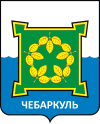 Отчето результатах деятельности главы и администрации Чебаркульского городского округа за 2022 год, в том числе о решении вопросов, поставленных Собранием депутатов Чебаркульского городского округа2023 годСодержание Введение                                                                                                                                       I. Результаты деятельности главы и администрации Чебаркульского городского округа                     51. Социально-экономическое положение и развитие малого предпринимательства                              52. Бюджет городского округа                                                                                                                        93. Городское хозяйство                                                                                                                                103.1. Жилищно-коммунальное хозяйство                                                                                                    103.2. Архитектура и градостроительство                                                                                                     173.3. Охрана окружающей среды                                                                                                                  223.4. Муниципальный контроль                                                                                                                   254. Имущественная, земельная и жилищная политика                                                                              285. Социальная сфера                                                                                                                                     355.1. Образование                                                                                                                                           355.2.Физическая культура и спорт                                                                                                                445.3. Культура и туризм                                                                                                                                 475.4. Социальная защита населения                                                                                                             525.5. Здравоохранение                                                                                                                                    576. Управление общими вопросами администрации                                                                                  586.1. Работа отдела организационной и контрольной работы                                                                   586.2. Работа отдела по связям с общественностью и СМИ                                                                        596.3. Работа архивного отдела                                                                                                                      626.4. Работа отдела ЗАГС                                                                                                                              656.5. Работа отдела контрактной службы                                                                                                    667. Муниципальная служба, кадровая работа и противодействие коррупционным проявлениям                                                                                                                                                  678. Внутренний финансовый контроль                                                                                                        709. Работа экономического отдела                                                                                                               7210. Работа отдела мобилизационной работы                                                                                             8011. Работа отдела защиты информации и информационных технологий                                              8112. Работа юридического отдела                                                                                                                 8213. Работа отдела ГО и ЧС и взаимодействия с правоохранительными органами                                8414. Выполнение функций по переданным государственным полномочиям                                          8714.1. Работа в области охраны труда                                                                                                          8714.2. Работа административной комиссии                                                                                                 9014.3. Работа отдела по обеспечению деятельности комиссии по делам                               несовершеннолетних и защите их прав                                                                                                     92II. Решение вопросов, поставленных Собранием депутатов Чебаркульского городского округа                                                                                                                                                            94Исполнение наказов избирателей                                                                                                   94Исполнение мероприятий по предложениям и критическим замечаниям Собрания депутатов Чебаркульского городского округа по итогам рассмотрения отчета о деятельности главы и администрации Чебаркульского городского округа за 2021 год                                                             94III. Задачи на 2023 год и последующие плановые 2024-2025 годы                                                         95ВведениеЕжегодный отчет о результатах деятельности главы и администрации Чебаркульского городского округа подготовлен в соответствии с Федеральным законом от 06.10.2003 №131-ФЗ «Об общих принципах организации местного самоуправления в Российской Федерации», Уставом муниципального образования «Чебаркульский городской округ» и сформирован на основе статистических данных, итоговой информации структурных подразделений и отраслевых органов администрации Чебаркульского городского округа.В 2022 году работа главы и администрации Чебаркульского городского округа традиционно была направлена:- на обеспечение комплексного социально-экономического развития муниципального образования;- на решение вопросов местного значения и исполнение полномочий, определенных действующим законодательством и Уставом Чебаркульского городского округа;- на выполнение функций по переданным государственным полномочиям.Основной акцент в работе главы, отраслевых органов и структурных подразделений администрации был сделан:на исполнение поручений Президента Российской Федерации и Губернатора Челябинской области; решение вопросов, поставленных Собранием депутатов Чебаркульского городского округа (исполнение наказов избирателей и мероприятий по выполнению предложений и устранению критических замечаний по итогам рассмотрения отчета главы и администрации Чебаркульского городского округа за 2021 год); на реализацию муниципальных программ, национальных и региональных проектов, а также проектов инициативного бюджетирования;реализацию Плана первоочередных действий по обеспечению устойчивого развития Челябинской области в условиях внешнего санкционного давления, утвержденного Губернатором Челябинской области А.Л. Текслером 14.03.2022. В связи с объявлением частичной мобилизации в Российской Федерации, в соответствии с Указом Президента РФ от 21.09.2022 №647, в отчетном периоде работа главы и администрации также была направлена на выполнение задач государственной важности.По поручению Губернатора Челябинской области в сентябре 2022 года было начато строительство палаточного лагеря для  размещения мобилизованных граждан на территории 255 межвидового полигона 90 Гвардейской танковой дивизии. В строительстве лагеря приняли участие Министерство строительства и Министерство общественной безопасности Челябинской области, администрация Чебаркульского городского округа, юридические лица и индивидуальные предприниматели города. Координацией строительства и решением организационных вопросов от городского округа занималась глава, заместитель главы по городскому хозяйству и начальник Управления жилищно-коммунального хозяйства администрации ЧГО. За 14 дней  были выполнены следующие работы по строительству палаточного лагеря:- проведена планировка территории, геодезическая разбивка под установку палаток на территории в несколько гектар;- установлено более 250 палаток жилого и санитарно-бытового назначения: жилые, штабные, офицерские, медицинские палатки, палатки для приема пищи, палатка - парикмахерская, палатка походного храма и палатка походной мечети, три палатки для зарядки телефонов, 7 палаток для умывания;- пробурены скважины и выполнены дренажные колодцы для отвода стоков от палаток для умывания;- осуществлен подвод воды и вывод канализации от походных бань; - установлено 50 туалетов, металлическое ограждение по всему периметру палаточного лагеря, видеонаблюдение и наружное освещение.Ежедневно в строительстве лагеря было задействовано более 350 специалистов гражданских  и до 100 – военных специальностей. При строительстве объекта использовано более 1500 куб.м.  различных пиломатериалов, завезено более 100 грузовых машин щепы (объемом 25 т), которая засыпана между палатками.Безвозмездную помощь в строительстве палаточного лагеря оказали:ООО «Чебаркульский фанерно-плитный комбинат» - выделена щепа березы для засыпки всей территории лагеря и 200 листов фанеры.ООО «Энергомаш», ООО «Промстройдеталь»  - поставлены подошвочистки к каждой палатке и кочережки.ИП Колотовкин  - предоставлен грейдер и прочая строительная техника для планировки территории АПЛ и подвоза материалов, в т.ч. щепы.МУП «Канализационное хозяйство» - выделена техника для строительства палаточного лагеря, обустроены скважины и проведена дренажная канализация от походных бань, выкопано дренажное поле и 250-тиметровая траншея к ней, осуществлена погрузка щепы, обустроены защитные полосы по проездам в лесной массиве для недопущения проникновения несанкционированного транспорта на территорию палаточного лагеря. За особые заслуги в выполнении важного государственного задания по строительству и техническому оснащению полевого лагеря в ноябре 2022 года работа главы Чебаркульского городского округа, С.А. Виноградова, отмечена Благодарностью Губернатора (Распоряжение Губернатора Челябинской области от 29.11.2022 №1415-р).Также на территории палаточного лагеря предпринимателями была организована работа  торговых объектов по продаже продуктов питания и товаров первой необходимости.  Экономический отдел администрации городского округа в постоянном режиме проводил мониторинг уровня цен и достаточности необходимого ассортимента товаров. Работники культуры городского округа и Челябинской области неоднократно организовывали и проводили концертные программы для мобилизованных граждан на территории палаточного лагеря.Для создания благоприятных условия при прохождении военной подготовки из резервного фонда городского округа было выделено 191,82 тыс. рублей на оказание транспортных услуг по перевозке мобилизованных. В целях поддержки и оказания помощи членам семей военнослужащих и мобилизованных граждан была организована работа муниципального штаба «Мы вместе». Велся учет военнослужащих, определялась нуждаемость семей в необходимой помощи, определялись варианты помощи семьям. Была развернута активная информационная кампания по дополнительным мерам социальной поддержки семей лиц, призванных на военную службу по мобилизации. В местах отправки мобилизованных были размещены консультационные пункты для членов семей мобилизованных. Управление социальной защиты населения принимало участие в предоставлении дополнительных мер социальной поддержки, в том числе принятых на региональном уровне. Специалисты выезжали непосредственно на территорию палаточного лагеря для приема заявлений. В период с сентября по декабрь 2022 года в отделе ЗАГС города Чебаркуля среди мобилизованных было зарегистрировано 162 брака в порядке, определенном для данной категории граждан.В период с сентября по декабрь 2022 года с гражданами, призванными по мобилизации и проживающими в полевом лагере,  в отделе ЗАГС города Чебаркуля зарегистрировано 162 брака. В целях получения нотариальных услуг осуществлялась транспортное перемещение 200 мобилизованных граждан из палаточного лагеря в город Чебаркуль силами администрации.  Бизнес-сообщество, некоммерческие организации, волонтеры и граждане города объединились в сборе гуманитарной помощи защитникам. На территории Храма преображения господня был организован пункт сбора и отправки продуктовых наборов, теплых вещей, спальников и необходимых материально-технических средств для жизнеобеспечения военнослужащих.Благодаря выполнению поручений государственной важности силами исполнительных органов Челябинской области, администрации Чебаркульского городского округа, бизнес-сообщества и военных, в кратчайшие сроки были созданы благоприятные условия для оснащения мобилизованных граждан всем необходимым и прохождения ими военной подготовки.I. Результаты деятельности главы и администрации Чебаркульского городского округа1. Социально-экономическое положение и развитие малого предпринимательства1. Социально-экономическое положение и развитие малого предпринимательстваНаправления социально-экономического развития муниципального образования «Чебаркульский городской округ» определены в соответствии с приоритетами Стратегии социально-экономического развития Чебаркульского городского округа, утвержденной решением Собрания депутатов Чебаркульского городского округа от 14.11.2019 № 825.В 2020-2021 годах российской экономики пришлось столкнуться с новым испытанием - пандемией короновируса, которое не смогло не отложить негативный отпечаток на ее развитии. Преодолев эпидемиологические факторы,  2022 год вновь внес коррективы в развитие всех ее сфер, породив высокую степень неопределенности внешним санкционным давлением. Многим отраслям пришлось переориентироваться на импортозамещаемые сырье и продукцию. Итоги социально-экономического положения городского округа в 2022 году явились результатом целенаправленной работы коллективов предприятий, бизнес-сообщества, учреждений бюджетной сферы, органов местного самоуправления по преодолению санкционного давления со стороны недружественных иностранных государств при постоянной поддержке Правительства Челябинской области.В отчетном периоде основу экономики города составляли крупные предприятия: ПАО «Уральская кузница», ОАО «Чебаркульский молочный завод», ОП ООО «Чебаркульская птица», ЗАО «Пеплос», ООО «Чебаркульский фанерно-плитный комбинат». Градообразующим предприятием являлось ПАО «Уральская кузница». Предприятия города обеспечивали городской бюджет налоговыми и неналоговыми поступлениями, а население - рабочими местами. Среднесписочная численность работающих списочного состава крупных и средних предприятий Чебаркульского городского округа за 10 месяцев 2022 года составила 9 445 человек, или на 2,6% меньше к аналогичному периоду прошлого года.В последние годы отмечается снижение среднесписочной численности работников градообразующего предприятия ПАО «Уральская кузница». По состоянию на 01.01.2023  значение соответствующего показателя составило 2 043 человека, что ниже уровня 2021 года на 2,3% (на 01.01.2020  – 2 443 человека, на 01.01.2021 – 2 288 человек, на 01.01.2022  – 2 090 человек). По данным Областного казенного учреждения «Центр занятости населения города Чебаркуля», численность безработных по состоянию на 01.01.2023 года составила 205 человек, уровень безработицы в процентах к экономически активному населению 0,83%. Снижение уровня безработицы по сравнению с аналогичным периодом прошлого года составило 0,47 процентных пункта.Уровень жизни населения характеризует показатель «Денежные доходы населения». Основной частью денежных доходов населения является заработная плата. По данным Территориального органа Федеральной службы государственной статистики по Челябинской области среднемесячная начисленная заработная плата работников крупных и средних организаций Чебаркульского городского округа без учета занятых в организациях малого бизнеса за 10 месяцев 2022 года составила 38 428,50 рублей и увеличилась по сравнению с аналогичным периодом прошлого года на 14,5%. Объем отгруженной продукции (без субъектов малого предпринимательства) в 2022 году составил 22,5 млрд. рублей, в действующих ценах рост к аналогичному периоду прошлого года составил 21%. Доля ПАО «Уральская Кузница» в общем объеме отгруженной промышленной продукции составила 55%. Объем инвестиций в основной капитал по крупным и средним организациям за 9 месяцев 2022 год составил 245,63 млн. рублей, рост к аналогичному периоду прошлого года составил 4,9 %. Основными источниками финансирования инвестиций продолжали оставаться собственные средства предприятий. Доля собственных средств предприятий составила 75,5%. В рамках исполнения поручений Губернатора Челябинской области администрацией Чебаркульского городского округа на постоянной основе проводилась работа по повышению инвестиционной привлекательности городского округа:- на официальном сайте городского округа в разделе «Инвесторам» сформирована единая информационная база об инвестиционном потенциале городского округа, по мере необходимости проводилась актуализация информации по содержанию инвестиционного паспорта, реестра инвестиционных площадок, мер поддержки;- осуществлялось консультирование потенциальных инвесторов о мерах финансовой поддержки, в том числе предоставляемых Фондом развития предпринимательства Челябинской области – Территорией бизнеса;- была организована работа общественного координационного Совета по улучшению инвестиционного климата и развитию предпринимательской деятельности;- проводился ежеквартальный мониторинг реализуемых инвестиционных проектов на территории городского округа;- осуществлялась реализация дорожных карт по внедрению целевых моделей упрощения процедур ведения бизнеса и повышения инвестиционной привлекательности городского округа: «Подготовка документов и осуществление государственного кадастрового учета и (или) государственной регистрации прав собственности на объекты недвижимого имущества», «Подключение (технологическое присоединение) к сетям теплоснабжения, водоснабжения и водоотведения», «Технологическое присоединение к электрическим сетям», «Получение разрешения на строительство и территориальное планирование».В соответствии с вопросами местного значения, установленными Федеральным законом от 06.10.2003 №131-ФЗ «Об общих принципах организации местного самоуправления в Российской Федерации», администрация Чебаркульского городского округа осуществляет мероприятия по содействию развития малого и среднего предпринимательства. По состоянию на конец декабря 2022 года в Чебаркульском городском округе зарегистрировано 1100 хозяйствующих субъектов, которые в соответствии с определенными федеральным законодательством критериями относятся к субъектам малого и среднего предпринимательства. В их число входит 300 юридических лиц и 800 индивидуальных предпринимателей. В структуре малого предпринимательства значительное место, 97% занимает микробизнес, малые предприятия – 3%, средний бизнес – 0,1%. Малый бизнес охватывает более 14% численности населения, занятого в экономике городского округа. Более 45% субъектов работает в торговле и общественном питании, транспортные услуги оказывают более 9% субъектов, в обрабатывающем производстве занято 6,5%, в строительстве – 6,4%. В 2022 году был проведен анализ отчетных данных субъектов малого предпринимательства по итогам работы в 2021 году. Темп роста объемов выручки в фактических ценах составил 110,6% по отношению к 2020 году. Доля выручки субъектов малого бизнеса в общегородском объеме оборота предприятий и организаций составила более 23%, что ниже на 2,9%, чем в 2020 году. В целях содействия развитию малого бизнеса администрацией города в отчетном периоде осуществлялась реализация муниципальной программы «Развитие малого и среднего предпринимательства в монопрофильном муниципальном образовании «Чебаркульский городской округ» Челябинской области». Мероприятия муниципальной программы предусматривали предоставление имущественной, информационной и консультационной поддержки субъектам малого и среднего предпринимательства и гражданам, не являющимся индивидуальными предпринимателями и применяющими специальный налоговый режим «Налог на профессиональный доход». В 2022 году предоставлено 140 консультационных услуг, в том числе 112 услуг предоставлено предпринимателям, 28 услуг - самозанятым и гражданам, планирующим начать предпринимательскую деятельность. Организовано проведение 3 семинаров, в которых приняли участие 103 предпринимателя и 10 граждан, планирующих начать предпринимательскую деятельность.Решением Собрания депутатов Чебаркульского городского округа от 08.09.2020 №980 (в редакции изменений от 05.05.2021 № 118 и от 04.10.2022 №384) сформирован перечень объектов муниципального имущества, которые подлежат использованию только в целях предоставления их во владение и (или) в пользование на долгосрочной основе (в том числе по льготным ставкам арендной платы) субъектам малого и среднего предпринимательства и самозанятым гражданам. В целях актуализации, перечень ежегодно пополняется муниципальными объектами не менее чем на 10% в год. На сегодняшний день в перечень включено 9 объектов муниципального имущества, 8 нежилых помещений общей площадью 399,32 кв.м. и 1 земельный участок площадью 288 кв.м. В аренду предоставлено 7 помещений. Субъектам малого и среднего предпринимательства - 3 нежилых помещения общей площадью 221,4 кв.м., самозанятым - 4 помещения общей площадью 119,5 кв.м. Нежилое помещение № 7 по ул. Октябрьская, д. 5-б площадью 58,42 кв.м. и земельный участок по ул. Магистральная, д.1-б свободны.В рамках мероприятий по имущественной поддержке, субъекты малого и среднего предпринимательства, в соответствии с условиями, установленными Федеральным законом от 22.07.2008 №159-ФЗ «Об особенностях отчуждения недвижимого имущества, находящегося в государственной или в муниципальной собственности и арендуемого субъектами малого и среднего предпринимательства, и о внесении изменений в отдельные законодательные акты Российской Федерации», могут воспользоваться правом преимущественного выкупа арендованных помещений. В 2022 году субъекты малого предпринимательства с предоставлением преимущественного права выкупа в рассрочку от 3 до 5 лет заключили договор купли-продажи 9 объектов. Общая сумма выкупа арендованных помещений составила 9 069,8 тыс. рублей.Поддержка малого и среднего предпринимательства одна из наиболее важных задач. Степень развития малого бизнеса не соответствует имеющемуся потенциалу, это, в свою очередь, замедляет решение проблем экономического и социального характера, которые воздействуют на уровень жизни населения. Период с 2020 по 2022 годы стал настоящей проверкой на прочность, выявлены слабые места многих сфер потребительского рынка, где в основном и работает малый бизнес. Вначале введение ограничений в связи с распространением коронавирусной инфекции, затем введение политических и экономических санкций иностранными государствами, совершающими недружественные действия в отношении РФ, граждан РФ и российских юридических лиц, мер ограничительного характера.Наиболее сильно пострадали сферы туризма, гостиничного бизнеса и общественного питания, предоставления транспортных услуг, услуг в области культуры, спорта, организации досуга, некоторых видов розничной торговли. Предприниматели были вынуждены в срочном порядке перепрофилировать свой бизнес. Изменения коснулись всего: работы, рабочих мест, способов коммуникации.Проблемы малого бизнеса на сегодняшний день:- снижение покупательской способности населения вследствие значительного роста уровня цен;- сохранение рабочих мест требует значительных средств на выплату заработной платы, оплату налогов и страховых взносов;- высокая кредитная нагрузка.Решение проблем возможно на федеральном уровне. В настоящее время федеральные и региональные меры государственной поддержки для малого и среднего бизнеса предоставляются централизованно созданными федеральными и региональными институтами поддержки бизнеса за счет средств федерального и областного бюджетов. Федеральные институты поддержки бизнеса (АО «Корпорация МСП», Правительство РФ, Государственная корпорация развития «ВЭБ.РФ») осуществляют льготное кредитование, предоставление льготного лизинга оборудования, техники, объектов недвижимости. Региональные институты поддержки бизнеса (Фонд финансирования промышленности и предпринимательства (микрокредитная компания), Министерство экономического развития области, Министерство информационных технологий, связи и цифрового развития области) предоставляют микрозаймы и поручительства по банковским кредитам, лизингу, субсидии, гранты и иные формы финансовой поддержки для различных категорий бизнеса и отраслей: самозанятым, начинающим и действующим субъектам МСП, на особых условиях субъектам МСП моногородов, сферы IT, туризма, импортозамещения и т.д.Предприниматели города могут индивидуально обратиться за поддержкой в электронном виде через сайт Центра «Мой бизнес» - мойбизнес74.рф. В 2022 году создана государственная платформа поддержки предпринимателей «Цифровая платформа МСП», где аккумулированы все виды предоставляемых государственных и муниципальных услуг, мер поддержки и сервисов в целях развития малого и среднего предпринимательства. Контакты и ссылки на сайты инфраструктуры поддержки малого и среднего предпринимательства размещены на сайте администрации ЧГО в разделе «Малый бизнес / Инфраструктура поддержки малого и среднего предпринимательства».Администрация города в текущем 2023 и в последующие годы продолжит предоставление мер информационной, консультационной и имущественной поддержки в части предоставления в аренду объектов муниципального имущества, предоставления преимущественного права выкупа, арендованного субъектами малого предпринимательства муниципального имущества. Главные задачи - содействие инвестиционной деятельности предпринимателей города, развитие малых форматов торговли.Численность населения Чебаркульского городского округа в отчетном периоде составила примерно 1,2% от общей численности жителей Челябинской области. По состоянию на 01.01.2022 года население городского округа составляло 41,6 тыс. человек, что на 49 человек больше прошлого года. В общей структуре численности население моложе трудоспособного возраста составило 7,7 тыс. человек, в трудоспособном возрасте – 25,3 тыс. человек и старше трудоспособного возраста – 8,6 тыс. человек. По сравнению с 2021 годом произошло увеличение населения младше трудоспособного возраста и в трудоспособном возрасте на 13 и 670 человек соответственно. За счет естественной убыли население старше трудоспособного возраста сократилось на 634 человека. В общей структуре численности населения городского округа пенсионеры составили 20,6%.По состоянию на 01.01.2022 года в городе зарегистрировано 434 новорожденных, что меньше уровня рождаемости аналогичного периода прошлого года на 20 младенцев. Число умерших по сравнению с прошлым годом увеличилось на 52 человека и составило 706 человек. Естественная убыль населения составила 272 человека, по сравнению с аналогичным периодом прошлого года показатель увеличился на 72 человека. Количество выбывших с территории городского округа по сравнению с прошлым годом увеличилось на 12 человек и составило 1 446 человек. Прибыло в город 1 759 человека, что меньше уровня прошлого года на 93 человека. Показатель «миграционный прирост населения» снизился по сравнению с аналогичным периодом прошлого года на 105 человек и составил 313 человек.В отчетном периоде отмечены следующие положительные тенденции социально-экономического развития городского округа к уровню 2021 года:- численность населения выросла на 49 человек за счет миграционного прироста;- объем отгруженной продукции (без субъектов малого предпринимательства) в действующих ценах составил 121 % к уровню прошлого года;- среднемесячная начисленная заработная плата на крупных и средних предприятиях выросла на 14,5% и составила 38 428,50 рублей;- уровень безработицы снизился на 0,47 процентных пункта и составил 0,83%;- количество хозяйствующих субъектов, учтенных в составе статистического регистра Росстата по состоянию на 01 октября 2022 года увеличилось на 3% или на 15 организаций;- увеличение объемов инвестиций в основной капитал крупных и средних организаций составило 4,9%.Наряду с этим, отмечаются негативные тенденции социально-экономического развития округа в 2022 году по отношению к прошлому году, на которые в том числе повлияло распространение короновирусной инфекции и санкционное давление со стороны недружественных иностранных государств: - отмечался  рост естественной убыли населения на 72 человека;- снижение темпов прироста показателя миграционного прироста населения на 33%;- сокращение среднесписочной численности работников крупных и средних предприятий на 2,6%, среднесписочной численности работников градообразующего предприятия ПАО «Уральская кузница» - на 2,3%.2. Бюджет городского округаБюджет Чебаркульского городского округа за 2022 год исполнен по доходам в сумме 1 443 758,0 тыс. рублей, по расходам - 1 574 513,2 тыс. рублей, дефицит местного бюджета составил 130 755,2 тыс. рублей.Доходы бюджета в целом исполнены на 101,6% при плановом назначении 1 420 866,9 тыс. рублей.На 01.01.2023 года налоговые и неналоговые поступления составили 524 533,3 тыс. рублей, при уточненных годовых плановых бюджетных назначениях по собственным доходам – 474 745,5 тыс. рублей, исполнение - 110,5%. В целом уточненные плановые показатели по собственным доходам перевыполнены на 49 787,8 тыс. рублей. Абсолютная величина увеличения собственных доходов по сравнению с 2021 годом составила 94 337,8 тыс. рублей или 21,9%. По сравнению с 2020 годом доходная часть бюджета увеличилась на 116 395,7 тыс. рублей или на 28,5%.Доходы бюджета городского округа характеризуются сохраняющейся высокой степенью финансовой зависимости от безвозмездных поступлений от других уровней бюджетов бюджетной системы Российской Федерации.Безвозмездные поступления в бюджет города за 2022 год поступили в размере 919 224,7 тыс. рублей. Доля межбюджетных трансфертов в городском бюджете составила 63,7%, а доля собственных доходов в общем объеме поступлений составила 36,3%.За 2022 год объем расходов бюджета Чебаркульского городского округа составил 1 574 513,2 тыс. рублей или 98,6 % от уточненных годовых плановых показателей (1 597 302,3 тыс. рублей). По сравнению с 2021 годом расходы в 2022 году увеличились на 273 725,6 тыс. рублей или на 21,0%, с 2020 годом - на 305 618,1 тыс. рублей или на 24,1%.В первоочередном порядке финансировались расходы, к которым отнесены: оплата труда и начисления на оплату труда, исполнение публичных нормативных обязательств, оплата коммунальных услуг и услуг связи, предоставление мер социальной поддержки населению.За год на выплату заработной платы и социальные отчисления работников бюджетных учреждений было направлено 889 198,1 тыс. рублей, или 56% от общего объема расходов.Бюджет города, как и в предыдущие годы, в 2022 году являлся социально-ориентированным, «львиную долю» расходов (73,9% или 1 163 043,2 тыс. рублей) составили расходы социальной направленности (образование, культура, социальная защита населения, физическая культура и спорт).Структура расходов по функциональной направленности в 2022 году:Бюджет Чебаркульского городского округа сформирован по программному принципу. Исполнение расходов бюджета городского округа в 2022 году осуществлялось по 29 муниципальным программам (2 муниципальные программы не имели финансового обеспечения). Расходы городского бюджета в рамках муниципальных программ составили 1 490 400,2 тыс. рублей, в рамках непрограммного направления деятельности - 84 113,0 тыс. рублей. Доля расходов в рамках муниципальных программ и непрограммного направления деятельности составила 94,7% и 5,3% соответственно.В 2022 году на территории городского округа реализовывались мероприятия в рамках 5 национальных проектов на общую сумму 35 914,1 тыс. рублей. Процент исполнения составил 100 %:- национальный проект «Образование» - 1 031,4 тыс. рублей;- национальный проект «Демография» - 2 069,9 тыс. рублей;- национальный проект «Экология» - 4 284,3 тыс. рублей;- национальный проект «Жилье и городская среда» - 27 853,6 тыс. рублей;- национальный проект «Цифровая экономика Российской Федерации» - 675,0 тыс. рублей.На 2023 год на реализацию национальных проектов запланировано 41 721,4 тыс. рублей.В 2021 году Президентом Российской Федерации подписан Федеральный закон об инициативном бюджетировании на муниципальном уровне. Результаты использования бюджетных средств должны быть востребованы жителями городского округа. В этой связи, решая вопросы повышения качества жизни в городском округе, необходимо, в том числе ориентироваться на их мнение и потребности. А значит, необходимо обеспечить полноценное участие граждан в выборе приоритетов бюджетных расходов через механизм инициативного бюджетирования.В этой связи в 2022 году на территории городского округа было реализовано 6 инициативных проектов на общую сумму 18 183,5 тыс. рублей: - Образование - 1 проект;- Физкультура и спорт - 3 проекта;- Благоустройство общественной территории - 1 проект;- Культура - 1 проект.В целях продолжения практики инициативного бюджетирования из областного бюджета на 2023 год выделено 18 256,0 тыс. рублей.Бюджет Чебаркульского городского округа принят на очередной финансовый 2023 год и плановый период 2024-2025 годы бездефицитным и сбалансированным (доходы = расходам):2023 год - 1 241 009,8 тыс. рублей;2024 год - 1 266 388,2 тыс. рублей;2025 год - 1 442 149,9 тыс. рублей.	Основной финансовый документ учитывает настоящие и прогнозируемые реалии и обеспечивает выполнение всех социально-значимых обязательств перед жителями города.3. Городское хозяйство3.1. Жилищно-коммунальное хозяйствоВ соответствии с Указом Президента Российской Федерации от 07.05.2018 №204 «О национальных целях и стратегических задачах развития Российской Федерации на период до 2024 года» стратегической целью государственной политики в жилищной и жилищно-коммунальной сферах является создание комфортной среды обитания и жизнедеятельности для человека, которая позволяет не только удовлетворять жилищные потребности, но и обеспечивает высокое качество жизни в целом.В целях улучшений, положительно повлиявших на жизнь города в сфере жилищно-коммунального хозяйства городского округа, в 2022 году реализованы мероприятия 5-ти муниципальных программ на общую сумму 259 288,01 тыс. рублей (212 % к уровню 2021 года).Благоустройство территории Чебаркульского городского округа.Уровень благоустройства определяет комфортность проживания граждан, является одной из проблем, требующих каждодневного внимания и эффективного решения, которое включает в себя комплекс мероприятий по содержанию и уборке территорий, улиц и площадей, мест массового пребывания граждан и гостей города, освещения улиц, озеленению, содержанию мест захоронения, обработке территорий от клещей, содержанию и ремонту объектов благоустройства городского округа, содержанию ливневой канализации.Для города Чебаркуля, как и для других городов Российской Федерации, по инициативе Минстроя России рассчитан индекс качества городской среды, который позволяет понять, какие пространства наиболее остро нуждаются в изменениях. Городская среда города Чебаркуль имеет условно комфортный климат. По результатам расчета за 2021 год общая оценка качества городской среды города Чебаркуля увеличилась на 9 баллов и составила 197 баллов из 360 (54,7 процентов от максимально возможного количества баллов). Проведенный анализ показывает, что Чебаркульскому городскому округу предстоит решить еще много вопросов в целях улучшения качества городской среды, особенно в сфере озеленения, создания общественно деловой и социально-досуговой инфраструктуры общественных пространств.Для решения вопросов, связанных с организацией благоустройства, обеспечением чистоты и порядка, озеленением, повышением качества жизни населения в отчетном периоде, Управлением жилищно-коммунального хозяйства осуществлялась реализация муниципальной программы «Благоустройство территории Чебаркульского городского округа». Исполнение по программе составило 37 740,60 тыс. рублей. Средства были направлены на уборку 55,00 тыс. кв. м. улиц, на содержание 14337 п. м. ливневой канализации, содержание 54 тыс. кв. м. тротуаров и газонов, содержание 202,5 км электрических сетей наружного освещения, содержание 1811 электрических опор и 2028 светильников уличного освещения, содержание 403,20 тыс. кв. м. территории кладбища, на 48 тыс. куб. м. природного газа на мемориал «Вечный огонь» в парке Победы и на обработку 742,10 тыс. кв. м. зеленых насаждений от клеща.При реализации регионального проекта «Комплексная система обращения с твердыми коммунальными отходами» в рамках национального проекта «Экология» в 2022 году были установлены контейнерные площадки по ул. Тимирязева, д.61, Пионерская, д.29, Мичурина, д.16, Еловая, д.10. Кроме того, были закуплены и установлены 20 контейнеров объемом 1,1 куб.м. В 2023 году работы в данном направлении продолжатся.Формирование современной городской среды.В отчетном периоде общий объем освоенных средств составил 162 277,27 тыс. рублей, 90,4% от плановых назначений (в  2021 году освоение составило 12 555,10 тыс. рублей, так как финансирование осуществлялось только в рамках регионального проекта). С целью обеспечения комплексного развития современной городской инфраструктуры городской округ не первый год участвует в региональном проекте «Формирование комфортной городской среды», реализуемом в рамках национального проекта «Жилье и городская среда». В 2017 году в рамках реализации муниципальной программы «Формирование современной городской среды в Чебаркульском городском округе» направлено 15 663,30 тыс. рублей на благоустройство 15 дворовых территорий и благоустройство центральной улицы Ленина. В период с 2018 года по 2021 год 52 212,93 тыс. рублей направлено на выполнение работ по реконструкции и благоустройству улицы Ленина. В 2022 году 15 682,90 тыс. рублей направлено на благоустройство площади им. Ленина.В 2022 году работа по улучшению качества городской среды была продолжена по благоустройству общественных пространств с учетом мнения горожан. В отчетном периоде в рамках инициативного бюджетирования, в соответствии с Законом Челябинской области от 22.12.2020 №288-ЗО «О некоторых вопросах правового регулирования отношений, связанных с инициативными проектами, выдвигаемыми для получения финансовой поддержки за счёт межбюджетных трансфертов из областного бюджета», а также в рамках реализации федерального проекта «Формирование комфортной городской среды» и за счет дополнительно выделенной дотации из областного бюджета на благоустройство общественных территорий в городском округе благоустроены парк Победы, Семейный парк и площадь им. Ленина.В парке Победы:-  за счет дополнительно выделенной дотации из областного бюджета произведено устройство 1341 кв.м. асфальтобетонных дорожек и 1655 кв.м. площадки из тротуарной плитки, установлено 120 малых архитектурных форм (скамейки прямые со спинкой - 40 шт., урны - 40 шт., вазоны - 40 шт.), произведено устройство 54 ед. садово-парковых светильников и 730 п.м. забора из кирпича с элементами ковки, обустроен гранитом постамент «вечный огонь» на общую сумму 18 909,95 тыс. рублей.- в рамках инициативного бюджетирования установлены 16 комплектов игрового оборудования, произведено устройство 1376,6 кв.м. асфальтобетонной дорожки с восточной стороны и 835 кв.м. с западной стороны парка, произведена укладка 1994,2 кв.м. брусчатки и выполнены работы по освещению на общую сумму 9 167,5 тыс. рублей.В Семейном парке за счет дополнительно выделенной дотации из областного бюджета на сумму 48 366,89 тыс. рублей произведено устройство 7 974,8 кв.м. асфальтового покрытия (парковка - 1602,8 кв.м., дорожки - 6 372,0 кв.м.), 1 777,8 кв.м. дорожек из тротуарной плитки, установлены 94 садово-парковых светильника, 4 комплекта игрового оборудования (детские площадки), модульный туалет, малые архитектурные формы (качели, скамейки, урны, лежаки, стулья, шахматные столы, перголы), 2 рокария, 2 топиария, произведено озеленение с высадкой деревьев.  Устройство 1156 п.м. металлического ограждения 3Д сетка и 2-х входных групп перенесено на 2023 год. На площади им. Ленина за счет дополнительно выделенной дотации из областного бюджета в сумме 59 652,03 тыс. рублей и целевой субсидии, выделенной в рамках регионального проекта «Формирование комфортной городской среды» национального проекта «Жилье и городская среда» в сумме 15 682,44 тыс. рублей, произведены следующие работы по реконструкции: обустройство 3 300 кв.м. тротуарной плитки центральной части площади, 2 178 кв.м. тротуарной плитки на верхней площадке и на площадке перед входом в администрацию, устройство 4 рокариев, новых ступеней из гранита с поручнями, верха подпорной стенки из гранита, обустройство памятника Ленина гранитом, ремонт сцены, установка малых форм на площади (скамейки с подлокотником и спинкой - 14 шт., скамейки без спинок - 21 шт., урны - 20 шт., вазоны - 20 шт.), устройство тротуарных дорожек из плитки по ул. Мира, Ленина и в восточной стороне от администрации, устройство детского игрового комплекса на асфальтированной площадке с прорезиненным покрытием, озеленение с высадкой газона и посадкой деревьев, спрямление улицы Мира с устройством единого перекрестка с улицей Ленина и прокладкой нового прямого проезда по краю существующей площади с установкой светофора, установка ограждения и дорожных знаков. В целях обеспечения синхронизации мероприятий программы с другими муниципальными программами в 2022 году был проведено обследование и ремонт инженерных коммуникаций по ул. Мира. На месте участка старой автодороги по ул. Мира устроен сквер с площадкой под размещение планируемого арт-объекта, установлены скамейки для отдыха горожан, а также урны и вазоны. Также устроены две дополнительные парковки и продолжение велодорожки с ул. Крупской (1948,73 кв.м. асфальтового покрытия, 835,4 кв.м. покрытия из тротуарной плитки, 777,16 кв. м. велодорожки), установлены 13 опор светодиодных светильников,  22 шт. садово-парковых светильников. Завершено устройство фонтанного комплекса.В рамках дальнейшей реализации муниципальной программы «Формирование современной городской среды в Чебаркульском городском округе» в 2023-2025 годах планируется дальнейшее благоустройство общественных территорий городского округа.В 2023 году, по результатам рейтингового голосования, на благоустройство улицы Карпенко планируется направить 15 776,80 тыс. рублей, в том числе: - средства федерального бюджета: 14 175,30 тыс. рублей; - средства областного бюджета: 723,50 тыс. рублей; - средства местного бюджета: 878,00 тыс. рублей.На 2023 год из остатков, образовавшихся за счет экономии от торгов по выделенной в 2022 году дотации, будут проведены работы по устройству прорезиненного покрытия под установленными комплексами игрового оборудования и озеленение в Семейном парке, а также будет выполнено благоустройство площадки вокруг фонтанного комплекса, установлено видеонаблюдение в парке Победы, Семейном парке и на площади им. Ленина.В рамках муниципальной программы «Формирование комфортной городской среды» в 2022 году был реализован проект по разработке бренда города Чебаркуля. По результатам торгов к разработке бренда была привлечена фирма из города Пенза ООО «Новая марка». Специалисты неоднократно выезжали на территорию города в целях изучения идентичности территории. По результатам проведенных исследований и общественных обсуждений представленных вариантов бренда, в июле 2022 года у города появился свой собственный конкурентоспособный бренд. В дальнейшем предстоит работа по его продвижению.Администрация городского округа, начиная с 2018 года, осуществляла подготовку собственными силами и направляла заявку с проектом «Набережная озера Чебаркуль» на участие в ежегодном Всероссийском конкурсе лучших проектов создания комфортной городской среды в малых городах. Однако, заявка не проходила в число победителей даже на областном этапе конкурса. В 2021 году было принято решение о привлечении к разработке заявки на конкурс квалифицированной организации. По результатам торгов победителем стал ИП Исаев К.А. – архитектурное агентство из г. Екатеринбурга, имеющее не только опыт подготовки аналогичных заявок на конкурс, но и проекты – победители. В настоящее время структурные подразделения администрации осуществляют подготовку исходной информации для включения в заявку, прорабатывается вопрос по всесторонней вовлеченности в проект различных групп населения, заместителями главы городского округа осуществляется контроль за своевременностью и качеством подготовки конкурсной документации. В 2023 году планируется завершение работ по подготовке заявки и подача на областной этап конкурса. Несмотря на большую работу по благоустройству территории городского округа в отчетном периоде недостаточно занимались благоустройством и содержанием закрепленных территорий организации, расположенные на территории города. Модернизация систем коммунальной инфраструктуры.Государственная политика в сфере ЖКХ в значительной степени влияет на достижение восьми национальных целей, определенных Указом Президента РФ от 07.05.2018 № 204.Стратегия развития строительной отрасли и жилищно-коммунального хозяйства Российской Федерации до 2035 года призвана консолидировать усилия участников градостроительной деятельности и сферы ЖКХ, включая органы государственной и муниципальной власти, организаций, предприятий, физических лиц, осуществляющих деятельность по созданию, сохранению, улучшению и утилизации зданий и сооружений, ресурсоснабжающих организаций, лиц, осуществляющих управление многоквартирными домами, региональных операторов капитального ремонта многоквартирных домов, собственников и пользователей помещений в многоквартирных домах и жилых домов, отраслевых ассоциаций и иных профессиональных и общественных объединений по созданию благоприятных условий для реализации целей и задач Российской Федерации в строительной отрасли и сфере ЖКХ.Основными проблемами, существующими в отрасли коммунального хозяйства городского округа, в настоящий момент являются отсутствие планирования развития систем коммунальной инфраструктуры и высокий морально-технический износ муниципальных объектов коммунальной инфраструктуры. Технические параметры инженерных систем, в частности, физический и моральный износ, мощность и пропускная способность, предопределяют дальнейшее развитие города. Поэтому городская система инженерно-технического обеспечения нуждается в постоянном развитии и совершенствовании.Для решения обозначенных проблем разработана и реализуется муниципальная программа «Модернизация объектов коммунальной инфраструктуры Чебаркульского городского округа». В отчетном периоде общий объем освоенных средств составил 19 055,08 тыс. рублей  или  96,7% от плановых назначений.В рамках данной муниципальной программы предусмотрены мероприятия по  капитальному ремонту и строительству инженерных сетей. Программа реализуется с привлечением средств областного бюджета на условиях софинансирования.В 2022 году выполнены работы по восстановлению существующего уличного освещения по улицам: Северная 2-я, Березовая 2-я, Центральная, Нагорная 2-я, Магистральная, Южный переулок.За счет субсидии из областного бюджета в сумме 12 000,00 тыс. рублей и софинансирования из средств местного бюджета в сумме 11,99 тыс. рублей проведен капитальный ремонт тепловой сети по ул. Энгельса, общей протяженностью 0,314 км.Введен в эксплуатацию объект «Газопровод низкого давления к многоквартирным домам №431, №437 по ул. Елагина Чебаркульского городского округа».  Стоимость строительства объекта составила 1 831,90 тыс. рублей. Кроме этого получено положительное заключение Госэкспертизы на строительство блочной газовой котельной п. Мисяш, планируемое к строительству в 2023 году.Безопасность дорожного движения.Безопасность дорожного движения является важной государственной задачей, так как речь идет о сохранении жизни и здоровья граждан страны.Стратегия безопасности дорожного движения в Российской Федерации разработана во исполнение подпункта «а» пункта 3 перечня поручений Президента Российской Федерации от 11.04.2016 № Пр-637ГС по итогам заседания президиума Государственного совета Российской Федерации, состоявшегося 14 марта 2016 года, является основой для формирования и реализации государственной политики в области безопасности дорожного движения на федеральном, региональном, муниципальном и межотраслевом уровнях.В связи несоответствием эксплуатационного состояния значительной части улиц по отдельным параметрам требованиям нормативных документов и технических регламентов, в отчетном периоде возросли материальные затраты на содержание улично-дорожной сети.  Муниципальная программа «Повышение безопасности дорожного движения  и создание безопасных условий передвижения пешеходов в Чебаркульском городском округе» разработана в целях обеспечения безопасных условий движения на дорогах, предупреждения опасного поведения на дорогах.Финансирование мероприятий муниципальной программы осуществляется за счет средств местного и областного  бюджетов, в том числе за счет акцизов на автомобильный бензин, поступающих в доход местного бюджета, а также субсидии из областного бюджета на капитальный ремонт, ремонт и содержание автомобильных дорог.Реализация программных мероприятий включает следующие работы:- очистка дорожного полотна в зимний и летний период; - обслуживание светофорных объектов, дорожных знаков;- установка и ремонт пешеходных ограждений и переходов, нанесение дорожной разметки;- капитальный и текущий ремонт дорожного покрытия.В настоящее время в собственности Чебаркульского городского округа находятся автомобильные дороги общего пользования местного значения протяженностью 133,13 км, из них 55,8 км дороги с асфальтобетонным покрытием и 77,33 км с грунтовым и щебеночным покрытием. 59,25 км дорог не отвечает нормативным требованиям, что составляет 44,5%. Основными магистралями являются ул. Ленина, ул. 1 Мая, ул. Октябрьская, ул. Советская, ул. Дзержинского, ул. Куйбышева, ул. Карпенко, дорога в промрайоны. Они же являются и транспортными магистралями.В 2022 году в рамках реализации муниципальной программы «Повышение безопасности дорожного движения» были выполнены мероприятия на общую сумму 40 194,52 тыс. рублей, в том числе за счет средств областного бюджета на сумму 24 176,80 тыс. рублей, за счет средств местного бюджета 16 017,72 тыс. рублей.В 2022 году был проведен ямочный ремонт общей площадью 346 кв.м. по ул. Каширина. Кроме этого, выполнены работы по ремонту асфальтобетонного покрытия дорог, общей площадью 180 кв.м., по адресам:- ул. Октябрьская, 5-7 (заезд);- ул. Карпенко (магазин «Лидер»);- ул. Светлая;- дорога на разъезд Кисегач;- ул. 1 Мая;- подъезд к а/д М5 Урал;- ул. Суворова;- ул. Крупской (выезд с ул. 8 Марта)- ул. Попова- Подъездная автодорога №7420002170 НПЧС456-15 к Чебаркульскому военному санаторию ПУрВО.Проведены работы по отсыпке и грейдированию дорог частного сектора по следующим адресам:- ул. Осенняя - 			0,350 км- ул. Летняя  - 			0,300 км- ул. Зимняя - 			0,250 км- ул.  Степана Кузнецова - 	           0,200 кмСъезды с автомобильной дороги по ул.  Пустозеровская к улицам:- ул. Красная поляна -		0,050 км- ул. Ардышева- 			0,050 км- ул.  Харламова-			0,050 кма также:- ул. Еловая - 			1,235 км- ул. Еловская - 			0,288 км- ул. Вокзальная -			0,641 км- ул. Толстого - 			0,245 км- ул. Чернышевского - 		0,314 км- ул. Бажова - 			0,344 км- ул. Инкубаторная -		           0,297 км- ул. Маяковского -		           0,340 км-ул. Садовая -			0,380 км- ул. Южная - 			0,987 км- ул. Комсомольская - 		1,269 км- ул. Димитрова -			0,828 км-ул. Матросова - 			1,711 км- ул. Осипенко - 			1,711 км- ул. Тимирязева - 		           0,74 км- ул. Фрунзе - 			0,866 км-ул. Пригородная -		           0,530 км- ул. Совхозная - 			0,594 км- ул. Тургенева - 			0,388 км- ул. Свободы -			0,376 км- ул. Кленовая -			0,370 км- ул. Фурманова - 		           0,720 км.Также были выполнены и приняты следующие работы:- капитальный ремонт дорожного асфальтобетонного покрытия ул. Попова, протяженностью 0,3 км;- капитальный ремонт и обустройство пешеходных переходов по следующим адресам: ул. Суворова - Мира, Суворова - Электростальская, 1 Мая - Мира, Дзержинского, д. 7, Крупской - 9 Мая, Куйбышева, 122-148, Куйбышева, 55, Крупской - Калинина, Карпенко - 9 Мая, Мира - 9 Мая, Мира - 9 Мая;- устройство искусственной неровности по адресам: ул. Карпенко,17 «Мини рынок», ул. Карпенко, 19 «ЦРБ», ул. Мира, 9 - 14 «МБДОУ д/с № 3;- капитальный ремонт дорожного асфальтобетонного покрытия ул. Карпенко, протяженностью 0,76 км; - ремонт дорожного асфальтобетонного  покрытия ул. Мира (от ул. Ленина до ул. 1 Мая), протяженностью 0,6 км;- установка 23 остановочных павильона, 10 из которых имеют прозрачные ограждающие конструкции. Все павильоны оборудованы навесом и боковыми стенками, места для сидения изготовлены из дерева, установлены урны и информационные табло.Реализация муниципальной программы «Противодействие незаконному обороту и потреблению наркотиков и их прекурсоров».В отчетном периоде в рамках реализации данной программы Управлением жилищно-коммунального хозяйства производились работы по очистке земель от дикорастущих наркосодержащих растений на территории городского округа по предписаниям МО МВД России «Чебаркульский». Общая сумма расходов составила 20,5 тыс. рублей, что составляет 100% от плановых назначений, площадь очищенных земель – 2 300 кв.м.Проблемы, возникшие при реализации муниципальных программ.При реализации муниципальных программ основной проблемой, которая препятствовала своевременному достижению запланированных результатов стало недобросовестное выполнение работ  подрядными организациями. В целях реализации программных мероприятий в 2022 году было заключено 82 муниципальных контракта, из них 14 выполнено с нарушением, а именно с просрочкой исполнения обязательств. По данным контрактам выставлены претензии об уплате пени на сумму 1 031,4 тыс. рублей, из них  979,0 тыс. рублей уже поступило в бюджет Чебаркульского городского округа.В 2022 году не выполнена работа по проектированию напорного коллектора от санатория Чебаркуль в общегородскую сеть. Проектная документация не прошла государственную экспертизу. Ведется судебное разбирательство. Работы в данном направлении будут продолжены в 2023 году.3.2. Архитектура и градостроительствоОсновная работа отдела архитектуры и градостроительства (далее – отдел) заключается в проведении на территории городского округа градостроительной политики в целях обеспечения благоприятных условий жизнедеятельности населения, развития производственной и социальной инфраструктуры, создания равных условий застройщикам при реализации их проектов, повышения уровня архитектурно-градостроительной выразительности городской застройки, обеспечение выполнения администрацией Чебаркульского городского округа полномочий органа местного самоуправления в области архитектуры, градостроительства и землепользования, в пределах компетенции отдела.Приоритетными направлениями деятельности отдела в 2022 году являлись:- разработка и приведение градостроительной документации в соответствие требованиям законодательства;- приведение нормативных актов в области строительства и землепользования в соответствие требованиям законодательства;- повышение качества городской среды;- повышение качества предоставления муниципальных услуг;- достижение показателей целевых моделей упрощения процедур ведения бизнеса и повышения инвестиционной привлекательности на территории городского округа;- формирование земельных участков;- работа по выявлению правообладателей объектов недвижимости в рамках исполнения Федерального закона от 30.12.2020 №518-ФЗ «О внесении изменений в отдельные законодательные акты Российской Федерации».Для реализации задач в 2022 году отделом было выполнено:1. В части разработки градостроительной документации и ведения градостроительной деятельности:1.1. В целях утверждения генерального плана города и установления границ населенного пункта «город Чебаркуль» была продолжена работа по согласованию Генерального плана Чебаркульского городского округа с представителями Министерства обороны РФ и Главным управлением лесами Челябинской области, в результате которой:- с представителями Минобороны, Правительства Челябинской области и администрацией Чебаркульского городского округа были подписаны Соглашение и План мероприятий по решению вопросов об установлении границ населенного пункта «город Чебаркуль» и утверждению проекта внесения изменений в Генеральный план;- было выполнено межевание и постановка на кадастровый учет части земель военного полигона, планируемых для включения в границы населенного пункта, на которых расположены такие микрорайоны,  как пос. имени Каширина, Елагина, Каменный карьер;-  в ходе работы рабочей группы при Главном управлении лесами Челябинской области были определены границы земельных участков лесного фонда, планируемых для включение в границы населенного пункта «город Чебаркуль», на которых расположены объекты капитального строительства и проживают около 1,5 тысяч чебаркульцев;- по итогам рабочей группы при Главном управлении лесами Челябинской области была организована работа по подготовке схем на кадастровом плане территорий лесного фонда, которые после их разработки, были направлены на согласование в Главное управлении лесами Челябинской области. В 2023 году после согласования схем на кадастровом плане территории Главным управлением лесами Челябинской области, планируется работа по межеванию данных участков и постановке их на кадастровый учет, и далее организация работ по завершению проекта внесения изменений в генплан Чебаркульского городского округа, с учетом территорий военного полигона и земель лесного фонда с последующим направлением на согласование с федеральными органами исполнительной власти (размещение в ГИС ТП).1.2. Проведено 22 (в 2021 году – 18) заседания комиссии по землепользованию и застройке ЧГО для решения различных вопросов градостроительного регулирования.1.3. Проведено 9 (в 2021 году – 17) публичных слушаний (общественных обсуждений) по вопросам градостроительной деятельности, в результате которых утверждены: 5 проектов планировки и межевания территории ( в 2021 году – 3), 9 проектов межевания территории (в 2021 году – 2),  1 внесение изменений в правила землепользования и застройки ЧГО, 1  разрешение на условно разрешенный вид использования земельного участка (в 2021 году – 5), 1  разрешение на отклонение от параметров разрешенного строительства (в 2021 году – 5). 1.4. Для информирования населения на сайте ЧГО размещено 80 информационных сообщений. 1.5. Приведен в соответствие требованиям Минстроя РФ раздел «Градостроительство» на официальном сайте Чебаркульского городского округа, размещена вся необходимая информация в требуемом формате. В части улучшения качества городской среды:2.1. В 2022 году на территории ЧГО планировалась разработка и утверждение правил по обустройству и облику городских пространств, формированию и внедрению дизайн-кода Чебаркульского городского округа (далее – Дизайн-код). Было подготовлено техническое задание, организован конкурс на выбор проектной организации для разработки Дизайн-кода, заключен муниципальный контракт на выполнение данного вида работ, проводилась работа по рассмотрению этапов, представленных разработчиком, но в итоге, в связи с некачественным выполнением подрядчиком работ, данный муниципальный контракт на разработку Дизайн-кода был расторгнут по соглашению сторон. 2.2. Организована работа по участию муниципального образования «Чебаркульский городской округ» во Всероссийском конкурсе лучших проектов создания комфортной городской среды в отношении выбранной жителями общественной территории - Набережная озера Чебаркуль. В течение 2022 года дважды заявка от Чебаркульского городского округа направлялась на Всероссийский конкурс, который проводился в июне и ноябре 2022 года. Заявка от Чебаркульского городского округа не набрала достаточное количество баллов для победы. В 2023 году попытка получить федеральный грант на реализацию проекта будет продолжена. 2.3. В соответствии с изменениями Правил благоустройства Чебаркульского городского округа в части утверждения порядка определения границ прилегающих территорий, начата подготовка схем прилегающих территорий. В 2022 году разработаны 20 схем прилегающих территорий к многоквартирным жилым домам, которые находятся на согласовании с управляющими компаниями. После согласования схемы будут утверждены.2.4. В целях повышения благоустройства территории Чебаркульского городского округа и качества жизни населения подготовлены 16 распоряжений администрации об определении территории для реализации инициативных проектов (в 2021 году – 10).2.5. На территории ЧГО установлено 81 рекламная конструкция (в 2021 году – 89). Сотрудники проводят актуализацию схемы размещения рекламных конструкций, так в 2022 году было подготовлено 13 продлений (разрешений), 5 решений об аннулировании разрешений и 1 разрешение на установку новой рекламной конструкции. Перед утверждением изменений в схеме размещения рекламных конструкций были организованы и проведены публичные обсуждения. Проведена актуализация административного регламента на оказание соответствующей услуги. 2.6. На территории ЧГО установлено 77 нестационарных торговых объектов (далее НТО) (в 2021 году – 76). Специалистами отдела проводится постоянная работа по актуализации схемы размещения НТО. Так в 2022 году, в целях улучшения архитектурного облика города, по 9 обращениям о дополнительном размещении НТО в центральной части города было отказано, а по одному было принято положительное решение администрацией ЧГО.2.7. На территории ЧГО специалистами отдела определено 36 мест для размещения временных передвижных нестационарных объектов мелкорозничной торговли для осуществления сезонной торговли и 12 мест для размещения объектов развозной торговли  (далее - ПТО).По предложениям предпринимателей специалистами отдела проводится работа по актуализации схемы размещения ПТО.  2.8. В соответствии с требованиями действующего законодательства на территории ЧГО в 2022 году разработана и утверждена схема размещения некапитальных сооружений (гаражей), в которую занесено 39 гаражей.3. В части подготовки нормативных актов ЧГО:3.1. Специалистами отдела были подготовлены изменения в Правила благоустройства Чебаркульского городского округа в части изменения разрешенного вида использования земельных участков на территории санатория «Каменный цветок», что в дальнейшем позволит разместить на территории санатория газовую котельную взамен угольной, что позволит качественно улучшить теплоснабжение как самого санатория, так и жилых домов, расположенных на территории санатория. 3.2. Приведены в соответствие с изменениями в законодательстве 22 административных регламента по предоставлению муниципальных услуг. В связи с переводом части услуг в электронный вид, сведения о муниципальных услугах актуализированы в Реестре государственных и муниципальных услуг.4. В части предоставления муниципальных услуг:4.1. Отделом исполнено 22  вида регламентированных муниципальных услуги (в 2021  году - 20 видов); 4.2. В 2022 году было исполнено всего 533 услуги по обращениям физических и юридических лиц (в 2021 году - 577). Среди них, в том числе:При этом 4 муниципальные услуги предоставляются полностью в электронном виде через Региональный портал госуслуг.4.3. Введено в эксплуатацию 17,18 тыс. кв.м. многоквартирных домов (2021 году – 12,3 тыс. кв.м.)  В связи с упрощенной системой ввода индивидуального жилья, данные по вводу ИЖС планируется запросить в Росреестре дополнительно. 5. В части формирования земельных участков:5.1. В соответствии с требованиями законодательства при формировании земельных участков границы 141 участка нанесены на дежурный план.5.2. В рамках муниципальной услуги «согласование границ земельных участков»  при формировании земельных участков нанесено 93 красных линии на планы земельных участков.5.3. Принято на хранение и нанесена на дежурный план 71 исполнительная схема.6. В рамках исполнения требований Федерального закона от 30.12.2020 №518-ФЗ «О внесении изменений в отдельные законодательные акты Российской Федерации»:6.1. Выявлено 27 правообладателей ранее учтенных объектов недвижимости.6.2. Подготовлено 34 акта осмотра объектов недвижимости при выявлении правообладателей.6.3. Выявлено 254 дублирующих объекта недвижимости.6.4. Направлено 140 запросов, заявлений в Управление Росреестра.  7. В части работы в электронных сервисах и автоматизированных системах:7.1. Постоянно ведется работа в ФИАС. В 2022 году подано 368  заявки на внесение сведений об адресах (в 2021 году – 204). 7.2. Ведется работа в геоинформационной системе «Геопортал Челябинской области»; 7.3. Выполняется работа по ведению ГИСОГД. В 2022 году введена информация по 232 объектам (в 2021 году – 180). В соответствии с требованиями действующего законодательства, в ГИСОГД необходимо вносить информацию практически по всем услугам, предоставляемым отделом, а это около 1 тыс. ежегодно, а также информацию по всем объектам недвижимости, распложенным на территории ЧГО, что объективно не может быть выполнено, так единственный специалист по ведению  ГИСОГД, фактически дополнительно выполняет иные функции, в связи срочность выполнения работ, поставленных руководством города перед отделом, в том числе, замещая сотрудников отдела на период отпуска или болезни.    8. В рамках выполнения Федерального проекта по выполнению на территории городского округа комплексных кадастровых работ (далее - ККР).8.1. Проведены ККР в 4-х кадастровых кварталах. Для обеспечения успешного проведения ККР была разработана «дорожная карта» мероприятий со сроками исполнения, создана согласительная комиссия, проведена большая работа с председателями садоводческих некоммерческих товариществ по уточнению нумерации земельных участков, определению границ земель общего пользования. В ходе выполнения комплексных кадастровых работ произведено уточнение границ 546 земельных участков, уточнено местоположение 437 объектов капитального строительства, исправлено 416 реестровых ошибок.9. В части межведомственного взаимодействия:9.1. Через портал Управления Росреестра произведена постановка на кадастровый учет  122 объектов недвижимости  (в 2021 году – 74).9.2. Направлено в Управление Росреестра 5556 запросов (в 2021 году – 2152) в электронном виде о предоставлении сведений, в том числе в целях подготовки к проведению в 2022 году комплексных кадастровых работ и работы в рамках Федерального закона от 30.12.2020 №518-ФЗ «О внесении изменений в отдельные законодательные акты Российской Федерации» по выявлению правообладателей ранее учтенных объектов капитального строительства.9.3.  Направлено в Управление Росреестра 895 запросов о предоставлении информации из государственного фонда данных (в 2021 году – 195), в том числе в целях подготовки к проведению в 2022 году комплексных кадастровых работ.9.4. Направлено 123  запроса в Главное управление лесами Челябинской области в связи с необходимостью образования земельных участков (в 2021 году – 98).10. Подготовка статистической информации, отчетов:Специалистами отдела в 2022 году подготовлено 156 отчетов в различные органы власти, министерства и ведомства по всем предоставляемым отделом услугам.11. Работа с обращениями.11.1. Всего в 2022 году на исполнение в отдел поступило 2009 обращений физических и юридических лиц (в 2021 году – 2165). При необходимости проводилось обследование с составлением акта.  Лицам,  допустившим нарушение требований градостроительного, жилищного законодательства, местных нормативных актов, направлялись рекомендации по устранению нарушений, заявителям сообщалось о принятых мерах. По результатам рассмотрения двух обращений поданы иски в суд.11.2. Подготовлено и отправлено от ЧГО 533 письма (в 2021 году – 393). 11.3. Подготовлено 193 постановления администрации ЧГО (в 2021 году – 221).12. Работа по выявлению административных правонарушений.12.1. В 2022 году составлено 11 протоколов об административных правонарушениях (в 2021 году – 9). 12.2. Выдано 36 уведомлений и предостережений при проверках содержания объектов недвижимости.3.3. Охрана окружающей средыОсновной задачей отдела экологии является организация мероприятий по охране окружающей среды. Мероприятия ежегодно реализуются в рамках муниципальной программы «Природоохранные мероприятия на территории Чебаркульского городского округа». Основная цель программы – улучшение качества окружающей среды, которое достигается путем снижения негативного воздействия на водные объекты и лесной фонд, снижения уровня загрязнения окружающей среды отходами производства и потребления, а также формирования экологической культуры населения. Мероприятия муниципальной программы предусматривали:- санитарную очистку муниципальных территорий от мусора, путем ликвидации несанкционированных свалок;- охрану водных объектов;- лесную противопожарную безопасность;- проведение экологических акций.В 2022 году в рамках муниципальной программы освоено 4 233, 10 тыс. рублей, в том числе: 2 764, 68 тыс. рублей из средств федерального бюджета, 668,41 тыс. рублей из средств областного бюджета и 800,00 тыс. рублей из средств местного бюджета. Осуществлена реализация региональных проектов «Чистая страна» и «Комплексная система обращения с твердыми коммунальными отходами» в рамках национального проекта «Экология» на общую сумму 3 540,71 тыс. рублей.Всего на ликвидацию 20 несанкционированных свалок отходов общим объемом 1115 куб.м. было затрачено 1 153,61 тыс. рублей. Ранее проблему со свалками  приходилось решать только за счет средств местного бюджета. В 2022 году была выделена субсидия из областного бюджета в рамках регионального проекта «Чистая страна» национального проекта «Экология» в сумме 553,22 тыс. рублей.  Освоение составило 100 %. В рамках реализации регионального проекта «Комплексная система обращения с твердыми коммунальными отходами» национального проекта «Экология» выделена субсидия из федерального и областного бюджетов в сумме 2 865,48 тыс. рублей на поставку 149 контейнеров для раздельного накопления твердых коммунальных отходов. Управлением жилищно-коммунального хозяйства субсидия освоена в полном объеме. Несанкционированные свалки были ликвидированы по следующим адресам:-  за городским кладбищем с южной стороны - 1 большая свалка;-  в районе СНТ «Металлург-2» - 9 свалок;- за пос. Куйбышевкий у лесного массива вдоль дороги за ЗАО «ЧЭС» Союзтеплострой -  10 свалок.  В целях недопущения образования новых несанкционированных свалок на этих земельных участках, на 2023 год запланировано установить 4 предписывающих знака (аншлага), запрещающих свалки мусора. На мероприятия по охране водных объектов в 2022 году было затрачено 199,60 тыс. рублей. С июня по октябрь проводилась уборка водоохранных зон чебаркульских озер от мусора. В местах стихийного отдыха населения  было собрано 18,5 куб.м. мусора. В летний период была очищена протока, родник у ж/д переезда, дно озера Чебаркуль в акватории городского пляжа и водозабора фильтровальной станции. Геодезические замеры уровня воды в озерах Чебаркуль, Еловое и Большой Кисегач проводились три раза за сезон. В связи с обмелением озера Чебаркуль, которое является питьевым водным источником, был заключен договор с ФГБУ «Уральское управление по гидрометеорологии и мониторингу окружающей среды» по оценке качества воды водного объекта.  В ходе неоднократных обращений в Министерство экологии Челябинской области, озеро Чебаркуль было включено на 2023 год в  Государственную программу Челябинской области «Охрана окружающей среды Челябинской области» по осуществлению наблюдений за состоянием дна, берегов, состоянием и режимом использования водоохранных зон и изменением морфометрических особенностей, которые необходимы для принятия решения по очистке акватории озера от кустарниковой и водной растительности.   Для улучшения экологического состояния источника питьевого водоснабжения озера Чебаркуль администрацией в 2021 году была разработана «дорожная карта» по улучшению экологического состояния источника питьевого водоснабжения оз.Чебаркуль до 2025 года. В октябре 2022 года администрация приняла участие в выездном мероприятии  Рабочей группы по вопросам развития водохозяйственного комплекса и сохранения ресурсов Челябинской области, которое состоялось в городе Чебаркуле под руководством председателя комитета Законодательного Собрания по экологии и природопользованию Махова Михаила Андреевича. На рабочем совещании обсуждались вопросы обмеления озера Чебаркуль и ухудшения качества воды в водопроводной системе города.По итогам принятых на рабочем совещании решений в дорожную карту по улучшению экологического состояния источника питьевого водоснабжения озера Чебаркуль были дополнительно включены следующие мероприятия:1)  МУП «Водопроводное хозяйство» и МУП «Канализационное хозяйство» определить потери во внутригородской системе водоснабжения (мероприятие выполнено);2) Администрации Чебаркульского городского округа рассмотреть возможность использования альтернативных подземных источников водоснабжения г.Чебаркуля (направлен запрос в Минпром и получен ответ, что 2 подземных источника на территории г.Чебаркуль, это  Молочное и Уральскокузнецкое могут быть рассмотрены как альтернативные источники водоснабжения для граждан г.Чебаркуля).3)    Территориальному объединению работодателей рассмотреть возможность внедрения на предприятиях замкнутой водооборотной  системы, строительства (ремонта) внутризаводских очистных сооружений, проведение постоянного мониторинга качества сбрасываемых сточных вод (письмо подготовлено администрацией и направлено в адрес ТОРа);4)  Рассмотреть возможность строительства водовода, с целью переброски воды из озера Малое Миассовое и Большое Миассовое в озеро Чебаркуль в периоды маловодья. Ответственные за реализацию соответствующего мероприятия Министерство экологии Челябинской области, Министерство промышленности и природных ресурсов Челябинской области, администрация Чебаркульского городского круга (срок исполнения – декабрь 2023 года).В целях предотвращения возгорания лесов, в отчетном периоде администрацией ЧГО был заключен муниципальный контракт с ЧОБУ «Чебаркульский лесхоз» по опашке земельного участка за пос. Куйбышевский  в пожароопасный сезон. Затраты составили 20,00 тыс. рублей.Экологические акции проводятся ежегодно и не требуют финансирования из местного бюджета. В течение года с участием населения, волонтеров и общественных организаций были проведены акции, в которых приняли участие свыше 400 человек:- акция «Вода России» на озере Чебаркуль и Еловое - в течение года  проводилась 5 раз; - акция «Чистый лес» по уборке мусора в лесном массиве за ул. Южной; - акция «Зеленая Россия» по посадке деревьев в количестве 40 шт. в парке «Семейный»;- акция по сбору макулатуры «Жители Южного Урала - Донбассу»;- конкурс «Самый благоустроенный двор - 2022», на который поступило 32 заявки. По ходатайству администрации Чебаркульского городского округа активисты,  проявившие себя в экологическом волонтерстве, на день экологии и в конце 2022 года были награждены благодарственными письмами и подарками Министра экологии Челябинской области.В целом реализация муниципальной программы обеспечила улучшение экологической обстановки на территории города за счет уменьшения текущего негативного антропогенного воздействия на окружающую среду, ослабления факторов загрязнения окружающей среды на здоровье населения. Отдел экологии наделен полномочиями по ведению реестра мест (площадок) накопления твердых коммунальных отходов. По итогам проведения инвентаризации и поступивших заявок от юридических лиц и индивидуальных предпринимателей в 2022 году было включено в реестр 139 мест (площадок) накопления ТКО, на которых установлено 380 контейнеров для сбора мусора и 34 контейнера для сбора пластиковых отходов. Кроме того, отдел экологии оказывает бесплатную муниципальную услугу по выдаче разрешения на снос и обрезку зеленых насаждений на территории городского округа. Так, в 2022 году по заявлениям управляющих компаний, граждан, юридических лиц и индивидуальных предпринимателей было обследовано 284 дерева и кустарников, выдано 72 разрешения на снос и обрезку зеленых насаждений. Для осуществления работ по благоустройству в рамках проекта «Формирование комфортной городской среды», отделом экологии было обследовано 309 зеленых насаждений на объектах: участок улицы Мира от ул. Ленина до ул. 9 мая, Семейный парк и парк Победы.Озеленение вышеуказанных объектов производилось Управлением жилищно-коммунального хозяйства, всего было высажено 458 зеленых насаждений, из них 423 кустарника и 35 деревьев.В соответствии с законом Челябинской области от 27.05.2010 №583-ЗО «Об административных правонарушениях в Челябинской области», в отчетном периоде отделом экологии было составлено 18 административных протоколов за нарушение Правил благоустройства за стоянку транспортных средств на газонах и сбросу мусора вне специально отведенных мест.                                                                                                                                                                                                                                                                                                                                                                                                                                                                                                                                                                                                                            В соответствии с Правилами обращения с отходами производства и потребления в части осветительных устройств, электрических ламп, ненадлежащие сбор, накопление, использование, обезвреживание, транспортирование и размещение которых может повлечь причинение вреда жизни, здоровью граждан, вреда животным, растениям и окружающей среде, утвержденными постановлением Правительства РФ от 28.12.2020 №2314 на территории Чебаркульского городского округа определено место приема от населения отработанных ртутьсодержащих ламп (ул. Ленина, 22 - гараж), разработан и утвержден Порядок организации накопления отработанных ртутьсодержащих ламп.Основными задачами отдела экологии на 2023 год и плановый период 2024-2025 гг. станут:- реализация муниципальной программы «Природоохранные мероприятия на территории Чебаркульского городского округа»;- реализация мероприятий в рамках «дорожной карты» по решению проблем обмеления оз. Чебаркуль;- вовлечение граждан и общественных организаций в общегородские экологические акции. Особое внимание планируется уделить вопросам обмеления озера Чебаркуль, ликвидации несанкционированных свалок отходов  вокруг города.3.4. Муниципальный контрольОсновные функции, возложенные на отдел контроля:- муниципальный жилищный контроль;- земельный контроль;- контроль в сфере благоустройства;- контроль на автомобильном транспорте и в дорожном хозяйстве.В  отчетном периоде в соответствии с Постановлением Правительства РФ от 10.03.2022 № 336 «Об особенностях организации и осуществления государственного контроля (надзора), муниципального контроля» не проводились плановые контрольные (надзорные) мероприятия, плановые проверки при осуществлении видов государственного контроля (надзора), муниципального контроля, порядок организации и осуществления которых регулируется Федеральным законом  от 31.07.2020 №248-ФЗ «О государственном контроле (надзоре) и муниципальном контроле в Российской Федерации» (далее – Федеральный закон №248-ФЗ) и Федеральным законом от 26.12.2008 №294-ФЗ «О защите прав юридических лиц и индивидуальных предпринимателей при осуществлении государственного контроля (надзора) и муниципального контроля». Приоритет составили профилактические мероприятия с учетом объектов контроля с использованием информационных систем: Единый реестр видов контроля, Единый реестр контрольно-надзорных мероприятий.Профилактические мероприятия были направлены на: - постоянный мониторинг подконтрольной среды;- всестороннее информирование контролируемых лиц о существующих обязательных требованиях, а также ответственности за их нарушения;- побуждение к добропорядочному поведению и добровольному соблюдению обязательных требований. В 2022 году были проведены следующие профилактические мероприятия:- актуализирована информация на официальном сайте администрации Чебаркульского городского округа в соответствии со статьей 46 Федерального закона № 248-ФЗ;- проведено 15 профилактических визитов к физическим и юридическим лицам; - объявлено 121 предостережение о недопустимости нарушения обязательных требований, из которых 82 занесены в программу Единого реестра контрольных надзорных мероприятий, а 39 предостережений были объявлены в начале 2022 г. без внесения в программу. Отмечена положительная реакция контролируемых лиц на профилактические визиты, как способ информирования в форме беседы вместо проверки и наказания.Также был отмечен положительный эффект на выданные предостережения и своевременное устранение замечаний после них.Муниципальный жилищный контроль на территории Чебаркульского городского округа.По результатам профилактических мероприятий, проведенных в 2022 году, было объявлено 26 предостережений, наиболее значимыми из которых стали:- ненадлежащее содержание и текущий ремонт общего имущества (кровли, подвальных и чердачных помещений);- низкое качество предоставляемых коммунальных услуг;- использование индивидуального жилого дома по не назначению (дома индивидуального жилищного строительства, использовались для коммерческих целей).Объектами муниципального жилищного контроля (надзора) в отчетном периоде  являлись:1) деятельность, действия (бездействие) контролируемых лиц, в рамках которых должны соблюдаться обязательнее требования, в том числе предъявляемые к контролируемым лицам, осуществляющим деятельность, действия (бездействие);2) результаты деятельности контролируемых лиц, в том числе работы и услуги, к которым предъявляются обязательные требования; здания, строения, сооружения, территории, включая земельные участки, предметы и другие объекты, которыми контролируемые лицами владеют и (или) пользуются и к которым предъявляются обязательные требования.Утвержденные нормативно правовые акты в течение 2022 года:	- постановление администрации ЧГО от 28.02.2022 №100 «Об утверждении формы проверочного листа (списка контрольных мероприятий), применяемого при осуществлении муниципального жилищного контроля на территории Чебаркульского городского округа»;	- решение Собрания депутатов Чебаркульского городского округа от 01.03.2022 № 281 «О внесении изменений и дополнений в Положение «О муниципальном жилищном контроле на территории Чебаркульского городского округа», утвержденное решением Собрания депутатов Чебаркульского городского округа от 07.09.2021 № 189» (положение дополнено перечнем  индикативных показателей по муниципальному жилищному контролю);- постановление администрации ЧГО от 15.11.2022 № 830 «Об утверждении программы профилактики рисков причинения вреда (ущерба) охраняемым законом ценностям на 2023 год при осуществлении отделом муниципального контроля администрации Чебаркульского городского округа муниципального жилищного контроля (надзора)».Муниципальный контроль в сфере благоустройства на территории Чебаркульского городского округаПо результатам профилактических мероприятий, проведенных в 2022 году, было объявлено 80 предостережений, наиболее значимыми из которых стали:- ненадлежащее содержание прилегающих территорий многоквартирных жилых домов (уборка территорий и выкос сорной растительности);- ненадлежащее содержание прилегающих территорий и территорий индивидуальных жилых домов (выкос сорной растительности, складирование строительных материалов на землях общего пользования, сброс мусора вне специально отведенных для этого мест, захламление и загрязнение отведенной территории, разлив или слив жидких бытовых отходов на рельеф местности, повреждение и уничтожение объектов благоустройства);- низкое качество вывоза веток, листьев и крупногабаритных отходов, расположенных на частных территориях и территориях многоквартирных домов;- выпас и прогон сельскохозяйственных животных на территории Чебаркульского городского округа.Объектами муниципального контроля являлись:1) деятельность, действия (бездействие) контролируемых лиц в сфере благоустройства на территории Чебаркульского городского округа, в рамках которых должны соблюдаться обязательные требования, в том числе предъявляемые к контролируемым лицам, осуществляющим деятельность, действия (бездействие); 2) результаты деятельности контролируемых лиц, в том числе работы и услуги, к которым предъявляются обязательные требования; здания, строения, сооружения, территории, включая земельные участки, предметы и другие объекты, которыми контролируемые лицами владеют и (или) пользуются и к которым предъявляются обязательные требования в сфере благоустройства. Утвержденные нормативно правовые акты в течение 2022 года:- постановление администрации ЧГО от 28.02.2022 №102 «Об утверждении формы проверочного листа (списка контрольных мероприятий), применяемого при осуществлении муниципального контроля в сфере благоустройства на территории Чебаркульского городского округа».	- решение Собрания депутатов Чебаркульского городского округа от 01.03.2022 № 284 «Об утверждении перечня индикативных показателей для муниципального контроля в сфере благоустройства к Положению «О муниципальном контроле в сфере благоустройства на территории Чебаркульского городского округа», утвержденному Решением Собрания депутатов Чебаркульского городского округа от 07.09.2021 № 188»;- решение Собрания депутатов Чебаркульского городского округа от 01.03.2022 № 280 «О внесении изменений в Положение «О муниципальном контроле в сфере благоустройства на территории Чебаркульского городского округа», утвержденное решением Собрания депутатов Чебаркульского городского округа от 07.09.2021 № 188»;- постановление администрации ЧГО от 15.11.2022  № 828 «Об утверждении программы профилактики рисков причинения вреда (ущерба) охраняемым законом ценностям на 2023 год при осуществлении отделом муниципального контроля администрации Чебаркульского городского округа контроля (надзора) в сфере благоустройства».Муниципальный земельный контроль на территории Чебаркульского городского округаПо результатам профилактических мероприятий, проведенных в 2022 году, было объявлено 12 предостережений, наиболее значимыми из которых стали:- самовольное занятие домовладений земель общего пользования (самовольные постройки гаражей, сараев и эстакад);- нарушение индивидуальных жилых домов предельных параметров разрешенного строительства при реконструкции или строительстве объектов капитального строительства.Объектами муниципального земельного контроля являлись объекты земельных отношений (земли, земельные участки или части земельных участков), расположенные в границах муниципального образования, к которым предъявляются обязательные требования, а также действия (бездействие) граждан и организаций, в рамках которых должны соблюдаться обязательные требования, в том числе предъявляемые к гражданам и организациям, осуществляющим деятельность, действия (бездействие).Утвержденные нормативно правовые акты в течении 2022 году:- постановление администрации ЧГО от 28.02.2022  № 101 «Об утверждении формы проверочного листа (списка контрольных мероприятий), применяемого при осуществлении муниципального земельного контроля на территории Чебаркульского городского округа»;	- решение Собрания депутатов Чебаркульского городского округа от 01.03.2022 № 282 «О внесении изменений и дополнений в Положение «О муниципальном земельном контроле на территории Чебаркульского городского округа», утвержденное решением Собрания депутатов Чебаркульского городского округа от 07.09.2021 № 190» (положение дополнено перечнем индикативных показателей по муниципальному жилищному контролю);- постановление администрации ЧГО от 15.11.2022 № 831 «Об утверждении программы профилактики рисков причинения вреда (ущерба) охраняемым законом ценностям на 2023 год при осуществлении отделом муниципального контроля администрации Чебаркульского городского округа муниципального земельного контроля (надзора)».Муниципальный контроль на автомобильном транспорте и в дорожном хозяйстве на территории Чебаркульского городского округаПо результатам профилактических мероприятий, проведенных в 2022 году, было объявлено 3 предостережения, наиболее значимыми из которых стали нерегулярные перевозки пассажиров по маршрутам регулярных перевозок по нерегулируемым тарифам.Объектами муниципального контроля (надзора) на автомобильном транспорте и в дорожном хозяйстве являлись:1) деятельность, действия (бездействие) контролируемых лиц, в рамках которых должны соблюдаться обязательнее требования, в том числе предъявляемые к контролируемым лицам, осуществляющим деятельность, действия (бездействие); 2) результаты деятельности контролируемых лиц, в том числе работы и услуги, к которым предъявляются обязательные требования; здания, строения, сооружения, территории, включая земельные участки, предметы и другие объекты, которыми контролируемые лицами владеют и (или) пользуются и к которым предъявляются обязательные требования. Утвержденные нормативно правовые акты в течении 2022 года:- постановление администрации ЧГО от 28.02.2022 г. № 103 «Об утверждении формы проверочного листа (списка контрольных мероприятий), применяемого при осуществлении муниципального земельного контроля на автомобильном транспорте и в дорожном хозяйстве на территории Чебаркульского городского округа»;- решение Собрания депутатов Чебаркульского городского округа от 01.03.2022 № 283 «Об утверждении перечная индикативных показателей для муниципального контроля на автомобильном транспорте и в дорожном хозяйстве к Положению «О муниципальном контроле на автомобильном транспорте и в дорожном хозяйстве на территории Чебаркульского городского округа», утвержденному решением Собрания депутатов Чебаркульского городского округа от 07.09.2021 № 187»;- решение Собрания депутатов Чебаркульского городского округа от 01.03.2022 № 279 «О внесении изменений в Положение «О муниципальном контроле на автомобильном транспорте и в дорожном хозяйстве на территории Чебаркульского городского округа», утвержденное решением Собрания депутатов Чебаркульского городского округа от 07.09.2021 № 187»;- постановление администрации ЧГО от 15.11.2022 № 831 «Об утверждении программы профилактики рисков причинения вреда (ущерба) охраняемым законом ценностям на 2023 год при осуществлении отделом муниципального контроля администрации Чебаркульского городского округа муниципального земельного контроля (надзора)»;- постановление администрации ЧГО от 15.11.2022 г. № 829 «Об утверждении программы профилактики рисков причинения вреда (ущерба) охраняемым законом ценностям на 2023 год при осуществлении отделом муниципального контроля администрации Чебаркульского городского округа контроля (надзора) на автомобильном транспорте и в дорожном хозяйстве».Имущественная, земельная и жилищная политикаВопросами имущественных, земельных и жилищных отношений Муниципального образования  «Чебаркульский городской округ» занимается Управление муниципальной собственности администрации Чебаркульского городского округа. С целью реализации полномочий в области имущественной, земельной и жилищной политики в Чебаркульском городском округе в отчетном периоде осуществлялась реализация муниципальных программ: «Эффективное управление муниципальной собственностью» и «Обеспечение доступным и комфортным жильем граждан Российской Федерации в Чебаркульском городском округе». Имущественная политика.Функции по управлению муниципальным имуществом городского округа осуществляет отдел муниципального имущества Управления муниципальной собственности администрации Чебаркульского городского округа. В отчетном периоде отделом осуществлялась реализация мероприятий муниципальной программы «Эффективное управление муниципальной собственностью». Объем освоенных средств по программе составил 24 567,40 тыс. рублей или 96,8% от плановых назначений.В реестре муниципальной собственности Чебаркульского городского округа числилось имущество по состоянию:- на 01.01.2021г. – 3 418 единиц общей балансовой стоимостью 2 062,0 млн. рублей;- на 01.01.2022г. – 3 384 единиц общей балансовой стоимостью 2 048,8 млн. рублей;- на 01.01.2023г. – 3 506 единиц общей балансовой стоимостью 2 164,1 млн. рублей.В составе муниципальной казны Чебаркульского городского округа по состоянию на 01.01.2023г. числится 1011 единиц имущества общей балансовой стоимостью 665,37 млн. рублей.Структура муниципальной казны Чебаркульского городского округа следующая:- жилищный фонд – 647 единиц или 64,1 % от общего числа имущества казны балансовой стоимостью 364,84 млн. рублей;- недвижимое нежилое имущество (без жилищного фонда) – 227 единиц или 22,4 % от общего числа имущества казны балансовой стоимостью 237,52 млн. рублей;- движимое имущество – 83 единицы или 8,2 % от общего числа имущества казны балансовой стоимостью 16,09 млн. рублей.- земельные участки – 54 единицы или 5,3 % от общего числа имущества казны балансовой стоимостью 46,92 млн. рублейСтруктура муниципальной казны в части использования имущества:- в аренде – 123 объекта балансовой стоимостью 32,2 млн. рублей;- в безвозмездном пользовании – 56 объектов балансовой стоимостью 56,4 млн. рублей;- жилищный фонд – 647 объектов балансовой стоимостью 364,84 млн. рублей;- включено в план приватизации – 2 объекта балансовой стоимостью 0,42 млн. рублей;- неиспользуемое имущество – 129 объектов балансовой стоимостью 164,59 млн. рублей, в том числе:- движимое имущество – 45 объектов балансовой стоимостью 2,7 млн. рублей,- недвижимое имущество – 135 объектов балансовой стоимостью 144,2 млн. рублей.Из областного бюджета в 2022 году Чебаркульскому городскому округу были выделены 7,6 млн. рублей. По результатам электронных открытых торгов приобретен экскаватор – погрузчик ELAZ BL, передан на праве хозяйственного ведения МУП «Теплоком».В течение 2022 года в состав муниципального имущества принято 22 единицы имущества общей балансовой стоимостью 66,5 млн. руб., в том числе:- в рамках статьи 225 ГК РФ зарегистрировано право муниципальной собственности на 9 объектов коммунальной инфраструктуры;- по окончанию строительства объектов газоснабжения (пос. Южный, пос. Мисяш, г. Чебаркуль, водоснабжения пос. Куйбышевский) зарегистрировано право муниципальной собственности на 4 объекта коммунальной инфраструктуры;- в рамках статьи 1151 «Выморочное имущество» ГК РФ зарегистрировано право муниципальной собственности на 4 жилых помещения;- 3 жилых помещения приобретено для детей-сирот и детей, оставшихся без попечения родителей;- 2 жилых помещений переданы в муниципальную собственность Министерством обороны и Министерством имущества Челябинской обстали для дальнейшей передачи в собственность граждан.Поставлены на учет в Управлении Ростреестра по Челябинской области в качестве бесхозяйного имущества объекты коммунальной инфраструктуры:- в 2020 году - 15 единиц;- в 2021 году - 22 единиц;- в 2022 году – 4 единиц.За 2022 год зарегистрировано право муниципальной собственности Чебаркульского городского округа на 114 объектов, в том числе:- объекты инженерной инфраструктуры – 51 объект коммунальной инфраструктуры (в судебном порядке признано право муниципальной собственности на бесхозяйные объекты недвижимого имущество). По итогом проведенной работы, зарегистрировано право муниципальной собственности на 99,29 % от общего числа объектов коммунальной инфраструктуры;- автомобильная дорога – 31;- жилые помещения - 32.Проведена государственная регистрация прав пользования объектами недвижимого имущества:- право аренды - 13 объектов;- право хозяйственного ведения – 14 объектов.В целях пополнения доходной части бюджета Чебаркульского городского округа, в соответствии с Федеральным законом от 21.12.2001 №178-ФЗ «О приватизации государственного и муниципального имущества» в отчетном периоде реализован по результатам торгов 1 объект - нежилое помещение, площадью 62,8 кв. м., расположенное по адресу: Челябинская область, г. Чебаркуль, ул. Ленина, 30, на сумму 269,1 тыс. руб.В соответствии с Федеральным законом от 22.07.2008 №159-ФЗ «Об особенностях отчуждения недвижимого имущества, находящегося в государственной собственности субъектов Российской Федерации или в муниципальной собственности и арендуемого субъектами малого и среднего предпринимательства, и о внесении изменений в отдельные законодательные акты Российской Федерации» в рамках реализации преимущественного права субъектов малого и среднего предпринимательства на выкуп арендуемого имущества реализовано 6 объектов общей рыночной стоимостью 9 069,8 тыс. рублей в рассрочку сроком от 3 до 5 лет. В течение 2022 года заключено:- 13 договоров аренды муниципального имущества Чебаркульского городского округа;- 6 договоров безвозмездного пользования муниципальным имуществом Чебаркульского городского округа.В адрес отдела муниципального имущества в 2022 году поступило и рассмотрены  1 121 заявление от юридических и физических лиц по имущественным вопросам.Межведомственной комиссией по рассмотрению вопросов, связанных с предоставлением муниципального имущества на праве аренды, на праве безвозмездного пользования, расположенного на территории Чебаркульского городского округа проведено заседаний: в 2020 году – 32, рассмотрено – 92 заявления; в 2021 году – 39, рассмотрено – 146 заявлений;  в 2022 году – 43, рассмотрено - 185 заявлений.27.12.2019 Президент РФ Владимир Владимирович Путин подписал закон, ограничивающий деятельность государственных и муниципальных унитарных предприятий на конкурентных товарных рынках и предусматривающий их ликвидацию к 2025 году. На основании принятых решений собственниками имущества, ликвидация муниципальных унитарных предприятий должна быть завершена к 1 января 2025 года.На территории Чебаркульского городского округа действует одно муниципальное унитарное предприятие, осуществляющее свою деятельность на конкурентном товарном рынке - МУП КШС «Юность» МО «город Чебаркуль». В соответствии с требованиями действующего законодательства оно подлежит ликвидации. В ходе ликвидации предприятия в рамках делопроизводства о банкротстве было реализовано имущество, переданное на праве хозяйственного ведения. От реализации имущества в бюджет Чебаркульского городского округа поступило 5,00 млн. рублей.Согласно выпискам из ЕГРН от 02.11.2017, 34 объекта электросетевого хозяйства числятся на праве собственности за ОАО «Система» ОГРН 1117420000818. В 2019 году УМС администрации ЧГО подано заявление о распределении обнаруженного имущества, ликвидированного юридического лица ОАО «Система». Иск УМС удовлетворен полностью и назначен арбитражный управляющий Уманский А.С., назначена процедура распределения обнаруженного имущества. В рамках судебного производства, в процесс вступил ООО «Айсберг» (кредитор ОАО «Система») с требованием о включении в реестр кредиторов. 07.01.2021 г. вынесено определение о включении в реестр кредиторов ООО «Айсберг» в размере  3 033,00 млн. рублей.   Согласно определению Арбитражного суда Челябинской области от 15.11.2021 по делу №А76-23554/2019, срок процедуры распределения обнаруженного имущества ликвидированного юридического лица подлежит продлению, поскольку не реализовано имущество должника. 01.12.2022 года определением Арбитражного суда Челябинской области отложено судебное разбирательство по вопросу завершения процедуры распределения обнаруженного имущества ликвидируемого юридического лица ОАО «Система» на 01.03.2023 год.Земельная политика.Основной целью деятельности Управления муниципальной собственности в области земельных отношений является эффективное управление и распоряжение земельными участками, находящимися в собственности МО «Чебаркульский городской округ», и участками, государственная собственность на которые не разграничена, в соответствии с действующим законодательством, а также реализация единой политики в области земельных отношений и представление интересов МО «Чебаркульский городской округ» по вопросам регулирования земельных отношений в пределах компетенции, а также по вопросам, регулирующим заключение договоров на размещение нестационарных торговых объектов, рекламных конструкций.Основными задачами деятельности в данном направлении являются:- осуществление полномочий собственника земельных участков, находящихся в собственности МО «Чебаркульский городской округ», и участков, государственная собственность на которые не разграничена (далее - земельные участки), в соответствии с действующим законодательством;-  обеспечение соблюдения принципа платности использования земель;-  осуществление бюджетных полномочий в соответствии с приказом начальника Управления муниципальной собственности администрации.Решением обозначенных задач возложено на отдел земельных отношений Управления муниципальной собственности (далее - ОЗО УМС). В отчетном периоде ОЗО УМС велась работа с обращениями граждан, юридических лиц и прочих организаций по вопросам, входящим в компетенцию отдела. В 2022 году в отдел поступило 1 360 обращений (в 2020 году – 969 обращений; в 2021 году – 1 238 обращений).Отделом в 2022 году было организовано и проведено 26 заседаний  комиссии по предоставлению и изъятию земельных участков на территории Чебаркульского городского округа, на которых было рассмотрено 264 заявления (в 2020 году – 13 заседаний комиссии, рассмотрено 26 заявлений; в 2021 году – 18 заседаний комиссии, рассмотрено 96 заявлений).В соответствии с Законом Челябинской области от 28.04.2011 №121-ЗО «О бесплатном предоставлении земельных участков в собственность граждан для индивидуального жилищного строительства или ведения личного подсобного хозяйства с возведением жилого дома на приусадебном земельном участке на территории Челябинской области» ведется работа по обращениям граждан о предоставлении земельных участков категориям граждан, предусмотренных данным Законом. Даются разъяснения (письменные и устные) по основаниям предоставления земельных участков в собственность бесплатно. В рамках вышеуказанного закона велась работа по межведомственному взаимодействию  с Управлением Росреестра, Отделом по вопросам миграции МО МВД России «Чебаркульский» Челябинской области. Для рассмотрения заявлений граждан, обладающих правами на бесплатное предоставление земельных участков, создана межведомственная комиссия. В 2022 году было проведено 3 заседания, на которых было рассмотрено 6 заявлений (в 2020 году прошло 12 заседаний комиссии, рассмотрено 36 заявлений; в 2021 году прошло 5  заседаний комиссии, рассмотрено 8 заявлений).В отчетном периоде было предоставлено в собственность бесплатно 6 земельных участков (в 2020 году – 19 участков; в 2021 году – 8 участков).Основная доля семей обращалась за получением социальной выплаты на приобретение жилого помещения взамен земельного участка, предусмотренной действующим  законодательством. В 2022 году данную выплату получили 4 семьи (в 2020 году – 0 семей; в 2021 году – 9 семей).В рамках данного Закона отделом велся список лиц, имеющих право на бесплатное получение земельного участка для индивидуального жилищного строительства, книга учета обращений граждан, обратившихся за получением в собственность бесплатно земельных участков, и учет граждан, получивших земельные участки.О ходе реализации Закона отделом предоставлялись отчеты и информация в Министерства и ведомства Челябинской области.Кроме того, отделом земельных отношений осуществлялось формирование перечней земельных участков, планируемых к предоставлению граждан в последующие периоды (в том числе в аренду, с торгов, для бесплатного предоставления).В связи с плотной жилой застройкой и отсутствием свободных территорий, необходимых для осуществления индивидуального жилищного строительства, может возникнуть проблема по формированию земельных участков для категорий граждан, предусмотренных вышеуказанным Законом.В реестре МО «Чебаркульский городской округ» числилось:- на начало 2021 года – 87 земельных участков общей кадастровой стоимостью 863,41 млн. рублей;- на начало 2022 года – 93 земельных участка общей кадастровой стоимостью 290,46 млн. рублей;- на начало 2023 года – 102 земельных участка общей кадастровой стоимостью 291,03 млн. рублей.В казне МО «Чебаркульский городской округ» числилось:- на начало 2021 года – 44 земельных участка общей кадастровой стоимостью 126,54 млн. рублей;- на начало 2022 года - 52 земельных участка общей кадастровой стоимостью 56,06 млн. рублей;На начало 2023 г. – 54 земельных участка общей кадастровой стоимостью 46,92 млн. рублей.Отделом проведена работа по реализации земельных участков, находящихся в муниципальной казне, и государственная собственность на которые не разграничена, как с торгов, так и без их проведения.Так, в течение 2022 года отделом была разработана аукционная документация и проведены торги по продаже земельных участков, права аренды земельных участков,  по результатам которых заключено 2 договора купли-продажи на общую сумму 1 114,0 тыс. рублей, 24 договора аренды земельных участков на общую сумму 1 956,02 тыс. рублей.Без проведения торгов в 2022 году было заключено:- 65 договоров купли-продажи земельных участков (28 договоров - под объектом, 37 соглашений о перераспределении земельных участков) на общую сумму 2 156 тыс. рублей;- 26 договоров аренды земельных участков с общей ежегодной суммой арендной платы 113,00 тыс. рублей.В соответствии с действующим законодательством в собственность бесплатно был предоставлен 51 земельный участок (50 участков под гаражами – «гаражная амнистия» и 1 участок под жилым домом). В рамках предоставленных отделу полномочий в отчетном периоде организованы и Управлением проведены торги на право заключения договоров на размещение нестационарных торговых объектов, по результатам которых заключено 5 договоров с общим ежегодным размером платы 150 тыс. руб. Также организованы и проведены торги на право заключения договоров на установку и эксплуатацию рекламных конструкций на земельных участках (рекламных местах), по результатам которых заключено 4 договора с общим ежегодным размером платы 14 тыс. рублей. Все договоры, соглашения, подлежащие государственной регистрации, в соответствии с действующим законодательством направлялись отделом на государственную регистрацию только в электронном виде.С 28 июня 2021 года вступил в силу Федеральный закон от 30.12.2020 №518-ФЗ «О внесении изменений в отдельные законодательные акты Российской Федерации» (далее – Закон № 518-ФЗ), которым в Федеральный закон от 13.07.2015 №218-ФЗ «О государственной регистрации недвижимости» внесены изменения в части установления процедуры по внесению сведений о выявленном правообладателе ранее учтенного объекта недвижимости, либо о ранее учтенном объекте недвижимости.Управление муниципальной собственности администрации Чебаркульского городского округа совместно с отделом архитектуры и градостроительства администрации Чебаркульского городского округа осуществляют полномочия по выявлению правообладателей ранее учтенных объектов недвижимости, а именно нежилых и жилых помещений, земельных участков и объектов капитального строительства. В рамках осуществления данных полномочий на территории городского округа была создана комиссия по принятию решений о действиях после проведенных мероприятий по выявлению правообладателей ранее учтенных объектов недвижимости. В 2022 году было проведено 14 заседаний комиссии, на которых были рассмотрены документы в отношении 42 ранее учтенных объектов недвижимости.На 01.01.2022 года в перечень ранее учтенных объектов включено 6 376 объектов, из которых отработано 2 878 объектов, в том числе: направлены решения о выявлении правообладателей в Управление Росреестра в отношении 33 объектов; подготовлены проекты решений о выявлении правообладателей в отношении 11 объектов; направлены обращения в Управление Росреестра о снятии с государственного кадастрового учета как дублирующиеся объекты и в связи с прекращением существования объекта – 2400; проведена государственная регистрация прав в результате обращения физических лиц в Управление Росреестра – 59; исключено из перечня 375 объектов, в связи с их нахождением на территории МО «Чебаркульский муниципальный район».На 01.01.2023 года после проведенных мероприятий по выявлению правообладателей ранее учтенных объектов в перечень включено 3 498 объектов.Проблемным остается вопрос отсутствия в распоряжении специалистов УМС, отдела архитектуры и градостроительства данных о дате и месте рождения, паспортных данных или СНИЛС правообладателей объектов.Исходя из поставленных целей, в 2023 году и плановых 2024-2025 годах отдел земельных отношений продолжит работу,  направленную на решение следующих задач:- эффективное и рациональное использование земельных участков на основании правовых норм, закрепленных в законодательных актах; -  выполнение социальных задач государства; - нормативно-правовое регулирование в сфере земельных отношений;- учет объектов муниципальной собственности;- повышение доходности от использования и реализации земельных участков.Реализация полномочий в области жилищной политики.Вопросами жилищной политики в Чебаркульском городском округе занимается отдел жилищных отношений Управления муниципальной собственности администрации Чебаркульского городского округа. В 2022 году осуществлялись следующие направления деятельности:- реализация мероприятий по предоставлению жилых помещений детям-сиротам и детям, оставшимся без попечения родителей, лицам из их числа по договорам найма специализированных жилых помещений;- предоставление жилья нуждающимся гражданам городского округа;- переселение граждан из жилищного фонда, признанного не пригодным для проживания.В целях выполнения мероприятий по предоставлению жилых помещений детям-сиротам и детям, оставшимся без попечения родителей, лицам из их числа по договорам найма специализированных жилых помещений за счет средств областного бюджета в соответствии с Законом Челябинской области «О мерах социальной поддержки детей-сирот и детей, оставшихся без попечения родителей, вознаграждении, причитающемся приемному родителю, и социальных гарантиях приемной семье» в 2022 году освоено 5 431,60 тыс. рублей.  По результатам проведения торгов было приобретено три жилых помещения для детей-сирот и детей, оставшихся без попечения родителей, лиц из их числа на вторичном рынке жилья. В 2020 году приобретено и предоставлено 5 жилых помещений, в 2021 году - 2 жилых помещения. На 2023 год в бюджете Чебаркульского городского округа на приобретение жилья детям – сиротам предусмотрены ассигнования в размере 4 750,8 тыс. рублей, что позволит приобрести 3 жилых помещения.  В отчетном периоде осуществлялась реализация муниципальной программы «Обеспечение доступным и комфортным жильем граждан Российской Федерации в Чебаркульском городском округе». Освоение по подпрограмме «Оказание молодым семьям государственной поддержки для улучшения жилищных условий» составило 4 054,29 тыс. рублей, «Мероприятия по переселению граждан из  жилищного фонда, признанного не пригодным для проживания» -  12 535,38 тыс. рублей.В 2022 году на территории Чебаркульского городского округа в рамках регионального проекта «Обеспечение устойчивого сокращения непригодного для проживания жилищного фонда» национального проекта «Жилье и городская среда» переселены граждане из аварийного жилого дома, расположенного по адресу: ул. Октябрьская, 32. В июне 2022 года были приобретены 4 жилых помещения в новом многоквартирном доме для четырех семей (8 человек).На 01.01.2023 в списке молодых семей-участников состояли 44 семьи (на 01.01.2022 год - 59 семей).Количество выданных молодым семьям сертификатов о праве на получение социальной выплаты на приобретение жилого помещения или создание объекта индивидуального жилищного строительства за 2020-2022 гг. составило:Все сертификаты погашены, молодые семьи улучшили жилищные условия, приобрели жилые помещения в установленные сроки.В 2022 году в собственность граждан (по приватизации) передано 45 жилых помещений (в 2020 году  – 30 жилых помещений; в 2021 году – 36 жилых помещений).Проведено 29 заседаний комиссии по жилищным вопросам, на которых рассмотрено 113 заявлений граждан.Обеспечены служебными жилыми помещениями 28 семей, заключен 31 договор коммерческого найма на жилые помещения.Признаны малоимущими гражданами, нуждающимися в жилых помещениях, предоставляемых по договорам социального найма, и поставлены на учет в Чебаркульском городском округе: в 2020 году - 1 семья, в 2021 году - 1 семья; в 2022 году -1 семья.По состоянию на 01.01.2023 год на учете нуждающихся в жилых помещениях, предоставляемых по договорам социального найма, в Чебаркульском городском округе в списке состояли 205 семей.Постановлением администрации Чебаркульского городского округа от 18.04.2022 №266 создана комиссия по обследованию жилых помещений, находящихся в муниципальной собственности, по улице Каширина.В период с 01 мая по 15 августа 2022 года проводились выездные комиссионные обследования указанных муниципальных жилых помещений.Всего в муниципальной собственности числится 274 жилых помещений, расположенных по ул. Каширина, из них обследовано 178.По результатам обследования составлен 61 акт осмотра жилых помещений (установлены проживающие граждане, основания проживания). Всем разъяснено право на заключение договоров социального найма и последующую бесплатную приватизацию либо заключение договора найма служебного жилого помещения в зависимости от основания проживания.Не удалось попасть в 117 квартир по причине отсутствия жильцов дома во время обследования. По возможности опрашивались соседи. Оставлены уведомления о предоставлении правоустанавливающих документов на жилые помещения.После получения уведомлений в жилищный отдел УМС администрации ЧГО обратились 34 человека, были предоставлены правоустанавливающие документы на занимаемые ими жилые помещения (ордера и др.).Всего гражданами предоставлено 42 ордера, 1 решение о заселении, 2 договора служебного найма с КЭЧ, 1 решение суда о вселении.По результатам обследований заключено 25 договоров социального найма, из них 19 жилых помещений переданы в собственность граждан (приватизированы). Перезаключено на новый срок 3 договора служебного найма, заключено 2 договора служебного найма впервые. Направлено 4 уведомления об освобождении жилого помещения в связи с утратой права пользования.В целях установления оснований проживания граждан в жилых помещениях, в которые отсутствовал доступ, отделом направлены запросы в Росжилкомплекс Министерства обороны РФ, управляющую компанию с целью установления граждан, проживающих в данных жилых помещениях, а также запросы по СМЭВ и в Управление Росреестра.Проводилась разъяснительная работа с лицами, обратившимися в жилищный отдел УМС, с целью побуждения к заключению договоров социального найма для дальнейшей передачи жилых помещений в собственность граждан (при наличиизаконных оснований).В 2023 году и последующие плановые периоды предстоит решить проблему проведения ремонтных работ в жилых помещениях муниципального жилищного фонда при ограниченности финансирования на эти цели. Претензионная работа Управления муниципальной собственности.Управлением ведется работа по истребованию просроченной задолженности по арендным платежам, пеням за просрочку арендных платежей и иных сумм, подлежащих взысканию в доход местного бюджета. Так, за 2022 год направлено 55 претензий об оплате задолженности по арендной плате за муниципальное имущество и земельные участки на общую сумму 4 678,11 тыс. рублей, по 8 претензиям произведена частичная оплата на сумму 1 148,97 тыс. рублей.Кроме того, было подано 26 исковых заявлений о взыскании просроченной задолженности на общую сумму 3 023,03 тыс. рублей и 7 дел является переходящими с 2020-2021 г. Всего в производстве судов находилось 33 дела.Судом рассмотрено и вынесено положительное решение в отношении 22 дел о взыскании задолженности на общую сумму 4 149,60 тыс. рублей, в том числе:- 3 дела, поданных в 2020 году, на общую сумму 493,51 тыс. рублей;- 4 дела, поданных в 2021 году, на общую сумму 2 868,57 тыс. рублей;- 15 дел, поданных в 2022 году, на общую сумму 787,52 тыс. рублей.В производстве в настоящее время находится 11 дел, поданных в 2022 году, на общую сумму 2 333,26 тыс. рублей. Произведена частичная оплата после вынесения решения в размере 2 827,57 тыс. рублей. В ФССП России для возбуждения исполнительных производств и принудительного взыскания задолженностей передано 19 исполнительных листов на общую сумму 797,97 тыс. руб., в том числе по задолженности за прошлые периоды. Всего с начала года по исполнительным производствам в счет погашения задолженности поступило 5 225,26 тыс. рублей.5. Социальная сфера5.1. ОбразованиеОбразовательный уровень населения - одна из важнейших характеристик населения. Реализации муниципальной политики в сфере образования в Чебаркульском городском округе уделяется большое внимание.В 2022 году в муниципальной образовательной системе функционировало 25 образовательных организаций:- 15 дошкольных образовательных организаций и 2 дошкольные группы при школах №9 и 76 с общим контингентом 2 428 воспитанников;- 9 общеобразовательных школ, в которых обучалось 5 256 обучающихся, в том числе в общеобразовательной школе для детей с ограниченными возможностями здоровья - 147 человек;- 1 организация дополнительного образования с контингентом 2 240 обучающихся.Также в отчетном периоде работало Бюджетное муниципальное учреждение ДЗОЛ «Чайка», на базе которого в каникулярное время был организован отдых 1 185 детей Челябинской области, в т.ч. 593 обучающихся города (50%).Общий объем бюджетных ассигнований на содержание муниципальных образовательных организаций в 2022 году составил 754 673,40 тыс. рублей или 110,4% к уровню 2021 года (в 2021 году – 683 747,04 тыс. рублей). Финансирование муниципальных образовательных организаций осуществлялось из следующих источников: - федеральный бюджет – 37 927,80 тыс. рублей;- областной бюджет – 462 037,70 тыс. рублей;- муниципальный бюджет – 254 707,90 тыс. рублей. На выполнение муниципального задания в 2022 году образовательным организациям выделено 676 148,40 тыс. рублей. Муниципальное задание всеми муниципальными образовательными организациями выполнено в полном объеме.В соответствии с Указом Президента Российской Федерации от 07.05.2012 №597, программой поэтапного совершенствования системы оплаты труда в муниципальных образовательных учреждениях, утвержденной приказом Управления образования от 25.03.2013 №22/1-д, в результате реализации комплекса мер по итогам 2022 года средняя заработная плата составила:- педагогических работников общеобразовательных организаций (без учета классного руководства за счет средств ФБ) – 42 793,24 рублей (выполнение индикативного показателя – 98,9%); - педагогических работников дошкольных образовательных организаций – 43 459,33 рублей (выполнение индикативного показателя – 104,3%);- педагогических работников организаций дополнительного образования – 47 963,25 тыс. рублей (выполнение индикативного показателя – 108,5%).1. Реализация муниципальных программ.В 2022 году Управлением образования реализованы три муниципальные программы: «Развитие образования в Чебаркульском городском округе», «Поддержка и развитие дошкольного образования в Чебаркульском городском округе» и «Молодежь Чебаркуля». Муниципальная программа «Развитие образования в Чебаркульском городском округе» на период 2022-2024 годов, утвержденная постановлением администрации Чебаркульского городского округа от 10.11.2021 №671 (в редакции постановлений от 10.01.2022 №2, от 27.01.2022 №36, от 12.04.2022 №249, от 11.07.2022 №459, от 27.07.2022 №513, от 10.10.2022 №665, от 21.11.2022 №839), реализовывалась по следующим направлениям:- обеспечение доступности качественного общего и дополнительного образования;- модернизация образовательных программ в системе общего образования, направленная на достижение современного качества учебных результатов и результатов социализации, в том числе для лиц с ограниченными возможностями здоровья и инвалидов;- обеспечение доступности дополнительного образования и развитие системы поддержки одаренных детей;- развитие системы оценки качества образования;- обеспечение здоровье сберегающих условий организации образовательного процесса, организация отдыха и временного трудоустройства обучающихся в каникулярное время;- обеспечение комплексной безопасности и подготовки образовательных организаций к новому учебному году.Были разработаны и утверждены в установленном порядке нормативные правовые акты, регламентирующие вопросы реализации мероприятий программы, заключены соглашения МО «Чебаркульский городской округ» с Министерством образования и науки Челябинской области. Общий объем освоенных бюджетных средств, направленный на реализацию Программы, составил 439 697,04 тыс. рублей (99,97% от запланированных средств):из федерального и областного бюджетов 284 934,34 тыс. рублей, в том числе: 18 686,30 тыс. рублей на обеспечение выплат ежемесячного денежного вознаграждения за классное руководство педагогическим работникам муниципальных образовательных организаций, реализующим программы начального общего, основного общего и среднего общего образования;603,17 тыс. рублей иные межбюджетные трансферты на обеспечение деятельности советников директора по воспитанию и взаимодействию с детскими общественными объединениями в общеобразовательных организациях за счет средств резервного фонда Правительства Российской Федерации;268,70 тыс. рублей на обеспечение питанием детей из малообеспеченных семей и детей с нарушениями здоровья, обучающихся в муниципальных общеобразовательных организациях; 23 623,40 тыс. рублей на организацию бесплатного горячего питания обучающихся, получающих начальное общее образование в муниципальных образовательных организациях;3 378,60 тыс.рублей на обеспечение молоком (молочной продукцией) обучающихся по образовательным программам начального общего образования в муниципальных общеобразовательных организациях;6 892,38 тыс. рублей на организацию отдыха детей в каникулярное время;61,87 тыс. рублей на обеспечение бесплатным двухразовым горячим питанием обучающихся по образовательным программам основного общего, среднего общего образования в муниципальных образовательных организациях, расположенных на территории Челябинской области, один из родителей которых является военнослужащим (призванных по мобилизации);145,20 тыс. рублей на оборудование пунктов проведения экзаменов государственной итоговой аттестации по образовательным программам среднего общего образования; 1 707,00 тыс. рублей на проведение капитального ремонта зданий и сооружений муниципальных организаций отдыха и оздоровления детей.2) из местного бюджета были направлены средства в объеме 153 762,70 тыс. рублей.Общий объем освоенных бюджетных средств, направленных на реализацию муниципальной программы «Поддержка и развитие дошкольного образования в Чебаркульском городском округе» на 2022-2024 годы, утвержденной постановлением администрации Чебаркульского городского округа от 10.11.2021 №672 (в редакции постановлений от 10.01.2022 №1, от 12.04.2022 №250, от 11.07.2022 №458, от 10.10.2022 №664), в 2022 году составил 314 278,91 тыс. рублей, или 100% от запланированных средств, в том числе за счет средств областного бюджета 214 688,60 тыс. рублей, местного бюджета 99 590,31 тыс. рублей.По соглашениям с Министерством образования и науки Челябинской области в муниципальные дошкольные образовательные учреждения были направлены денежные средства областного и местного бюджета на привлечение детей из малообеспеченных, неблагополучных семей и семей, оказавшихся в трудной жизненной ситуации, в сумме 1 688,00 тыс. рублей, на создание условий для получения детьми дошкольного возраста с ограниченными возможностями здоровья качественного образования и коррекции развития в сумме 1 080,70 тыс. рублей, а также на проведение капитального ремонта МБДОУ «Д/с №35» 269,90 тыс. рублей.В 2022 году предоставлена компенсация части родительской платы 425 детям (в 2021 году – 380) из малообеспеченных семей, неблагополучных семей, семей, оказавшихся в трудной жизненной ситуации, за счет средств областного и местного бюджетов. В 2022 году реализовывалась муниципальная программа «Молодежь Чебаркуля», утвержденная постановлением администрации Чебаркульского городского округа от 10.11.2021 №673 (в редакции постановлений от 10.01.2022 № 2/1, от 11.07.2022 №460).Общий объем освоенных средств на реализацию муниципальной программы составил 273,00 тыс. рублей, из которых 150,00 тыс. рублей – местный бюджет, 123,00 тыс. рублей – областной бюджет (100% от запланированных ассигнований). Мероприятия муниципальной программы реализовывались по следующим направлениям:- подготовка и проведение мероприятий патриотической направленности (муниципальный этап акции «Я – гражданин России», акция «Георгиевская лента», муниципальный этап акции «Вахта памяти», торжественное вручение паспортов молодым гражданам и др.);- поддержка социальных и общественных инициатив молодежи г. Чебаркуля (молодежный грантовый конкурс «Инициатива», молодежный образовательный форум «Наше время», акция «Этот город самый лучший город на Земле» и др.);- вовлечение молодежи в социально-экономическую, политическую и культурную жизнь общества (мероприятия, направленные на повышение электоральной активности и правовой грамотности, организация и проведение временного трудоустройства несовершеннолетних от 14 до 18 лет, фестиваль экстремальных видов спорта, спортивных танцев и уличного творчества и др.).Анализ сопоставления плановых и фактически достигнутых показателей в сфере образования за 2022 год свидетельствует об эффективности выполнения принимаемых плановых решений. В тоже время можно констатировать, что актуальной остается проблема большого износа зданий и помещений образовательных организаций, технологического оборудования, требуется ремонт инженерных сетей, обновление мебели, необходимо выполнение мероприятий по обеспечению антитеррористической защищенности, требований пожарной безопасности.Для решения данного вопроса в 2022 году осуществлялась следующая деятельность:Основными задачами в сфере образования на 2023 год являются:1. Выполнение Указов Президента Российской Федерации по достижению уровня средней заработной платы педагогических работников образовательных учреждений до максимальных индикативных значений в среднем по области.2. Дальнейшая реализация муниципальных программ.3. Выполнение муниципального задания образовательными организациями.4. Реализация субсидии из областного бюджета в размере 4 264 тыс. рублей для школы для детей с ограниченными возможностями здоровья (МБОУ ООШ № 10) на обновление материально-технической базы, а именно: приобретение средств обучения и воспитания, оборудования для трудовых мастерских предметной области «Технология», психолого-педагогического сопровождения и коррекционной работы с обучающимися с ограниченными возможностями здоровья, ремонт учебных кабинетов и помещений для организации качественного доступного образования обучающихся с ограниченными возможностями здоровья, дополнительного образования обучающихся с ограниченными возможностями здоровья.5. Оформление проектно-сметной документации для получения в 2024 году субсидии на капитальный ремонт  МБОУ «СОШ №2».6. Постепенное оснащение образовательных организаций в соответствии с требования Госпожнадзора и антитеррористической защищенности.Основные направления деятельности.1) Дошкольное образование:В муниципальной системе образования функционирует 15 дошкольных образовательных организаций и 2 дошкольные группы при школах №9 и 76 с общим контингентом 2 428 воспитанников. Охват детей 1-7 лет дошкольным образованием по итогам 2022 года составил 86,6%. Вместе с тем, в очереди по состоянию на 31.12.2022 год на получение места в детский сад стояло 476 детей. 98% очередников составляли дети в возрасте от рождения до 3 лет (66% - дети в возрасте до 1,5 лет, 32% - дети в возрасте от 1,5 до 3 лет) и 2,1% - дети в возрасте от 3 до 7 лет, заявки на получение места в детский сад, находящиеся в актуальном спросе, отсутствовали. Дети, желающие посещать дошкольные учреждения, направлены в детские сады.В отчетном периоде работа по созданию условий для детей с ограниченными возможностями здоровья была продолжена, увеличилось число групп компенсирующей и комбинированной направленности для детей с нарушениями речи. В 2022 году в МБДОУ «ДС №9» начала функционировать группа комбинированной направленности, в МБДОУ «ДС № 14» и МБДОУ «ДС № 42» - группы компенсирующей направленности. На сегодняшний день в городских детских садах работает 15 групп для детей с ограниченными возможностями здоровья, 2 группы для часто болеющих детей и детей с аллергопаталогией. На протяжении трех последних лет наблюдается снижение количества контингента в детских садах (имеются свободные места), что позволило привести нормативную наполняемость большей части групп в соответствие с санитарно-эпидемиологическими требованиям и продолжить работу по развитию коррекционного образования. Сейчас в городе функционируют 14 групп компенсирующей, 1 группа комбинированной направленности. В 2023 начнут работать еще 4 группы компенсирующей направленности.В 2022 году особое внимание было уделено развитию дополнительного образования. Три детских сада (3, 8, 42) прошли лицензирование услуг дополнительного образования. В 2023 году планируется:1. Создание условий для получения детьми дошкольного возраста с ограниченными возможностями здоровья качественного образования и коррекции развития (детские сады №1, 8, 23 и 25).2. Получение лицензии на реализацию программ дополнительного образования в детских садах № 1, 4, 6, 23, 26, 35. Начальное общее, основное общее и среднее общее образование:В 2022 году Управление образования и подведомственные ему образовательные организации продолжили реализацию национального проекта «Образование».На протяжении нескольких лет Чебаркульский городской округ является участником мероприятий проекта «Современная школа», и получает субсидию из областного бюджета на оборудование пунктов проведения экзаменов государственной итоговой аттестации по образовательным программам среднего общего образования. В 2022 году финансирование в сумме 155,20 тыс. рублей было направлено на приобретение МФУ для реализации технологий сканирования и печати экзаменационных материалов в пункте проведения ЕГЭ на базе МБОУ «СОШ №7».Все школы были подключены в единую сеть передачи данных (ЕСПД).Проведена работа по формированию ИТ-инфраструктуры в общеобразовательных организациях, которое включало в себя оснащение дополнительным видеонаблюдением, полное покрытие зданий школ Wi-Fi в МБОУ «СОШ №2», МБОУ «СОШ №4», МБОУО «ООШ №9», МБОУ «ООШ №10», МБОУ «НОШ №11» и МБОУ «ООШ №76». Образовательные организации получили 17 ноутбуков с установленным ViPNet –сертифицированным продуктом для защищенного информационного обмена данными с Системой межведомственного электронного взаимодействия для осуществления перевода муниципальных услуг в электронный вид.Между тем, наблюдаются следующие проблемы:1. Регулярно меняются требования к условиям проведения государственной итоговой аттестации по образовательным программам основного общего и среднего общего образования. Данная проблема решается, через:- ежегодное участие в мероприятиях регионального проекта «Современная школа» национального проекта «Образование» и получение денежных средств из областного бюджета на оборудование пунктов проведения экзаменов государственной итоговой аттестации по образовательным программам среднего общего образования;- поэтапное оснащение пунктов проведения основного государственного экзамена за счет средств местного бюджета.2. Функционально устаревает в образовательных организациях объектов инфраструктура для занятий физкультурой и спортом. Для решения данного вопроса:- подана заявка на субсидию на создание в общеобразовательных организациях, расположенных в сельской местности и малых городах, условий для занятий физической культурой и спортом на 2024 год для проведения ремонта стадиона МБОУ «СОШ №7».В 2023 году планируется решение следующих задач:1. Обеспечение горячим питанием обучающихся начальной школы, детей из малообеспеченных семей, обучающихся с ограниченными возможностями здоровья.2. Обеспечение молоком (молочной продукцией) обучающихся по программам начального общего образования в муниципальных общеобразовательных организациях.4. Реализация мероприятий по здоровьесбережению детей, организация отдыха детей в каникулярное время (лагеря с дневным пребыванием, загородный лагерь, временное трудоустройство несовершеннолетних, ревакцинация).5. Создание условий для проведения государственной итоговой аттестации по образовательным программам основного общего и среднего общего образования.3) Дополнительное образование и воспитание обучающихся.В 2022 году в муниципальной системе  образования дополнительные общеразвивающие программы  реализовывали 15 образовательных организаций – 60% (2021 год - 52%):-  1   организация дополнительного образования    (МБУДО «ЦДТ») – 100%;- 9  общеобразовательных организаций (100%);  5  дошкольных образовательных организаций (33%) ( в 2021 году – 3 ДОУ).В 2022-2023 учебном году в системе дополнительного образования детей реализуется 165 дополнительных общеобразовательных программ 6-ти направленностей (художественной - 58, социально-гуманитарной - 52, физкультурно-спортивной - 25, технической - 13, туристско-краеведческой - 11; естественнонаучной - 6). Численность детей, получающих услуги дополнительного образования, составила 5 270 детей – 79% от общего  количества детей в возрасте от 5 до 18 лет (2021 год – 75%):    -   на базе  МБУДО «ЦДТ» - 2 240 обучающихся - 33% от общего количества детей в возрасте от 5 до 18 лет (2021 год –34%);- на базе муниципальных общеобразовательных организаций – 2 768 обучающихся  -  53% от общего числа обучающихся в общеобразовательных организациях (2021 год -  53%);- на базе муниципальных дошкольных образовательных организаций - 262 воспитанника – 25% от общего числа воспитанников дошкольных образовательных организаций в возрасте от 5 до 7 лет  (2021 год –  22%). По дополнительным общеобразовательным программам обучается 141 ребенок-инвалид  и детей с ОВЗ  (48% от общего числа детей указанной категории).В соответствии с планом развития системы дополнительного образования, охват обучающихся дополнительным образованием в 2024 году достигнет 80%, в том числе за счет создания в 2023 году в рамках регионального проекта «Успех каждого ребенка» новых мест для реализации дополнительных общеобразовательных программ технической, естественнонаучной, художественной и физкультурно-спортивной направленностей на базе 4 муниципальных общеобразовательных организаций и МБУДО «ЦДТ».Организация отдыха, оздоровления и временного трудоустройства несовершеннолетних является одним из приоритетных направлений работы с детьми в период летних каникул. На организацию отдыха, оздоровление и временное трудоустройство детей  в рамках реализации муниципальных программ «Развитие образования Чебаркульского городского округа» и «Молодежь Чебаркуля» в период летних каникул 2022 года было направлено  6 840,0 тыс. рублей (в т.ч. областной бюджет – 3 275,0 тыс. рублей, местный бюджет - 3 565,0 тыс. рублей). Всего был организован отдых и временное трудоустройство и занятость 3 926 детей в различных  объединениях, что составило 75% от общего числа обучающихся.  Из них 1 054 несовершеннолетние, находящиеся в социально опасном положении и трудной жизненной ситуации или 49,7% от общего числа детей данной категории (2021 года -  3 720 детей - 72%, из них 953 несовершеннолетних, находящихся в социально опасном положении и трудной жизненной ситуации - 42%), в том числе:-  в лагерях с дневным пребыванием детей на базе школ №1,2,6,9,10,11,76   отдохнули 1 220 обучающихся общеобразовательных организаций города (24% от общего числа обучающихся), из них 4 несовершеннолетних, состоящих на учете в ПДН (11%), и 385 детей, находящихся в трудной жизненной ситуации (31% от общего числа детей данной категории);-  в МУ ДЗОЛ «Чайка»,  ДОЛ «Лесная сказка» и ДЗК «Абзаково» отдохнули 900 обучающихся общеобразовательных организаций города (13%), 24 несовершеннолетних, состоящих на учете в ПДН (67%), и 97 детей, находящихся в трудной жизненной ситуации  (8% от общего числа детей данной категории);- временно трудоустроены через Управление образования, школы № 1,2,6,7,76   за счет средств местного бюджета 94 несовершеннолетних, в том числе 6 подростков, состоящих на учете в ПДН (17%), 71 несовершеннолетний, отнесенный к категории, находящихся в трудной жизненной ситуации (6% от общего числа детей данной категории);- 1 496 обучающихся прошли летнюю практику в школах города, из них 8 человек, состоящих на учете в ПДН (32%),  и 410 человек, находящихся в трудной жизненной ситуации – 33%); - 216 детей посещали спортивные площадки, функционировавшие на базе школ №1,4,6 и ЦДТ в вечернее время, из них 5 человек, состоящих на учете в ПДН – 14%,  и 91 человек, находящийся в трудной жизненной ситуации – 7% от общего числа детей данной категории.В 2022 году:- проведен городской конкурс «Ученик года», в котором приняли участие учащиеся школ №1,2,4,7. Победитель городского конкурса, учащаяся МБОУ «СОШ №1», стала финалистом  областного конкурса «Ученик года»;- 168 обучающихся 5-10 классов активно участвовали в проекте президентской платформы «Россия – страна возможностей» - Всероссийском конкурсе для школьников «Большая перемена». По итогам конкурса 3 учащихся школ №1,7 приняли участие в полуфинале в г. Казань. Ученица школы №1 стала финалистом данного конкурса в международном детском центре «Артек».В 2023 году по направлению дополнительного образования и воспитания обучающихся ставится ряд задач:1. Переход на персонифицированное финансирование дополнительного образования; создание 63 новых мест в школах №1,2,9,11, ЦДТ для реализации дополнительных общеразвивающих программ всех направленностей в рамках федерального проекта «Успех каждого ребенка».2. Реконструкция Музея боевой славы МБОУ «СОШ №6».3. Проведение капитального ремонта зданий и сооружений муниципальных организаций отдыха и оздоровления.4. Организация профильной смены для детей, состоящих на профилактическом учете.5. Организация приема заявлений на оказание муниципальных социально значимых услуг «Запись на обучение по дополнительной образовательной программе», «Организация отдыха детей в каникулярное время» в электронном виде с использованием федеральной государственной информационной системы «Единый портал государственных и муниципальных услуг (функций)».Работа с молодежью.Молодежная политика в 2022 году реализовывалась по следующим направлениям:- подготовка и проведение мероприятий патриотической направленности;- поддержка социальных и общественных инициатив молодежи Чебаркуля;- вовлечение молодежи в социально-экономическую, политическую и культурную жизнь общества.В целях гражданско-патриотического, духовного развития и воспитания молодежи в течение 2022 года были проведены: - вручение юным чебаркульцам, достигшим возраста 14 лет, паспортов гражданина РФ, приуроченное к памятным датам России: Дню защитника Отечества, Дню Победы в Великой Отечественной войне, Дню народного единства;-  в рамках подготовки к празднованию 77-ой годовщины Победы в Великой Отечественной войне были организованы акции: «Вахта памяти» - субботники по уборке молодежью памятников и других исторических мест города, «Вальс победы», «Георгиевская лента», «Бессмертный полк»;- в рамках Дня солидарности борьбы с терроризмом и экстремизмом в память о детях, погибших в Беслане, на улицах города была осуществлена раздача информационных листовок.    В целях поддержки социальных и общественных инициатив молодежи Чебаркуля были организованы:   - акция «Этот город самый лучший город на Земле», посвященная Дню рождения города. В акции приняли участие не только обучающиеся школ, но и рабочая молодежь, молодые педагоги.- фестиваль экстремальных видов спорта, уличных танцев, автозвука и БПАН «RIGHT NOW», в котором приняли участие более 2000 молодых людей;- 3 похода, в которых приняло участие 40 несовершеннолетних, в том числе обучающиеся, состоящие на учете в ПДН.В целях вовлечения молодежи в социально-экономическую, политическую и культурную жизнь общества были реализованы следующие мероприятия:- 	открытие молодежного пространства «Квадрат», в котором появилась возможность реализовывать новые формы времяпрепровождения в рамках одного пространства: лекции и мастер-классы, встречи с известными людьми, а также площадка для коворкинга как индивидуального, так и группового;  - временное трудоустройство несовершеннолетних граждан в возрасте от 14 до 18 лет;- создание волонтерского корпуса для реализации федерального мероприятия «Формирование комфортной городской среды»;- организована работа туристического форума молодежи;- проведена игра «Клуб веселых и находчивых»; - проведена торжественная церемония вручения грамот. Задачи 2023 года:Проведение мероприятий, направленных на укрепление института молодой семьи, популяризации семейных ценностей в молодежной среде.Создание постоянно действующего волонтерского корпуса по основным направлениям деятельности – социальное, культурное, экологическое, медицинское и спортивное. Данная деятельность обеспечит личностное развитие молодёжи, усилит патриотическое воспитание, поможет решить некоторые проблемы города.Активное использование молодежного пространства «Квадрат».Кадры.В 2022 году в системе образования города работали 594 педагогических и руководящих работника (в 2021 году - 592), из них:       - в общеобразовательных организациях - 318 человек (2021 г.- 312);  - в дошкольных образовательных организациях - 246 человек (2021 г.- 249);- в организациях дополнительного образования  - 30 человек (2021 г.- 31).Кадровые потребности города удовлетворены на 95%. Вместе с тем, в общеобразовательных организациях города испытывается дефицит учителей математики, иностранного языка, физики, начальных классов, русского языка и литературы, и музыкальных руководителей в ДОО.   Образовательный уровень педагогических работников системы образования городского округа в 2022 году в сравнении с предыдущим годом остался практически на том же уровне:- высшее образование имеют 353 человека - 59% (2021 г. – 402 чел.- 67,9%);  - среднее профессиональное - 241 человек - 40% (2021 г.- 190 чел. - 32 %).В учительском сообществе города женщины составляют - 92% (в 2021 г.- 92 %).   Средний возраст педагогических работников города - 45 лет. При этом возрастная группа до 30 лет составляет 15 %, старше 55 лет - 39 %.              В 2022 году в школы города и детские сады пришли работать 6 молодых специалистов (2021 г. - 12). Высшую категорию имеют 220 педагогических и руководящих работников (37%), из них: - в общеобразовательных организациях - 145 человека (66%);- в дошкольных образовательных организациях -  68 (31%);- в организации дополнительного образования  - 7 (3%).Первую категорию имеют 206 педагогических и руководящих работников (30,9%), из них: - в общеобразовательных организациях - 103 человек (50%);- в дошкольных образовательных организациях - 86 (42%);- в организации дополнительного образования - 17 (8%).	В течение года получили высшую категорию 28 педагогических и руководящих работников, первую - 26.Для создания благоприятных условий профессионального роста и развития кадров,  обмена информацией и опытом в муниципальной системе образования осуществлялась деятельность 21 городского методического объединения учителей-предметников и заместителей директоров.  Ежегодно осуществляется деятельность по поддержке лидеров образования. В 2022 проведены муниципальные этапы конкурса профессионального мастерства: «Учитель года» с участием педагогов школ № 1, 2, 6, 7, 11 и конкурса профессионального мастерства: «Педагог года в дошкольном образовании» с участием педагогов детских садов № 4 и 8.Кадровый вопрос остается злободневным, имеется большое количество вакансий по должности «учитель» в образовательных организациях города. Для его решения ведется следующая работа:- заключение целевых договоров с выпускниками школ (в 2022 г. - 1, в 2021 – 1);- прохождение профессиональной переподготовки специалистами для получения новой квалификации;- продолжение работы на базе МБОУ «СОШ №1» психолого-педагогического класса.Первоочередные задачи на 2023 год:1. Продолжить работу по заключению целевых договоров с выпускниками школ.2. Принять участие в проекте «Земский учитель».5.2. Физическая культура и спортВ 2022 году Управление по физической культуре и спорту и подведомственные ему учреждения осуществляли реализацию мероприятий муниципальных программ «Развитие физической культуры и спорта в муниципальном образовании «Чебаркульский городской округ», «Доступная среда», «Развитие муниципальной службы в Чебаркульском городском округе» и «Формирование современной городской среды на территории Чебаркульского городского округа».Общий объем средств, направленных на реализацию муниципальных программ в 2022 году, составил 86 218,91 тыс. рублей или 99,95% от запланированных средств (86 264,81 тыс. рублей). В рамках реализации программ в 2022 году:- предоставлены субсидии спортивным учреждениям городского округа;- проведены городские и областные спортивные мероприятия;- осуществлено строительство спортивных площадок в Семейном парке;- организовано обучение и диспансеризация муниципальных служащих Управления по физической культуре и спорту;- произведено оснащение спортсооружений спецприспособлениями для маломобильных групп населения по ул. Электростальская,1 А;- проведены прочие мероприятия.Работа спортивных школ в отчетном периоде была направлена на привлечение к занятиям физической культуры и спорта детей в возрасте от 8 до 17 лет. Охват детей, занимающихся в 2-х спортивных школах в рамках муниципального задания, составил 1081 человек (2021 год - 1034 чел.). Работа велась на отделениях: лыжные гонки, спортивное ориентирование, бокс, киокусинкай, футбол, хоккей, волейбол, баскетбол, плавание, пулевая стрельба, самбо, греко-римская борьба.С ноября 2022 года Спортивная школа №1 стала участником  проекта «Земский тренер», открыто отделение «легкая атлетика». В рамках Спартакиады учащихся Челябинской области «Олимпийские Надежды Южного Урала» воспитанники спортивных школ достойно выступили по лыжным гонкам, спортивному ориентированию, самбо, шашкам, пулевой стрельбе, плаванью.Завоевано 984 призовых места на областных соревнованиях, 23 места на соревнованиях УрФО и 45 мест на всероссийских соревнованиях.За 12 месяцев присвоено 12 званий кандидатов в мастера спорта, 17 человек - 1 разряд,  116 спортсменов получили 2 и 3 разряды, 298 человек - массовые разряды. Учреждениями физкультурно-спортивной направленности (МАУ «ФиС» и МАУ ЛД «Уральская звезда» им В. Харламова) в отчетном периоде предоставлялись услуги по предоставлению спортивных сооружений для желающих систематически заниматься физической культурой и спортом, как на платной, так и на безвозмездной основе. В перечень таких услуг входили: предоставление плавательного бассейна для водных видов занятий, предоставление спортивных залов для игровых видов спорта, предоставление ледовой арены для массового катания, занятий хоккеем и фигурным катанием, организация катания на лыжах и легкоатлетическим бегом. В течение всего года функционировали группы здоровья для людей старшего возраста – занятия по ОФП, скандинавской ходьбе, плаванию. В бассейне проводились групповые занятия с детьми по льготной цене. Инвалиды занимались бесплатно.В секциях по месту жительства в течение 2022 года занимались 437 детей и подростков, 50 человек старшего поколения, 50 человек, занятых в экономике, 35 человек из числа лиц с ограниченными возможностями здоровья. Секции были открыты по таким спортивным направлениям, как плавание, футбол, волейбол, хоккей, греко-римская борьба, пауэрлифтинг. Финансирование на организацию этих занятий, в том числе на оплату труда инструкторов по спорту, производилось за счет средств областного и местного бюджетов.Безвозмездные услуги в сфере спорта и физической культуры оказывались следующим категориям населения: малообеспеченным, многодетным, детям, состоящих на учете в КДН.В 2022 году учреждениями проведено 170 городских и областных мероприятий, в которых приняли участие более 18 000 человек, из них 2 540 старше 18 лет. Основные мероприятия - это Спартакиада среди муниципальных учреждений, предприятий и организаций города,  Спартакиада «Малышок», «Лыжня России», «Ардышевская эстафета», спортивный праздник ко Дню физкультурника, «Метеоритный забег», «Матвеевская эстафета».Спортивные мероприятия в 2022 году посетило 2077 человек из восьми субъектов РФ и республики Казахстан, в том числе 584 человек старше 18 лет.Сборные команды Чебаркульского городского округа по игровым видам спорта стали победителями и призерами областных соревнований: ХК «Звезда» - 1 место в Кубке Челябинской области, ФК «Звезда» - 1 место в Чемпионате области по футболу. 	В 2022 году Центром тестирования ГТО в г. Чебаркуле было организовано и проведено 15 физкультурно-спортивных мероприятий в зачет ВФСК ГТО: муниципальный этап зимнего и летнего Фестивалей ГТО среди детей 1-5 ступени, спартакиада ВФСК ГТО среди детей с 1 по 4 класс и детей с 5 по 8 класс, семейных команд, допризывной молодежи, общеобразовательных учреждений, игры ГТО, посвященные 100-летию Дня пионерии, игры ГТО в ДЗОЛ «Чайка», среди отрядов ГОЛ, физкультурно-спортивный праздник «Лето с ГТО»,  эстафета ГТО, посвященная Дню физкультурника, акции «За знаком ГТО вместе с папой», «За знаком ГТО вместе с мамой».В 2022 году сборная команда Чебаркуля стала финалистом 6 областного как зимнего, так и летнего фестивалей ВФСК ГТО. В состав сборной команды вошли воспитанники спортивных школ от 9 до 17 лет, и взрослые любители спорта от 18 до 59 лет. В прошедшем году чебаркульская команда, состоящая из взрослых от 18 до 49 лет, приняла участие в областном отборочном этапе всероссийских соревнований «ИГРЫ ГТО», где показала хорошие результаты и вошла в пятерку сильнейших команд области. Также проводились такие мероприятия по пропаганде комплекса ГТО, как открытые уроки в школах, день открытых дверей в Центре тестирования, выездные акции. Всего в 2022 году приняли участие в мероприятиях, акциях и сдаче нормативов ГТО более 2500 человек. Проведённый анализ муниципального задания по внедрению ВФСК ГТО показал, что запланированные в 2022 году мероприятия по информационно-пропагандистскому обеспечению комплекса ГТО выполнен на 100%. За все время существования центра тестирования в Чебаркуле зарегистрированы 6626 человек, что составляет 16,6% от численности населения. Из них 3167 – дети от 7 до 17 лет, что составляет 48% от общего числа зарегистрированных.В 2022 году в сдаче нормативов ГТО приняли участие и влиты в систему АИС ГТО 1660 человек. Полностью выполнили весь комплекс на знаки отличия 370 человек.Составлен и утвержден план мероприятий, направленных на организацию массовых пропагандистских акций по продвижению Всероссийского физкультурно-спортивного комплекса «Готов к труду и обороне» на 2023 год. Запланировано проведение зимнего и летнего фестиваля ВФСК ГТО Челябинской области на объектах МАУ «Физкультура и спорт».В 2022 году проведены следующие работы по строительству и ремонту спортивных сооружений городского округа за счет средств областного и местного бюджетов:На улучшение материально-технической базы учреждений было направлено 3 711,50 тыс. рублей за счет средств областного и местного бюджета. В рамках наказов избирателей в 2022 году произведена закупка спортивного оборудования (лыжный тренажер, оборудование для волейбола, наградной пьедестал, прочее спортивное оборудование), а также проведены подготовительные работы для разработки проектной документации на лыжероллерную трассу на общую сумму 344,68 тыс. рублей.По муниципальной программе «Доступная среда» в 2022 году были оснащены спецприспособлениями для маломобильных групп населения спортсооружения по ул.  Электростальякая, 1А (круг контурный желтый, демпфер для амортизации стальной плитки, плитка тактильная, комплексная тактильная табличка на композитной основе) на сумму 14,81 тыс. рублей.Основные задачи, которые предстоит решить Управлению по физической культуре и спорту в 2023 году:доведение доли граждан, систематически занимающихся физической культурой и спортом в Чебаркульском городском округе до 56,5% (в 2022 году – 54, 5 %);2) повышение эффективности реализации Всероссийского физкультурно-спортивного комплекса «Готов к труду и обороне» (увеличено финансирование до 1 ставки начальника отдела ГТО);3) проектирование физкультурно-оздоровительного комплекса в 3 микрорайоне;4) подача заявки на финансирование реконструкции стадиона МБОУ СОШ №7;5) реконструкция хоккейного корта по улице Октябрьская;6) капитальный ремонт бассейна;7) развитие системы спортивных клубов и корпоративного спорта.5.3. Культура и туризмРеализация полномочий в сфере культуры является одним из приоритетных направлений деятельности главы и администрации Чебаркульского городского округа. Сфера культуры городского округа включает в себя такие направления деятельности как культурно-просветительская деятельность, библиотечное и музейное дело, кинопоказ, содержание памятников исторического и культурного назначения, изобразительное искусство, организация и проведение выставок.	В отчетном периоде Управлением культуры реализовывались мероприятия муниципальных программ: «Развитие культуры в муниципальном образовании «Чебаркульский городской округ», «Создание условий для развития туризма на территории Чебаркульского городского округа» и «Развитие муниципальной службы в Чебаркульском городском округе».Общий объем средств, направленных на реализацию муниципальных программ в 2022 году, составил 77 275,40 тыс. рублей или 99,99% от запланированных средств (77 294,56 тыс. рублей). Плановые ассигнования по муниципальной программе «Развитие культуры в муниципальном образовании «Чебаркульский городской округ» в 2022 году составили 77 105,56 тыс. рублей, освоено 77 087,52 тыс. рублей, что составило 99,98% бюджетных ассигнований. В рамках программы были реализованы мероприятия:по материально-техническому обеспечению учреждений культуры ЧГО:МУК ЧГО «ЦД им. Горького»:- закупка профессионального уличного звукового оборудования для проведения уличных массовых мероприятий на центральных площадках города на сумму 2 200,76 тыс. рублей в рамках инициативного бюджетирования;  - приобретение искусственной ели на сумму 1 157,26 тыс. рублей;  - проведение мероприятий (праздничный фейерверк) – на сумму 49,00 тыс. рублей;   - установка арки металлоискателя на сумму 54,60 тыс. рублей.2) МБУДО «ДШИ»:    - монтаж системы видеонаблюдения  на сумму 252,00 тыс. рублей.3) МУК ЧГО «Выставочный зал Колорит»:  - монтаж пожарной сигнализации на сумму 64,61 тыс. рублей.4) МКУ «Сервис К»:   - новогодние фигуры Дед Мороз и Снегурочка – 135,8 тыс. рублей;   - зимняя заливная деревянная горка «Савушка Зима - 9» покрытие лак – 379,1 тыс. рублей.Исполнение Указа Президента Российской Федерации от 07.05.2012 № 597 в части доведения среднемесячной заработной платы работникам учреждений культуры до требуемого уровня 34 899,89 руб./мес. Фактически среднемесячная заработная плата работникам культуры в 2022 году Управлением культуры доведена до 34 926,26 руб./мес. Исполнение Указа Президента Российской Федерации от 07.06.2012 №761 в части доведения среднемесячной заработной платы педагогическим работникам дополнительного образования до требуемого уровня 39 182,90 руб./мес. Фактически среднемесячная заработная плата работникам дополнительного образования в 2022 году доведена до 38 836,66 руб./мес. 4. Реализация общеобразовательной деятельности по дополнительным профессиональным программам в сфере культуры.5. Организация показа кинофильмов.6. Содержание и организация деятельности клубных формирований и формирование творческого самодеятельного творчества.7. Организация и проведение зрелищных мероприятий, фестивалей и конкурсов.8. Совершенствование музейного дела, сохранение историко-культурного наследия.9. Организация и проведение творческих фестивалей, выставок, конкурсов.10. Осуществление экскурсионных услуг.11. Обеспечение доступности информационных ресурсов населению города через библиотечное обслуживание.12. Реализация мероприятий по хозяйственному обслуживанию и функционированию зданий и помещений подведомственных учреждений Управлению культуры.На реализацию муниципальной программы «Создание условий для развития туризма на территории Чебаркульского городского округа» в 2022 году выделено 180,00 тыс. рублей, средства освоены в полном объёме. Основные мероприятия, реализованные в рамках программы:Разработка и печать полиграфической продукции. Напечатаны туристические путеводители с видами города Чебаркуля и сувенирная продукция с брендом города на молодёжный форум, посвящённый Всемирному дню туризма, и на фольклорно - гастрономический фестиваль «Чебаркульская трапеза».Организована и проведена фотовыставка Чебаркуль-Тибет-Гималаи Алексея Исмагилова «Путевые заметки».10 октября проведен молодежный форум, посвященный Всемирному Дню туризма, с участием команд из общеобразовательных учреждений и молодежи ПАО «Уральская кузница». Команды на форуме общались со спикерами по вопросам развития туризма и представили свои проекты фестивалей, которые они бы провели в Чебаркуле.Разработан и внедрен новый туристический маршрут «Вкусная экскурсия». В ходе экскурсии гости и жители города знакомились с историей города, предприятиями, учреждениями культуры и спорта, посещали частную сыроварню «Провинция Че», На сыроварне туристы знакомились с технологией изготовления сыров и дегустируют продукцию.В целях развития событийного туризма, 4 ноября прошел X открытый фольклорно-гастрономический фестиваль национальной кухни и творчества народов Урала «Чебаркульская трапеза», посвящённый Дню народного единства. На фестивале были представлены национальные костюмы, быт и кухня народов, населяющих Южный Урал, проводилась дегустация национальных блюд, на шоу шеф-поваров были представлены блюда восточно-европейской и европейско-средизимноморской  кухни.В целях обустройства точки притяжения туристов, где каждый юный житель и гость города может зайти в гости к новогоднему волшебнику и получить сладкий подарок, на городской площади им. Ленина установлен Домик Деда Мороза. Данная инициатива была реализована в Чебаркуле третий раз, ежедневно более 100 детей рассказывали деду Морозу новогодний стих или пели песню. В этом году в роли Деда Мороза попробовали свои силы депутаты Собрания депутатов ЧГО, оказав поддержку сладкими призами. Данная инициатива зарекомендовала себя как успешная и будет продолжена далее.28 декабря 2022 года в рамках подготовки к 10-тилетию падения метеорита рядом со стелой Метеорит установлен информационный стенд, содержащий краткую историю о «Космическом госте».С 16 ноября по 12 декабря 2022 года организован городской конкурс «Чебаркульский сувенир». Конкурс проводился с целью популяризации сувенирной продукции с брендом города. Участниками конкурса были представлены календари, брелки, магниты, ручки.Работа по приоритетным направлениям в сфере культуры.Организацией досуга населения на территории городского округа в отчетном периоде занимались учреждения культуры в соответствии со своей спецификой. Главное место в культурно-досуговой деятельности занял МКУ «Центр досуга им. Горького» (далее – Центр досуга). В Центре досуга работает 12 клубных формирований, из них 5 детских, 3 для молодежи и 4 для взрослого населения; занимаются 181 человек, из них детей - 101 чел., молодежи - 17 чел. и взрослых 63 чел. В летний период активно велась работа со школами города и городскими лагерями по организации отдыха детей и подростков, проводились выездные «Праздники дворов». Для людей старшего поколения была организована танцевальная программа «В ритме ретро».В 2022 году было проведено 220 культурно-массовых мероприятий, из них: митингов – 2, возложение цветов и венков к памятным датам – 1, крупномасштабных мероприятий – 5 и другие мероприятия, которые посетило 92 450 человек (без учета онлайн-просмотров прямых эфиров в социальных сетях). Рост числа участников мероприятий  составил  29,6% в сравнении с 2021 годом (65 122 чел.).Качественному проведению мероприятий способствовала совместная деятельность Управления и учреждений культуры с образовательными учреждениями, специалистом по делам молодёжи Управления образования, Управлением по физической культуре и спорту, 90-й Витебско-Новгородской танковой дивизией, предприятиями и организациями городского округа.Развитие киносети. В МБУК ЧГО «Кинотеатр «Волна» в отчетном периоде работала одна киноустановка.В отчётном году учреждение посетило 12 318 чел., из них 3 220 чел. бесплатно в честь праздников ко «Дню Победы», «Дню защиты детей», «Дню города», «Дню знаний»,  «Дню пожилого человека»,  «Дню Героев отечества», фильмы «Солдатик» и «А зори здесь тихие». С 24 по 30 ноября состоялась премьера научно – популярного фильма «Аркаим. Колесница времени».Низкий показатель посещаемости был связан со снятием из кинопоказа иностранных кинофильмов. Для увеличения посещаемости были проведены совместные мероприятия с образовательными учреждениями города: школами, детсадами.  Проводились мероприятия совместно с ЦД им. М. Горького, Городской библиотекой,   Выставочный  залом «Колорит». Для распространения рекламы, освещение в средствах массовой информации о проводимых мероприятиях и о жизни и деятельности учреждения проводилась работа с газетой «Южноуралец», рекламной газетой «Чебаркулец», размещалась информация в социальных сетях сети Интернет. В сентябре 2022 года кинотеатр начал работать по программе «Пушкинская карта». Это позволило 120 чел. в возрасте от 14 до 22 лет бесплатно посетить кинотеатр, посмотрев 30 российских фильмов.В связи с высоким износом, в здании кинотеатра необходима замена кровли и ремонт фасада на общую сумму 6 334,31 тыс. рублей.  Развитие библиотечного дела.Главным информационным центром города для разновозрастных групп населения является МУК «Городская библиотека». Книжный фонд библиотеки составляет 77 067 книг. Ежегодно из местного бюджета выделяются денежные средства на подписку периодических изданий. В отчётном году было выделено 130 тыс. рублей. В 2022 году по соглашению с Министерством культуры Челябинской области о предоставлении субсидии на комплектование книжного фонда городская библиотека пополнила  книжный фонд на 1231 издание ( 2021 год – 587 изданий)  на сумму 260,61 тыс. рублей.Число посещений в библиотеке в 2022 году составило 64 459 ед. и увеличилось на 87,3% к уровню 2021 года (2021 год – 34 419 ед.). Увеличение произошло благодаря  активному взаимодействию со школьными библиотеками, проведению совместных мероприятий с учреждениями культуры и образовательными организациями, участию в городских праздниках и фестивалях, работе с любительскими объединениями: «Круг», «Вечёрки», клуб любителей поэзии «Родник», клуб «Нумизмат», предоставление услуги выездного обслуживания читателей. Развитие музейного дела.В городском округе деятельность по сохранению и популяризации исторического, культурного и природного наследия Чебаркульского края обеспечивает краеведческий музей. В музее расположены стационарные экспозиции: «История Чебаркуля. XVIII-XX», «Государственная символика», «Уральская горница» (этнография), «Природа нашего края», «Чебаркульский метеорит» (экспозиция посвящена падению метеорита), «Наше советское прошлое». Сотрудники музея создали несколько фотозон с бытом казаков, советского периода и экспозицией с макетом Чебаркульской крепости. Каждый посетитель может примерить на себя казачий костюм, посидеть за чашечкой чая за столом с советским антуражем.В 2022 году работники музея прошли регистрацию на платформе «Артефакт» и подали заявку для участия в проекте по созданию мультимедиа-гида с применением технологии дополненной реальности на основе цифровой платформы «Артефакт».В 2022 году краеведческий музей посетило 7 890 человек, что на 54,7% больше, чем в 2021 году. В бюджет города от деятельности музея поступило 33 100 рублей.Большую работу по организации выставочной деятельности и экскурсионной работе проводит выставочный зал «Колорит». Организовано 19 выставок различной тематики, из них 14 внутренних и 5 выездных. Выставки в 2022 году посетило 10,3 тыс. чел, рост к уровню 2021 года составил 22,6 %. Учреждением проведено 215 экскурсий по темам экспонируемых выставок. Количество экскурсантов составило 2 904 чел.В отчетном периоде от приносящей доход деятельности поступило 315 тыс. рублей. Проведены благотворительные ярмарки-выставки прикладного творчества, творческие встречи с авторами выставок, акции и выставки к календарным праздникам на площадках города, творческие встречи с художниками, учеными, музыкантами, педагогами художественного отделения МБУ ДО «Детская школа искусств».Развитие системы дополнительного образования детей и взрослых в учреждениях культуры. Значительную работу по сохранению и развитию художественного образования детей обеспечивает МБУ ДО «Детская школа искусств» (далее – ДШИ), в которой занимается 743 чел., что составляет 11,1 % детей от 5 до 18 лет.Образовательная деятельность ДШИ в полном объеме обеспечена примерными и адаптированными учебными планами, и программами, а также программами «Предмета по выбору» и программами вариативной части. Всего 58 программ, из них 34 программы предмета по выбору, 24 программы вариативной части.Образовательные программы ДШИ включают в себя направления: музыкальное, хореографическое искусство, изобразительное искусство, общеэстетическое образование. Контингент учащихся ДШИ на протяжении многих лет остаётся стабильным. Позитивным моментом прошедшего учебного года стал рост количества обучающихся на хореографическом и изобразительном отделениях. Учащиеся ДШИ в течение 2022 участвовали в 14-ти международных конкурсах, 8-ми Всероссийских, 5-ти региональных, 4-х областных, 1-ом районном,1-ом городском конкурсе и 5-х школьных. В 38 конкурсах различного уровня приняли участие 1 260 воспитанников, победа была одержана в 37 конкурсах, победителями стали 349 детей, что составляет 46,9% от контингента учащихся. Всего: Гран-При – 3, Лауреатов – 243, Дипломантов – 51, диплом за участие – 52.Значимыми мероприятиями в 2022 году стали: юбилей ДШИ – 60 лет, юбилей отделения хореографии – 30 лет, межрегиональный проект «Ленинград-Танкоград. Судьбы, нити и линии жизни», Всероссийская хоровая акция по исполнению Гимна Российской Федерации, посвященная дню России, участие в I Областной оркестровой сессии, участие во Всероссийской конференции «Преемственность в области художественного образования ДШИ Уральского региона» в рамках НП «Культура», областная выставка живописи выпускников ДШИ «Волшебные кисточки города ЧЕ».Правительством Челябинской области была отмечена творческая работа преподавателя хореографии ДШИ Федякина Артема Ефимовича. Ему присуждена государственная премия Челябинской области в сфере культуры и искусства.В 2022 на выполнение муниципального задания МБУ ДО «ДШИ» было выделено 33 712,42 тыс. рублей, из них ФОТ 32 025,24 тыс. рублей (94,7%), от приносящей доход деятельности (образовательные услуги) получены средства в сумме 978,2 тыс. рублей. В целях реализации мероприятий по хозяйственному обслуживанию и функционированию зданий и помещений учреждений, подведомственных Управлению культуры администрации ЧГО, транспортному обслуживанию Управления культуры администрации ЧГО и подведомственных управлению учреждений, выполнения технических функций по обеспечению и обслуживанию различных по форме и тематике культурно-массовых, зрелищных мероприятий, фестивалей, конкурсов, показов кинофильмов, а также проведения творческих фестивалей, выставок, проводимых Управлением культуры администрации ЧГО и подведомственными управлению учреждениями, в 2022 году было создано МКУ «Сервис К». В состав казенного учреждения вошли работники технических должностей, не отнесённые к работникам культуры. В 2022 году силами учреждения была проведена работа по подготовке площади им. Ленина к новогодним мероприятиям: установлена и украшена елка, установлен домик Деда Мороза, приобретены и установлены горки, фигуры Снегурочки и Деда Мороза. Развитие культурно-познавательного туризма.В рамках развития туристической привлекательности и информирования гостей города в отчетном периоде были напечатаны туристические путеводители и сувенирная продукция с брендом города, буклеты с туристическими маршрутами и афиши городских культурно-массовых мероприятий. На территории Чебаркульского городского округа представляется экскурсионное обслуживание по следующим направлениям:Обзорная экскурсия по городу Чебаркуль до места падения метеорита. Программа экскурсии содержит основные страницы истории Чебаркуля с 18 века до настоящего времени и рассказ о метеорите.Экскурсия «Край голубых озёр». Экскурсия носит сезонный характер, конец весны – начало осени, предполагает программу посещения каскада озер: Чебаркуль, Еловое, Большой Кисегач. Экскурсовод знакомит посетителей с легендами и историей каждого озера.Экскурсия «Замечательные люди земли Уральской. С.А. Герасимов». В программу экскурсии входит посещение села Кундравы: Дом культуры и музей им. С.А. Герасимова. Экскурсия по музею, рассказ экскурсовода о жизни и творчестве Сергея Аполлинариевича Герасимова и его учеников. Прогулка к памятным местам в селе Кундравы (дом Герасимова, памятник героям Великой Отечественной войны, посещение могилы Петра Исаева (соратника Чапаева В.И).Экскурсия «Кумысный рай». В программу экскурсии входит посещение села Кумысное в Чебаркульском районе: контактный зоопарк для детей и взрослых с тематическим представлением; хаски-питомник (зимой возможно катание на собачьих упряжках, фотографирование, стрельба из лука, кафе), катание на лошади, пони, посещение кафе с дегустацией кумыса).В 2022 году был разработан новый маршрут для жителей и гостей города «Вкусная экскурсия», включающая обзорную экскурсию по городу Чебаркуль с посещением и дегустацией сыров в частной сыроварне «Провинция ЧЕ».За 2022 год проведено 27 выездных экскурсий, количество участников составило 534 человека. В рамках взаимодействия администрации города и учреждений культуры ЧГО в отчетном периоде с организациями туристического сектора были проведены следующие совместные мероприятия: молодежный форум, посвященный «Дню туризма», X открытый фольклорно-гастрономический фестиваль национальной кухни и творчества народов Урала «Чебаркульская трапеза», посвящённый Дню народного единства, Координационный совет.  Представителям туристической сферы постоянно оказывалась информационная и методическая поддержка. 5.4. Социальная защита населенияСистема социальной защиты населения в отчетном периоде была востребована, все социальные обязательства выполнены в полном объеме.В 2022 году Управлением социальной защиты населения администрации ЧГО (далее – УСЗН ЧГО) осуществлялась реализация 6 муниципальных программ: «О социальной поддержке населения муниципального образования «Чебаркульский городской округ»», «Крепкая семья», «Доступная среда», «Развитие информационного общества на территории Чебаркульского городского округа», «Развитие муниципальной службы», «Поддержка социально-ориентированных некоммерческих организаций Чебаркульского городского округа». Общий объем освоенных средств, направленных на реализацию муниципальных программ в 2022 году, составил 241 074,01 тыс. рублей или 99,00% от плановых ассигнований (242 747,95 тыс. рублей). Социальная поддержка населения.Одной из ключевых задач Управления социальной защиты населения в сфере социальной поддержки населения является обеспечение прав отдельных категорий граждан на получение мер социальной поддержки.С учетом действующего законодательства социальная поддержка в отчетном периоде предоставлялась: - 3 611 гражданам из числа «федеральных» льготников: участники (инвалиды) Великой Отечественной войны, граждане, признанные инвалидами, в том числе дети-инвалиды, ветераны боевых действий, члены семей погибших (умерших) ветеранов Великой Отечественной войны, граждане, пострадавшие в результате радиационных катастроф); - 5 138 гражданам, относящихся к «региональным» льготникам: ветераны труда, ветераны труда Челябинской области, ветераны военной службы, труженики тыла, жертвы политических репрессий, дети погибших участников ВОВ. В 2014 году в Челябинской области началась реализация практики предоставления государственной социальной помощи в форме социального контракта. Однако значительный социальный эффект впервые был получен в 2021 году, когда размер социальной поддержки увеличен до 250 тыс. рублей. В 2022 году максимальный размер социального контракта составил 350 тыс. рублей.В 2022 году государственную социальную помощь в форме социального контракта получили 65 человек на общую сумму 8 284,85 тыс. рублей (2021 год - 76 человек/5 248,55 тыс. рублей), в том числе по следующим направлениям:- поиск работы – 38 (2021 г. - 40 человек);- осуществление индивидуальной предпринимательской деятельности  - 19 (2021 г. - 11 человек);- ведение личного подсобного хозяйства – 2 (2021 г. – 0 человек);- осуществление иных мероприятий, направленных на преодоление гражданином трудной жизненной ситуации – 6 (2021 г. - 25 человек).Одним из главных направлений деятельности Управления является работа по организации социальной защиты семьи и детей, в том числе детей-сирот и детей, оставшихся без попечения родителей. УСЗН ЧГО производит назначение и выплату 13 видов пособий гражданам, имеющим детей, в том числе выплаты на детей, оставшихся без попечения родителей, переданных под опеку (попечительство) и на воспитание в приемные семьи. В 2022 году в этом направлении также произошли серьезные изменения:1) С 1 января 2022 года  начали действовать новые меры социальной поддержки:- ежемесячная денежная выплата на второго ребенка;- возмещение расходов за наем жилья детям сиротам;- ежемесячная денежная выплата на детей с фенилкетонурией и целиакией, а также на детей, страдающих ихтиозом или буллезным эпидермолизом.2) Изменился статус многодетной семьи.3) Появилось новое направление использования средств областного материнского капитала - ремонт электропроводки, электрического оборудования, необходимого для эксплуатации электропроводки и (или) системы печного отопления частных жилых домов. Кроме того, по инициативе Президента РФ с 1 июня 2022 года государственные пособия, которые исчисляются с учетом прожиточного минимума на ребенка, увеличены на 10%. В 2022 году:- 456 чебаркульских семей получали ежемесячные выплаты в связи с рождением (усыновлением) первого ребенка. На эти цели из федерального бюджета направлено 51 446,52 тыс. рублей (2021 год - 440 семей/ 43 066,22 тыс. рублей);- 316 семей, имеющих трех и более детей, получали ежемесячную денежную выплату, назначаемую в случае рождения третьего ребенка и (или) последующих детей, до достижения ребенком возраста трех лет. На эти цели направлено 41 082,16 тыс. рублей из федерального и регионального бюджетов. (2021 год - 262 семьи/29 218,42 тыс. рублей);- 54  многодетных семьи реализовали средства областного материнского (семейного) капитала (2021 год – 57 получателей);Кроме того в отчетном году огромное внимание уделялось исполнению национальных проектов. Благодаря региональному проекту «Финансовая поддержка семей при рождении детей» национального проекта «Демография» областное единовременного пособие при рождении ребенка направлено 374 получателям на общую сумму 2 069,90 тыс. рублей (2021 год - 395 семей/1 183,20 тыс. рублей).Жизнеустройство детей-сирот и детей, оставшихся без попечения родителей, является одним из приоритетных направлений деятельности системы социальной защиты населения, а также сохранение ребенка в кровной семье. В 2022 году выявлено 13 детей сирот и детей, оставшихся без попечения родителей, что на 15,4% больше по сравнению с 2021 годом.В отчетном периоде устроено в замещающие семьи – 36 детей, из них:- приемные семьи -  5;- опека (попечительство) -30;- усыновление – 1.В 2022 году в целях исполнения перечня поручений Президента Российской Федерации и Губернатора Челябинской области, была организована работа по оказанию поддержки гражданам РФ, призванным на военную службу по мобилизации в соответствии с Указом Президента Российской Федерации от 21.09.2022 № 647 «Об объявлении частичной мобилизации в Российской Федерации», и  членам их семей.  На территории Чебаркульского городского округа был создан муниципальный координирующий штаб по вопросам оказания помощи семьям мобилизованных, военнослужащих  «Мы вместе». Велся учет военнослужащих, определялась нуждаемость семей в необходимой помощи, определялись варианты помощи семьям. Была развернута активная информационная кампания по дополнительным мерам социальной поддержки семей лиц, призванных на военную службу по мобилизации. В местах отправки мобилизованных были размещены консультационные пункты для семей мобилизованных. В связи с проведением специальной военной операции, специалисты УСЗН ЧГО принимали участие в предоставлении дополнительных мер социальной поддержки отдельным категориям граждан: - предоставление единовременных выплат военнослужащим, принимавшим участие в специальной военной операции на территориях ДНР, ЛНР (399 заявителей);- предоставление выплат гражданам ДНР, ЛНР, Украины и лицам без гражданства, вынужденно покинувшим территорию ДНР, ЛНР, Украины и прибывшим на территорию РФ после 18 февраля 2022 года (31 заявитель).В Челябинской области были установлены дополнительные меры социальной поддержки семей лиц, призванных на военную службу по мобилизации. Специалисты УСЗН ЧГО принимали участие в предоставлении: - единовременной выплаты на детей из семей мобилизованных (47 заявителей на 61 ребенка);- единовременной выплаты на внутридомовое газовое оборудование семьям мобилизованных в размере фактической стоимости оборудования, но не более 200,00 тыс. рублей (1 заявитель);- бесплатного социального обслуживания на дому родителей мобилизованных (1 заявитель).Также была организована работа по приему заявлений на единовременную выплату гражданам, призванным по мобилизации, и их супругам. Всего принято 710 заявлений от мобилизованных и их супруг, в том числе от мобилизованных из других регионов в палаточном лагере АПЛ -6000. Социальное обслуживание населения.Социальное обслуживание населения осуществляется двумя подведомственными учреждениями:- МУ ЧГО «Комплексный центр социального обслуживания населения» (далее – КЦСОН);- МКУ ЧГО «Центр помощи детям, оставшимся без попечения родителей». Основным направлением деятельности КЦСОН Чебаркульского городского округа является улучшение качества жизни граждан пожилого возраста, инвалидов и семей, которое обеспечивается за счет развития и совершенствования системы социального обслуживания в Чебаркульском городском округе.  Работа ведется в 3 направлениях:- социальное обслуживание на дому граждан пожилого возраста и инвалидов;- срочное социальное обслуживание граждан;- полустационарное социальное обслуживание граждан пожилого возраста и инвалидов.          Социальное обслуживание на дому граждан пожилого возраста и инвалидов: Количество получателей социальных услуг, состоящих на учете, а также фактически обслуженных граждан, возросло, как и количество оказанных услуг. Норма по обслуживанию выполнена.Полустационарное обслуживание осуществляется в отделении дневного пребывания граждан пожилого возраста и инвалидов:   На базе отделения дневного пребывания граждан пожилого возраста и инвалидов в 2022 году на протяжении четырех заездов (с мая по июль) в работу внедрялась практика «Арт-терапия. Как помочь людям старшего возраста и с ограниченными возможностями самовыражаться через творчество?» на платформе «Смартека». Непосредственное участие в  практике приняли 43 человека. В каждом заезде проводились мероприятия по обучению основам финансовой  и правовой грамотности, было организовано обучение навыкам компьютерной грамотности, в том числе работе на смартфонах. В настоящее время  в ОДП осуществляют свою деятельность 7 клубов различной направленности.  Один из  новых клубов - шашечно-шахматный клуб «Сила мысли». В третьем квартале 2022 года, в рамках проведения акции «С добром в каждый дом», на базе ОДП открылся новый клуб «Вдохновение» для детей с ограниченными возможностями здоровья. Деятельность клуба направлена на создание условий для успешной реабилитации и социальной адаптации  детей с ограниченными возможностями здоровья в обществе.  В ходе работы клуба «Вдохновение» мероприятия осуществлялись в форме культурно-досуговой деятельности.С целью оказания семьям мобилизованных граждан психологической поддержки,  юридической помощи организован клуб «Надежда».Также следует отметить работу нового клуба «Круг друзей», деятельность которого была направлена на работу с молодыми людьми с ограниченными возможностями,  особенностями здоровья старше 18 лет, а также на развитие взаимодействия с их родителями.Срочное социальное обслуживание граждан:Муниципальное задание по предоставлению социальных услуг в форме социального обслуживания на дому и в полустационарной форме, в том числе по предоставлению срочных социальных услуг, в 2022 году выполнено в полном объеме.     МКУ «Центр помощи детям» ЧГО в отчетном периоде осуществлял свою деятельность по  следующим направлениям:1. Помещение детей под надзор временно, на период их устройства на воспитание в семью. По состоянию на 31.12.2022 на попечении находилось 23 воспитанника в возрасте от 3 до 18 лет. Статус детей-сирот и детей, оставшихся без попечения родителей имеют 19 детей, 4 ребенка помещены в государственное учреждение по заявлению родителей в связи с трудной жизненной ситуацией в семье на определенный срок (не более 1 года) по 3-х стороннему соглашению. В 2022 году общая численность детей, которые находились в Центре, составила 60 человек, что на 15% больше, чем в 2021 году (51 детей). 2. В Центре осуществлялось постинтернатное сопровождение детей-сирот и детей, оставшихся без попечения родителей, и лиц из их числа, после окончания их пребывания в учреждении, в возрасте от 18 до 23 лет, на основании договора постинтернатного сопровождения. В 2022 году 15 человек (100% выпускников) состояли на постинтернатном сопровождении (2021 год – 19 человек/100%). Новым направлением в работе по постинтернатному сопровождению выпускников является открытие клуба для молодых семей «Очаг».3. Сопровождение замещающих семей в отчетном периоде реализовывало Отделение по подготовке и сопровождению замещающих семей, школа приемного родителя. В 2022 году на сопровождении находились 47 семей, в которых воспитывались 62 ребенка (2021 год – 45 семей/57 детей). За 2022 год проведено 217 консультаций для замещающих родителей.Школа приемных родителей «Солнышко» является одной из форм взаимодействия специалистов МКУ «Центр помощи детям» с гражданами, желающими принять детей на воспитание в семью. За 2022 год в Школе прошли обучение и получили свидетельства 14 человек (2021 г. - 20 человек), кандидатам в приемные родители выдано 15 психологических заключений (2021 г. – 12 заключений). 4. Профилактическую работу с семьями социального риска реализует Отделение помощи семье и детям. По состоянию на 1 января 2023 года на учете состоит 88 семей, в которых воспитывается 193 ребенка.  Количество семей, стоящих на учете  по сравнению с 2021 годом увеличилось на 4,5% (2021 г. – 84 семьи, 2020 г. – 83 семьи.). МКУ «Центр помощи детям» в отчетном периоде были проведены акции: «Элегантный ученик», «Продуктовый набор», «Дымоизвещатель в каждый дом», «Подарим Новый год детям». Новым направлением в работе учреждения была организация работы летней вечерней досуговой площадки для детей разных возрастных групп из семей, состоящих на учете в отделении помощи семье и детям, детей из замещающих семей и воспитанников учреждения. В 2023 году учреждениям социальной защиты населения предстоит:- обеспечить комплексную социальную поддержку и обслуживание семей военнослужащих, мобилизованных и лиц к ним приравненных, принимающих участие в специальной военной операции;- активизировать работу по предоставлению государственной социальной помощи в форме социального контракта;	- активизировать работу по информированию граждан о предоставлении мер социальной поддержки;- внедрить современные технологии работы с семьями и детьми с целью профилактики суицидальных намерений;- реализовать социально значимый проект для несовершеннолетних, направленный на всестороннее развитие детей и организацию их досуга;- реализовать социально значимый проект для родителей (законных представителей) семей, находящихся в трудной жизненной ситуации, с целью духовно-нравственного развития;- активизировать работу по выявлению и привлечению граждан на социальное обслуживание;- повысить гибкость и многообразие форм предоставления социальных услуг населению городского округа;- внедрить систему долговременного ухода за гражданами пожилого возраста и инвалидами;- применять в работе инновационные технологии социального обслуживания.5.5. ЗдравоохранениеМедицинскую помощь населению городского округа в рамках территориальной программы государственных гарантий бесплатного оказания гражданам медицинской помощи оказывает Государственное бюджетное учреждение здравоохранения «Областная больница г. Чебаркуль» (ГБУЗ «Областная больница г. Чебаркуль»). В составе больницы функционируют взрослая и детская поликлиники, стоматологическая поликлиника, женская консультация, центр здоровья, отделение скорой медицинской помощи, дневной стационар, круглосуточный стационар, состоящий из 11 отделений, развитая клиническая и бактериологическая лаборатория, рентгенологическое, физиотерапевтическое и диагностическое отделения. Не смотря на реорганизацию в 2015 году муниципального учреждения здравоохранения в ГБУЗ «Областная больница г. Чебаркуль», вопросы обеспечения и сохранности здоровья населения уже на протяжении нескольких лет не остаются без внимания и участия администрации. В целях оказания  первичной  доврачебной медико-санитарной помощи жителям удаленных районов города, в 2022 году в рамках региональной программы «Модернизация первичного звена здравоохранения Челябинской области» на территории городского округа было продолжено строительство фельдшерско-акушерских пунктов (далее - ФАП) в пос. Мисяш и на территории разъезда Кисегач. В пос. Мисяш ФАП введен в эксплуатацию в июне 2022 года. Администрацией Чебаркульского городского округа произведено благоустройство  прилегающей территории с устройством подъездных путей. Ввод ФАПа на территории разъезда Кисегач планируется в 2023 году. Для строительства объекта администрацией организованы подъездные пути.Значимым событием для Чебаркуля стало строительство вертолетной площадки на территории медицинского городка в целях повышения доступности  оказания специализированной  медицинской помощи тяжелобольным и пострадавшим в ДТП. Строительство и организация проекта были проведены в кратчайшие сроки благодаря финансовой поддержке предпринимателей, руководителей организаций и неравнодушных лиц. С ноября 2022 года с территории больницы производится транспортирование тяжелобольных пациентов для оказания специализированной медицинской помощи в областном центре.В 2022 году за счет целевых средств областного бюджета:- был продолжен ремонт физиотерапевтического отделения на сумму 6,9 млн. рублей (окончание ремонта планируется в марте 2023 года);- больница оснащена медицинским оборудованием на сумму 11,8 млн. рублей: два аппарата искусственной вентиляции легких, электрокардиограф, автоматический рефрактометр, концентратор кислорода;- поставлены в больницу два автомобиля неотложной помощи и один автомобиль медицинской помощи класс С.В целях привлечения врачей на работу в ГБУЗ «Областная больница г. Чебаркуль» приобретено четыре квартиры за счет средств областного бюджета.6. Управление общими вопросами администрации6.1. Работа отдела организационной и контрольной работыЦелью организации контроля в администрации городского округа является содействие своевременному и качественному исполнению предписывающих нормативно-правовых актов органов власти различных уровней, постановлений и распоряжений главы городского округа, решений главы, принимаемых на личном приеме граждан, поручений, данных главой на оперативных и расширенных аппаратных совещаниях, мероприятий, спланированных по замечаниям и предложениям, высказанным жителями города на встречах с главой, а также контролю за работой с обращениями и заявлениями граждан.Осуществляемый контроль является многоплановым по своему характеру:- контроль исполнения поручений Губернатора Челябинской области (занимает особое место в системе контрольных мероприятий), направляемых в виде контрольных листов Управления организационной и контрольной работы Правительства области. В 2022 году взято на контроль 135 поручений, 96% поручений выполнены, отчеты своевременно отправлены в Правительство Челябинской области, остальные поручения остаются на контроле, срок исполнения которых в 2023 году;- контроль за выполнением единичных запросов и предоставление ежемесячной и ежеквартальной отчетности в различные структуры Правительства Челябинской области;- контроль за выполнением поручений главы, данных на аппаратных и оперативных совещаниях. Все поручения направляются конкретным исполнителям с указанием сроков исполнения;- организация встреч, бесед главы и должностных лиц администрации. Оказывается методическая и практическая помощь отраслевым органам и структурным подразделениям администрации, организациям и учреждениям по вопросам делопроизводства, организации контроля, работы с письмами и обращениями граждан.Усиление контроля со стороны отдела организационной и контрольной работы по отработке обращений граждан в структурных подразделениях администрации городского округа привело к снижению просрочки ответов.Одной из функций деятельности отдела является своевременная регистрация нормативно-правовых актов. За отчетный 2022 год зарегистрировано 659 распоряжений, 988 постановлений администрации Чебаркульского городского округа, 8416 единиц входящей корреспонденции и 5487 единиц исходящей корреспонденции.единицС 2021 года в администрации Чебаркульского городского округа внедрена единая система электронного документооборота - СЭД Тезис, позволяющая регистрировать как входящую и исходящую документацию администрации, так и организовывать работу с поручениями и резолюциями, поступающими из Правительства Челябинской области. В 2022 году количество пользователей СЭД Тезис в администрации и отраслевых органах администрации увеличилось, что позволяет своевременно отрабатывать и контролировать поступающие запросы (в т.ч. межведомственного документооборота).С 2020 года Чебаркульский городской округ участвует во Всероссийском конкурсе «Лучшая муниципальная практика». Отделом организационной и контрольной работы совместно с отделом защиты информации и информационных технологий, отделом по связям с общественностью и СМИ были подготовлены и направлены заявки для участия в конкурсе в номинации «Обеспечение эффективной «обратной связи» с жителями муниципальных образований, развитие территориального общественного самоуправления и привлечение граждан к осуществлению (участию в осуществлении) местного самоуправления в иных формах». В 2021 году Чебаркульский городской округ занял 1 место в региональном этапе. В 2022 году округ также принимал участие в этом конкурсе. Работа с обращениями граждан.Важнейшим аспектом деятельности администрации остается работа с обращениями граждан. Работа с обращениями граждан осуществляется в соответствии с Федеральным законом от 02.05.2006 №59-ФЗ «О порядке рассмотрения обращений граждан в Российской Федерации», Законом Челябинской области от 27.08.2009 № 456-ЗО «О рассмотрении обращений граждан». В 2022 году в администрацию поступило 254 обращения граждан. Главой городского округа и заместителями главы в соответствии с утвержденным графиком проведено 56 личных приемов граждан. Из Администрации Президента Российской Федерации поступило 23 обращения. Из общего числа поступивших обращений с выездом на место рассмотрено 37 обращений, на контроль поставлено 158 обращений, коллегиально рассмотрено – 17 обращений. По всем обращениям граждан в соответствии с действующим законодательством приняты соответствующие решения. Так, в 57 случаях по обращениям граждан было принято положительное решение, в 189 случаях заявителям были даны разъяснения. По 8 обращениям срок исполнения истекает в 2023 году.Анализируя тематику обращений граждан, можно сказать, что часть вопросов имеют сезонный характер. Так, в весенний период - ремонт и содержание автомобильных дорог, осенью - сроки подачи отопления в многоквартирные жилые дома. В зимний период времени преобладают вопросы, связанные с уличным освещением частного сектора, очисткой и посыпкой дорог от снега и гололеда. На протяжении всего года острыми остаются вопросы о предоставлении гражданам жилых помещений, сроки переселения из ветхо-аварийных домов, признанных непригодными для проживания после 01.01.2012 года. Тематика обращений граждан в 2022 году: - социальные вопросы – 36 обращений;- вопросы улучшения жилищных условий – 68 обращений;- по качеству оказываемых услуг в сфере ЖКХ – 141 обращение;- прочие вопросы – 9 обращений.Граждане пользуются возможностью обратиться в администрацию лично, письменно, посредством электронной почты и по телефону. С 2020 года в Челябинской области внедрена новая система «Платформа обратной связи» (далее - ПОС), позволяющая гражданам через портал Госуслуг, мобильное приложение, а также виджет на официальном сайте администрации и подведомственных учреждений направить обращения по широкому спектру вопросов. В 2022 году в Чебаркульском городском округе количество подключенных к ПОС организаций увеличилось (учреждения социальной сферы, УЖКХ, МУПы), что позволяет своевременно и всесторонне рассматривать поступающие сообщения. Получение оперативной, качественной обратной связи от населения – один из приоритетов работы платформы. В 2022 году администрацией было рассмотрено и решено 218 сообщений от населения, полученных через систему «Платформа обратной связи», в том числе – 51 сообщение, поступившее в администрацию после проведения 14.12.2022 года прямой линии Губернатора Челябинской области А.Л. Текслера 6.2. Работа отдела по связям с общественностью и СМИПриоритетные направления деятельности отдела в 2022 году:1. Информирование населения через СМИ, интернет - платформы, социальные сети ВКонтакте, Одноклассники и мессенджеры:- о деятельности главы и администрации Чебаркульского городского округа;- о деятельности Губернатора и Правительства Челябинской области;- о нововведениях федерального и регионального характера, которые касаются жителей городского округа;- о деятельности подведомственных администрации учреждений;- о плановых и аварийных отключениях в коммунальном хозяйстве, неблагоприятных погодных условиях;- о направленных на профилактику несчастных случаях, мошенничестве, терроризме, экстремизме и пр.2. Взаимодействие со средствами массовой информации.3. Выявление мнения жителей  при принятии значимых решений с помощью опросов и голосований  на «Платформе обратной связи» и соцсети «ВКонтакте».4. Повышение уровня лояльности населения к администрации Чебаркульского городского округа. В рамках данного направления на сайте администрации осуществлялась регулярная работа по функционированию интернет - приемной и велись информационно-новостной блок, официальные страницы администрации в социальных сетях «ВКонтакте» и «Одноклассники», канал администрации в мессенджере «Телеграм».В 2022 году в официальных группах в социальных сетях «ВКонтакте» и «Одноклассники»  наблюдался стабильный рост аудитории и ее вовлеченности, которые были достигнуты благодаря проведению следующих мероприятий:- таргетирование постов;- регулярный выпуск новостных постов (за год опубликован 2421 пост);- разработкой и внедрением новых проектов: «Афиша на выходные», «В этот день...», «Будь здоров» и пр.  - общение с жителями в комментариях и сообщениях групп, максимальная отработка их просьб и рассмотрение проблем. Благодаря проводимым мероприятиям удалось добиться доверия и позитивного отношения к администрации городского округа.Показатели официальных страниц администрации «Чебаркуль. Официально» в социальных сетях 5. Повышение уровня лояльности населения к главе Чебаркульского городского округа. Для реализации данной задачи регулярно наполнялась инфоповодами официальная страница главы в социальной сети «ВКонтакте» и запущенный весной 2022 года Телеграм канал.Показатели страницы главы в ВК:2021 год: 131 пост, около 1600 друзей и подписчиков, среднее количество лайков на пост - 50.  2022 год: 99 постов (разница объясняется исключением информационных постов, связанных  с устранением аварий), возросло число подписчиков (1581 друг и 386 подписчиков). Среднее количество лайков на пост — 100. Для формирования открытости и прозрачности деятельности главы городского округа формировался ежеквартальный План мероприятий по повышению эффективности взаимодействия главы Чебаркульского городского округа с гражданами. Согласно данному плану: - ежеквартально записывались видео интервью с главой на актуальные темы, которые размещались в соцсетях, местной газете и телевидении;- публиковались информационные материалы на часто поднимаемые жителями темы;- осуществлялось личное общение главы с жителями через сообщения, поступающие на ее страницу в «ВКонтакте»;- разработан план проведения прямого эфира главы городского округа, который будет реализован в 2023 году.6. Работа с обращениями граждан в программах «Инцидент-менеджмент», «Платформа обратной связи», «Общероссийский народный фронт», а также через личные сообщения в соцсетях «Вконтакте» и «Одноклассники»:В 2022 году администрация Чебаркульского городского округа сохранила свои позиции и стабильно находилась в зеленой зоне рейтинга по работе в программе «Инцидент менеджмент» и ведению официальных групп в соцсетях.Новые направления деятельности отдела:1. В 2022 году в связи с новой политической обстановкой в стране отдел выполнял задачи:- отслеживание и оперативное реагирование на кибератаки, фейки;- оперативное доведение достоверной информации;- освещение мобилизационной кампании;- всесторонняя поддержка семей мобилизованных, обратившихся за помощью в муниципальный штаб «МЫ ВМЕСТЕ».2. Продвижение бренда города Чебаркуля.Разработаны и внедрены брендированные макеты оформления групп администрации в соцсетях и брендированный шаблон оформления фото к постам. Разработан план интеграциии единого брендированного оформления для всех групп в соцсетях структурных подразделений администрации.3. Госпаблики.В связи с вступившими в силу 01.12.2022 г. изменениями в Федеральный закон от 09.02.2009 №8 «Об обеспечении доступа к информации о деятельности государственных органов и органов местного самоуправления» в отчетном периоде отделом осуществлялась работа по:- созданию страниц в соцсетях;- подключению двухфакторной аутентификации для всех владельцев, администраторов, модераторов, редакторов официальных страниц в социальной сети «ВКонтакте»;- получению отметки Госорганизация;- подключению к платформе Госпаблики.На сегодняшний день все муниципальные организации Чебаркульского городского округа, предоставляющие услуги широкой аудитории, имеют группы в соцсетях «Вконтакте» и «Одноклассники».Достижения отдела в отчетном периоде.1. Задачи, поставленные на 2022 год, успешно решены. Количество подписчиков групп увеличилось почти в 4 раза, уровень вовлеченности аудитории - почти в 20 раз, уровень лояльности - в 3,5 раза.2.  В октябре 2022 года группа «Чебаркуль. Официально» попала в тройку лучших официальных сообществ органа власти по оформлению страниц с использованием бренда на всероссийском уровне.3. Отдел отмечен благодарственным письмом заместителя губернатора Челябинской области А.А. Векшиным за достижение высоких показателей работы с официальными сообществами органа власти и за одну из лучших организаций работы, направленной на обеспечение своевременного исполнения муниципалитетом Федерального Закона от 09.02.2009 №8. Основные задачи отдела на 2023 год и последующие плановые периоды 2024-2025 гг.:1. Повышение уровня лояльности населения к главе и администрации Чебаркульского городского округа путем формирования положительного имиджа.2. Увеличение числа подписчиков и их вовлеченности в группах «Чебаркуль. Официально» и мессенджере Телеграм.3. Увеличение числа подписчиков и их вовлеченности в госпабликах структурных подразделений и подведомственных организаций.4. Интеграция единого брендированного оформления для всех групп в соцсетях структурных подразделений администрации.6.3. Работа архивного отделаРабота архивного отдела  строилась в соответствии с планом, утвержденным главой городского округа и согласованным с Государственным комитетом по делам архивов Челябинской области, и была направлена на дальнейшую реализацию законов Челябинской области «Об архивном деле в Челябинской области» и «О наделении органов местного самоуправления государственными полномочиями по комплектованию, учету, использованию и хранению архивных документов, отнесенных к государственной собственности Челябинской области», исполнение административных регламентов оказания государственных и муниципальных услуг, реализацию соглашения с государственным учреждением – отделением Пенсионного фонда Российской Федерации по Челябинской области об обмене документами в электронном виде, реализацию соглашения о взаимодействии администрации с Территориальным отделом ОГАУ «МФЦ Челябинской области» в Чебаркульском городском округе по организации предоставления государственных и муниципальных услуг в части архивного дела.Основные направления деятельности отдела:- исполнение запросов физических и юридических лиц;- предоставление информационных услуг;- формирование архивного фонда Челябинской области;- обеспечение сохранности и государственный (муниципальный) учет документов.Исполнение запросов физических и юридических лиц.В сфере использования документов основным видом работы является предоставление государственных и муниципальных услуг по исполнению социально-правовых запросов граждан и юридических лиц.В 2022 году архивным отделом оказано 1541 государственная и муниципальная услуга, что на 4 % меньше, чем в 2021 году (1606 услуг), и на 6 % больше, чем в 2020 году (1445 услуг).В сфере исполнения запросов физических и юридических лиц в 2022 году всего исполнено 1194 социально-правовых запроса, из них 827 запросов исполнены с положительным результатом, что составило 69%. Все 1194 запроса выполнены в установленные сроки. Количество социально-правовых запросов в 2022 году увеличилось на 18 %, по сравнению с предыдущим 2021 годом и на 20 % по сравнению с 2020 годом.Основная тематика социально-правовых запросов оставалась прежней: выдача справок, подтверждающих периоды трудового стажа, размер заработной платы, факты награждений, присвоения званий и др.В 2022 году было  исполнено 347 тематических запросов, из них с положительным результатом - 308 запросов, что составляет 89%.В связи с проведением инвентаризации земель садовых участков в садоводческих товариществах, количество тематических запросов уменьшилось по сравнению с 2021 годом на 80% и по сравнению с 2020 - на 41%.Основные заказчики запросов – отделы администрации, муниципальные учреждения, органы суда и прокуратуры, отделения Пенсионного фонда, жители города Чебаркуля и области.Основная тематика запросов:- копии документов на выделение и отвод земельных участков;- документы о переименовании улиц города;- фотодокументы и документы для подготовки Книги памяти;- подборки информации для мероприятий, праздничных дат;- копии документов о проведении переадресации домов, копии документов, уточняющих почтовые адреса; - копии актов о вводе в эксплуатацию объектов; - копии договоров на передачу квартир в собственность граждан.В 2022 году велась работа по Соглашению между Госкомитетом по делам архивов и отделениями Пенсионного фонда Российской Федерации по Челябинской области об обмене документами в электронном виде. Всего исполнено 927 запросов, из них: 0– тематических; 927 - социально-правовых (2021 - год – 817 запросов, из них 19 - тематических; 798 - социально-правовых, 2020 год - 868 запросов, из них  15 - тематических, 853 - социально-правовых).В рамках реализации соглашения, заключенного с Территориальным отделом ОГАУ «МФЦ Челябинской области» в Чебаркульском городском округе, в 2022 году через МФЦ исполнено 56 запросов, в том числе 53 - тематических запроса и 3 - социально-правовых.  В 2021 году через МФЦ исполнено 73 запроса, в том числе 70 - тематических, 3 - социально-правовых, а в 2020 году через МФЦ исполнено 87 запросов, из них 70 - тематических и 17 - социально-правовых. Предоставление информационных услуг и использование документов.В сфере предоставления информационных услуг в течение 2022 года предоставлялись услуги посетителям читального зала: 17 пользователям за все количество посещений было выдано 140 единиц хранения (2021 год – 18 пользователей, 2020 год – 34 пользователя).  Всего выдано  пользователям (в том числе и работникам архивного отдела) в отчетном 2022 году - 3907 дел (в 2021 году - 4604 дела, 2020 - 3933 дела), посетителям читального зала были предоставлены описи дел и фотоматериалы.Работниками архивного отдела в 2022 году  была подготовлена виртуальная выставка документов «Чебаркуль в годы Великой Отечественной войны», которая расположена на официальном сайте администрации Чебаркульского городского округа chebarcul.ru  в разделе администрация – отделы – архивный отдел – информация отдела. Посетили данную выставку 69 пользователей.В 2022 году совместно с сотрудниками пресс-службы администрации Чебаркульского городского округа в официальной группе администрации Чебаркульского городского округа в социальной сети «ВКонтакте» «Чебаркуль. Официально» опубликованы материалы фонда «Редакция  газеты «Южноуралец» «Жизнь, отданная детям» (1998 год) и «Не прервется учительская династия» (2010 год). Оставили положительные отзывы под данным постом 22 посетителя в группе.По документам архивного отдела продолжалась работа по созданию информационно-поисковых средств по документам архивов в целях пополнения информационного ресурса «Гордость Южного Урала». Направлены в электронном формате за 2022 год списки 3 почетных граждан Чебаркульского городского округа, копии решений (постановлений) о присвоении почетного звания, фотографии почетных граждан. Общий список почетных граждан Чебаркульского городского округа в электронном формате составил 50 граждан.Формирование архивного фонда Челябинской области.В списке источников комплектования архивного отдела в 2022 году числится 15 организаций - источников комплектования архивного фонда, из них 3 государственных, 10 муниципальных, 2 негосударственных организации. В декабре 2022 года проведена паспортизация всех организаций – источников комплектования архивного фонда, составлено 15 паспортов организаций.В сфере формирования архивного фонда Челябинской области: 1. Принято на государственное хранение в 2022 году 363 ед. хранения, в том числе:- управленческой документации постоянного хранения от 15 организаций в количестве 314 ед. хранения. Показатель упорядочения - 100%;- документов по личному составу от 2 организаций в количестве 47 ед. хранения;- фото документы от 1 организации в количестве 2 ед. хранения.По сравнению с 2021 годом (500 ед. хранения) 2020 годом (417 ед. хранения), количество принятых на хранение  в 2022 году (363 ед. хранения) уменьшилось, что связано с отсутствием принятия дел по личному составу от ликвидированных предприятий.Итого на 01.01.2023 года числится 21 879 единиц хранения, в том числе 12 514 единиц хранения управленческой документации, 9169 единиц хранения по личному составу, 23 единицы хранения личного происхождения,173 единицы хранения фотоматериалов. Данный состав документов отражает различные аспекты истории города Чебаркуля и Чебаркульского района за 1935 - 2021 годы и может быть использован физическими и юридическими лицами. Обеспечение сохранности и государственный (муниципальный) учет документов.В 2022 году упорядочены документы постоянного хранения и по личному составу, описи дел представлены на утверждение ЭПК Государственного Комитета по делам архивов Челябинской области:- управленческой документации постоянного хранения по 15 организациям в количестве 482 дела (2021 – 978  дел, в 2020 - 929 дел). Документы постоянного хранения во всех организациях - источниках комплектования упорядочены по 2018 год включительно. Показатель упорядочения - 100 %;- документы по личному составу по 14 организациям в количестве 532 дела (2021 - 578 дел, 2020 - 509 дел). Документы по личному составу во всех организациях - источниках комплектования упорядочены по 2018 год включительно. Показатель упорядочения - 100%;- согласованы 3 инструкции по делопроизводству по 3 организациям - источникам комплектования.Состав и объем архивных документов.На 01.01.2023 год числится 127 фондов, в том числе 81 фонд управленческой документации, 44 фонда, содержащих документы по личному составу, 1 фонд фотодокументов, 1 фонд личного происхождения. Закартонировано за 2022 год 360 единиц хранения (2021 год - 498 ед. хранения, 2020 год - 415 ед. хранения). По состоянию на 01.01.2023 год в архиве всего закартонировано 21 563 ед. хранения.В течение 2022 года:- выдано 1041 (2021 год – 726, 2020 год –  540) копия документов из различных фондов;- переплетено и подшито документов: 43 ед. хранения (2021 год – 21, 2020 год - 33 ед. хранения).Архивный отдел расположен в муниципальном помещении общей площадью 512 кв. м. По состоянию на 01.01.2023 год общая протяженность стеллажей составляет 731 п.м., загруженность архивохранилища - 74%.В 2022 году были проведены следующие общественные мероприятия:- сотрудники архивного отдела приняли участие в презентации 1 тома «Книги памяти жертв политических репрессий Чебаркульского района Челябинской области  1918-1950 г.г.» - «За веру пострадали». В основу книги легли архивные документы, в том числе находящиеся на постоянном хранении в нашем архивном отделе. Авторы книги передали в дар один экземпляр.Основные проблемы, которые требуют неотложного решения:- обеспечение соблюдения температурно-влажностного режима для хранения документов в подвальном помещении в зимнее время;- необходим текущий ремонт системы пожарной сигнализации. Главными задачами отдела на 2023 год и последующие плановые периоды остается выполнение основных направлений развития архивного дела, контроль за реализацией поставленных задач и соблюдение архивного законодательства. Приоритетными направлениями  деятельности на 2023 год являются:- обеспечение безопасности архивных документов; - организация всестороннего и своевременного рассмотрения обращений граждан, проведение исчерпывающего поиска архивной информации по их запросам; - дальнейшее укрепление материально-технической базы архивного отдела;- продолжение работы по качественному пополнению программных комплексов «Архивный фонд» и «Фондовый каталог». Работа по заполнению программного комплекса «Архивный фонд» должна быть завершена по вводу в него заголовков архивных дел, находящихся на открытом хранении в архивном отделе до конца 2025 года – 21 879 дел.6.4. Работа отдела ЗАГСОсновными направлениями деятельности отдела ЗАГС являются: - регистрация актов гражданского состояния: государственная регистрация заключения брака, расторжения брака, рождения, смерти, установление отцовства, усыновления (удочерения) и перемены имени;- совершение юридически значимых действий, выдача повторных свидетельств (справок);- рассмотрение заявлений о внесении исправлений (изменений) в записи актов гражданского состояния;- выдача справок о государственной регистрации актов гражданского состояния;- проставление отметок в записях актов гражданского состояния. По результатам работы в 2022 году отделом ЗАГС зарегистрировано 1847 актов гражданского состояния.В 2022 году отделом ЗАГС рассмотрено 3821 заявлений по совершению юридически значимым действий и выдачи повторных свидетельств:- выдано 527 повторных свидетельств;- выдано 1355 справка о государственной регистрации актов гражданского состояния;- прочие заявления – 1939 ед.Предоставлено сведений из ЕГР ЗАГС на основании запросов  уполномоченных органов – 636 ед.  С 01.01.2022 года во всех ЗАГСах России действует принцип экстерриториальности. Данный принцип заключается в том, что гражданин может обратиться в любой отдел ЗАГС с любым заявлением и оно будет принято и обработано. Таким образом, сократилось время на получение повторных свидетельств и справок, так как документ оформляется на основании электронной записи акта гражданского состояния, хранящейся в единой информационной системе. Ранее для получения повторного свидетельства время ожидания составляло от 1 до 1,5 месяцев. В настоящее время гражданин может получить истребуемый документ за 15 минут, обратившись в ближайший отдел ЗАГС от своего местонахождения. Также в настоящее время не имеет значение регистрация по месту жительства. Гражданин может обратиться в любой ближайший отдел ЗАГС, находящийся рядом с его местонахождением.       В 2022 году отделом ЗАГС продолжилась работа по пропаганде семейно-брачных отношений и укреплению института семьи. В рамках укрепления семейных традиций и обычаев в 2022 году в отделе ЗАГС:1) чествовали 2 пары золотых юбиляров семейной жизни. Одна из супружеских пар, проживших в браке 64 года, была награждена медалью «За любовь и верность» Организационного комитета по проведению Дня семьи, любви и верности в Российской Федерации на Всеросийском Бажовском фестивале, проходившем в городе Пласт в июне 2022 года;  2) 1 июня организован и проведен конкурс на лучший рисунок на асфальте, посвященный Дню защиты детей;3) в июле 2022 года  проведена выставка детского рисунка, посвященная Дню семьи, любви и верности;4) в декабре 2022 года отдел принял участие в областном конкурсе детского рисунка «Тили-тили тесто», посвященный 105-летниму юбилею органов ЗАГС России. Ребята, предоставившие работы на конкурс, заняли первое и третье места.  Важным и приоритетным направлением в деятельности отдела ЗАГС является работа с населением. Сотрудники отдела ЗАГС ежедневно осуществляют консультационную работу с гражданами при их устных или письменных обращениях. Ежеквартально Государственным комитетом по делам ЗАГС Челябинской области, курирующим работу органов ЗАГС Челябинской области, проводится мониторинг деятельности органов ЗАГС Челябинской области и итоговое значение рейтинга отдела ЗАГС Чебаркульского городского округа достигает высокого показателя.6.5. Работа отдела контрактной службыСогласно Положению об уполномоченном органе по определению поставщиков (подрядчиков, исполнителей), утвержденному постановлением администрации Чебаркульского городского округа от 30.12.2021 № 860, администрация Чебаркульского городского округа, в лице отдела контрактной службы, является уполномоченным органом на определение поставщиков (подрядчиков, исполнителей) для муниципальных заказчиков, осуществляющих закупки, согласно Федеральному закону от 05.04.2013 №44-ФЗ «О контрактной системе в сфере закупок товаров, работ, услуг для обеспечения государственных и муниципальных нужд».Итоговые показатели результатов торгов по администрации и отраслевым органам Чебаркульского городского округаОсновные проблемы деятельности отдела контрактной службы в 2022 году были связанны с существенными изменениями законодательства о контрактной системе в сфере закупок товаров, работ, услуг для обеспечения государственных и муниципальных нужд, осуществлением УФАС по Челябинской области контрольных мероприятий в сфере закупок. Вместе с тем, случаев наложения административных штрафов на служащих отдела в 2022 году не имеется.Основной задачей деятельности отдела на 2023 год и последующие плановые 2024-2025 годы является взаимодействие с муниципальными заказчиками при определении поставщиков (подрядчиков, исполнителей) для  обеспечения муниципальных нужд в целях повышения эффективности, результативности осуществления закупок товаров, работ, услуг, повышения эффективности использования бюджетных средств, обеспечения гласности и прозрачности осуществления таких закупок, предотвращения коррупции и других злоупотреблений в сфере закупок.7. Муниципальная служба, кадровая работа и противодействие коррупционным проявлениямОрганизация кадровой политики.Одним из приоритетных направлений в сфере местного самоуправления и деятельности отдела муниципальной службы, кадровой работы и противодействия коррупции (далее – отдел) является развитие муниципальной службы. В отчетном периоде решение этой задачи осуществлялось в соответствии с муниципальной программой «Развитие муниципальной службы в Чебаркульском городском округе», утвержденной постановлением администрации от 10.11.2021 № 675, а также планом мероприятий по развитию муниципальной службы в МО «Чебаркульский городской округ на 2020-2025 годы».По состоянию на 31 декабря 2022 года в администрации Чебаркульского городского округа замещали муниципальные должности и должности муниципальной службы 37 человек, должности, не отнесенные к должностям муниципальной службы, осуществляющие техническое обеспечение деятельности - 28 человек.Для привлечения квалифицированных специалистов отделом велась работа в нескольких направлениях: - на официальном сайте администрации ЧГО размещалась актуальная информация о вакансиях,  конкурсах и иных проводимых отделом мероприятиях;- осуществлялось взаимодействие с ОГКУ «Центр занятости населения города Чебаркуля»; - формировалась база резюме, поступающих от граждан на электронный адрес администрации ЧГО.Назначение на должности муниципальной службы, а также на должности, не отнесенные к должностям муниципальной службы, осуществляющие техническое обеспечение деятельности.В основу формирования кадрового состава муниципальной службы положен принцип профессионализма и компетентности служащих. В связи с этим, устанавливаются основные квалификационные требования для замещения должностей муниципальной службы, в том числе к уровню профессионального образования, стажу муниципальной службы или стажу работы по специальности, профессиональным знаниям и навыкам, необходимым для исполнения должностных обязанностей. Соответствующие квалификационные требования утверждены решением Собрания депутатов Чебаркульского городского округа от 04.06.2019  №724 «Об утверждении положения о муниципальной службе в органах местного самоуправления муниципального образования «Чебаркульский городской округ».В 2022 году:Принято: муниципальных служащих – 8 человек, руководителей учреждений – 2 человека, работников, осуществляющих техническое обеспечение деятельности, – 12 человек. Уволено: муниципальных служащих – 9 человек, руководителей учреждений – 1 человека, работников, осуществляющих техническое обеспечение деятельности, – 11 человек. Гендерный состав сотрудниковВозрастной составПовышение квалификации муниципальных служащих по разным направлениям подготовки прошло 20 сотрудников.Оценку результатов работы муниципальных служащих посредством проведения аттестации прошли 14 сотрудников.Проведена диспансеризация 35 муниципальных служащих.Продолжалась работа комиссии по начислению надбавки за выслугу лет сотрудникам администрации Чебаркульского городского округа (далее – комиссия) в отношении муниципальных служащих и работников, осуществляющих техническое обеспечение деятельности. В отчетном периоде состоялось 14 заседаний комиссии в отношении муниципальных служащих (в 2021 году - 21 заседание) и 10 заседаний комиссии в отношении сотрудников, осуществляющих техническое обеспечение деятельности (в 2021 году – 13 заседаний).Состав по стажуКомиссией по присвоению классных чинов 19 муниципальным служащим администрации ЧГО присвоены классные чины (2021 год – 16 муниципальным служащим).Ведется реестр муниципальных служащих – это сводный перечень сведений о служащих, замещающих должности муниципальной службы в муниципальном образовании. Цель ведения реестра – организация учета прохождения муниципальной службы, совершенствование работы по подбору и расстановке кадров, использование кадрового потенциала муниципальной службы. В 2022 году благодарственными письмами главы города награждено 254 человека, Почетными грамотами главы города награждено 278 человек.В отчетном периоде отделом велся воинский учет и бронирование граждан, разработаны и утверждены планы работы по осуществлению воинского учета и бронирования граждан на 2022 год.  Всего листов нетрудоспособности в 2022 году оформлено 75 ед. (в 2021 г. – 105 ед.).Подготовлено и зарегистрировано 405 распоряжений по личному составу администрации.В соответствии с порядком оформления и выдачи служебных удостоверений сотрудникам администрации, утвержденным распоряжением администрации ЧГО от 15.12.2020 №640-р, в 2022 году было подготовлено и выдано 28 служебных удостоверений. Организация, координация и проведение мероприятий в сфере противодействия и профилактики коррупции, обеспечение деятельности комиссий.В настоящее время созданы необходимые правовые инструменты и структуры для ведения эффективной работы по профилактике коррупционных правонарушений. В 2022 году:- проведено 4 заседания комиссии по координации работы по противодействию коррупции в Чебаркульском городском округе. В целях обеспечения информированности населения о результатах деятельности комиссии по противодействию коррупции, решения и план работы комиссии размещены на официальном сайте администрации в сети «Интернет»;- проведено 13 заседаний комиссии по соблюдению требований к служебному поведению муниципальных служащих и урегулированию конфликта интересов. По результатам рассмотрения всех вопросов приняты решения в рамках действующего законодательства;- обучено по программе повышения квалификации по противодействию коррупции 7 муниципальных служащих;- раздел «Противодействие коррупции» на сайте администрации поддерживался в актуальном состоянии;- проведено 2 семинара с целью оказания консультативной помощи муниципальным служащим, руководителям муниципальных учреждений.В 2022 году осуществлялся контроль обеспечения требований о предоставлении сведений о доходах, расходах, об имуществе и обязательствах имущественного характера. В целях профилактики коррупционных правонарушений и правового просвещения муниципальных служащих, начиная с 2017 года, проводятся семинары, оказывается практическая помощь, особое внимание уделяется своевременности и качеству заполнения сведений.Отделом осуществлялась проверка достоверности предоставленных сведений. В целях исполнения требований Указа Президента РФ от 21.09.2009 №1065, направлялись запросы и обращения о представлении тех или иных сведений, которые, в соответствии с действующим законодательством, подлежат проверке. Анализ проведенных проверок достоверности сведений о доходах, расходах, об имуществе и обязательствах имущественного характера показывает, что сведения предоставлялись достоверно:Осуществление ведомственного контроля за соблюдением трудового законодательства и иных нормативно-правовых актов, содержащих нормы трудового права, в подведомственных организациях.В соответствии с Порядком осуществления ведомственного контроля администрацией Чебаркульского городского округа за соблюдением трудового законодательства и иных нормативных правовых актов, содержащих нормы трудового права, в подведомственных организациях, утвержденным постановлением администрации от 15.12.2020 №723, планом проведения проверок на 2022 год, а также в соответствии с критериями отбора осуществления ведомственного контроля за соблюдением трудового законодательства и иных нормативных правовых актов, содержащих нормы трудового права, в подведомственных организациях было проведено 4 проверки.В ходе проведенных проверок выявлены нарушения трудового законодательства и иных нормативных правовых актов, содержащих нормы трудового права. По результатам проверок выданы акты об устранении выявленных нарушений с указанием сроков их устранения. На основании выданных актов выявленные нарушения устранены. Основная проблема кадрового обеспечения в администрации Чебаркульского городского округа заключается в отсутствии привлекательности муниципальной службы для молодых специалистов. Для решения проблемы в администрации ЧГО необходимо, прежде всего, повышение заработной платы, а также направление специалистов на курсы повышения квалификации.Основной задачей, стоящей перед отделом на 2023 год и последующие  плановые периоды, являются информационно-методическое обеспечение сотрудников администрации в части профилактики коррупционных и иных правонарушений. 8. Внутренний финансовый контрольОтдел внутреннего муниципального финансового контроля администрации Чебаркульского городского округа (далее – орган контроля) осуществляет полномочия по внутреннему муниципальному финансовому контролю в сфере бюджетных правоотношений, определенные частью 1 статьи 269.2 Бюджетного кодекса Российской Федерации. Внутренний муниципальный контроль осуществляется в соответствии с ведомственными стандартами, утвержденными постановлением администрации Чебаркульского городского округа.Орган контроля при реализации полномочий по финансовому контролю в сфере бюджетных правоотношений осуществляет контроль:- за соблюдением положений нормативно-правовых актов, регулирующих бюджетные правоотношения, в том числе устанавливающих требования к бухгалтерскому учету, составлению и представлению бухгалтерской (финансовой) отчетности муниципальных учреждений;- за соблюдением положений правовых актов, обусловливающих публичные нормативные обязательства и обязательства по иным выплатам физическим лицам из бюджета городского округа, а также за соблюдением условий договоров (соглашений) о предоставлении средств из бюджета городского округа, муниципальных контрактов;- за соблюдением условий договоров (соглашений), заключенных в целях исполнения договоров (соглашений) о предоставлении средств из бюджета городского округа, а также в случаях, предусмотренных Бюджетным кодексом Российской Федерации, условий договоров (соглашений), заключенных в целях исполнения муниципальных контрактов;- за достоверностью отчетов о результатах предоставления и (или) использования бюджетных средств (средств, предоставленных из бюджета городского округа), в том числе отчетов о реализации муниципальных программ, отчетов об исполнении муниципальных заданий, отчетов о достижении значений показателей результативности предоставления средств из бюджета городского округа;- в сфере закупок, предусмотренных законодательством Российской Федерации о контрактной системе в сфере закупок товаров, работ, услуг для обеспечения государственных и муниципальных нужд.Экспертизы в рамках проведения контрольных мероприятий не проводились, независимые эксперты не привлекались в связи, с чем бюджетные средства на эти цели не выделялись.Органом контроля проведено 6 плановых контрольных мероприятий.По результатам планового контрольного мероприятия проведено одно внеплановое контрольное  мероприятие.Контрольные мероприятия проведены на темы:1) Проверка соблюдения законодательства Российской Федерации и иных нормативных актов о контрактной системе в сфере закупок товаров, работ, услуг для обеспечения государственных и муниципальных нужд в отношении отдельных закупок для обеспечения муниципальных нужд в учреждениях:- МКУ ЧГО «Центр досуга им. Горького»;- МКУ ЧГО «Благоустройство»;-  МКУ «Единая дежурно – диспетчерская служба ЧГО».   2) Проверка предоставления и использования субсидий, предоставленных из бюджета Чебаркульского городского округа, и их отражение в бухгалтерском учете:-  МКУ ЧГО «Центр досуга им. Горького».3) Проверка эффективности и целевого использования бюджетных средств, выделенных на обеспечение деятельности, достоверность бухгалтерской отчетности:- МКУ ЧГО «Благоустройство».4) Проверка правильности начисления и выплаты заработной платы руководителям подведомственных учреждений:- Управление образования администрация Чебаркульского городского округа.5)  Проверка осуществления  расходов  бюджета Чебаркульского городского округа на реализацию мероприятий муниципальной программы (подпрограммы, целевой программы):- администрация Чебаркульского городского округа (встречная проверка – Управление социальной защиты населения Чебаркульского городского округа).6) Проверка осуществления расходов на обеспечение выполнения функций казенного учреждения и их отражения в бюджетном учете и отчетности:- Управление по физической культуре и спорту администрации Чебаркульского городского округа;- МКУ «Единая дежурно – диспетчерская служба Чебаркульского городского округа».   Результаты контрольных мероприятий за 2020-2022 годыОбщий объем проверенных бюджетных средств за 2022 год составил 39 032,00 тыс. рублей.  Объем выявленных в ходе проверок нарушений составил 14 373,80  тыс. рублей, что 36,8 %  от общего объема проверенных средств, из них:1. Неэффективное использование бюджетных средств на сумму 47,5 тыс. рублей:- оплата услуг по завышенной стоимости, а также в результате исполнения, которых цель в полном объеме не достигнута.2. Нецелевое использование бюджетных средств - 0,00 тыс. рублей;3. Прочие нарушения на сумму 14 326,3 тыс. рублей:- нарушение  нормативно – правовых актов при начислении заработной платы;- производилась доплата работникам за выполнение работ, входящих в круг их обязанностей, установленных трудовым договором;- недостачи, излишки материальных запасов.4. Нарушение законодательства о бухгалтерском учете и требований по составлению бюджетной отчетности:- искажение данных бухгалтерского учета и отчетности, выразившееся в непринятии бюджетных обязательств;- несвоевременное отражение хозяйственных операций на счетах бухгалтерского учета;- нарушение методологии ведения бухгалтерского учета.5. Нарушение законодательства о контрактной системе:- осуществление закупки раньше срока заключения контракта;- нарушение сроков оплаты по контракту;- превышение годового объема закупок у единственного поставщика (подрядчика, исполнителя).При поведении контрольных мероприятий в 2022 году выявлено:- 44 нарушения при осуществлении контроля в сфере закупок;- 50 нарушений при осуществлении финансового контроля.В целях реализации результатов контрольных мероприятий направлены материалы контрольного мероприятия:- главе Чебаркульского городского округа в 1 случае;- главному распорядителю бюджетных средств  в 1 случае;- в Главное контрольное управление Челябинской области  в 1 случае.В связи с отсутствием необходимости:- не направлялись представления (предписания) объектам контроля;- не направлялась информация правоохранительным органам, органам прокуратуры;- не направлялись в суды исковые заявления о возмещении объектом контроля ущерба, причиненного муниципальному образованию «Чебаркульский городской округ», о признании осуществленных закупок товаров, работ, услуг для обеспечения муниципальных нужд недействительными;- не осуществлялось производство по делам об административных правонарушениях;- не направлялись в финансовый орган администрации Чебаркульского городского округа уведомления о применении бюджетных мер принуждения.Совместно с Чебаркульской городской прокуратурой проведена проверка в Государственном бюджетном учреждении здравоохранения «Областная больница г. Чебаркуль»  на тему «Соблюдение законодательства Российской Федерации и иных правовых актов о контрактной системе в сфере закупок товаров, работ, услуг». Сумма проверенных средств  составила  3 246,80 тыс. рублей.Жалобы и исковые заявления на решения органа контроля, а также жалобы на действия (бездействие) должностных лиц органа контроля при осуществлении им полномочий по внутреннему муниципальному финансовому контролю не поступали.Задачи отдела на 2023 год определены постановлением администрации Чебаркульского городского округа от 21.12.2022 №634-р «Об утверждении Плана контрольных мероприятий отдела внутреннего муниципального финансового контроля администрации Чебаркульского городского округа на 2023 год».9. Работа экономического отделаВ отчетном периоде работа отдела включала следующие направления:- стратегическое планирование социально-экономического развития городского округа;- проектную деятельность, связанную с инициированием, подготовкой, реализацией и завершением реализации национальных, региональных проектов;- деятельность по созданию благоприятных условий ведения предпринимательской деятельности, по улучшению инвестиционного климата;- содействие развитию малого и среднего предпринимательства;- деятельность в сфере развития потребительского рынка;- противодействие незаконному обороту промышленной продукции;- работу по подготовке доклада об оценке эффективности деятельности органов местного самоуправления, а также мониторингу показателей социально-экономического развития городского округа в рамках исполнения распоряжения Губернатора Челябинской области от 22.03.2021 №207-р «О мерах по реализации Указа Президента РФ от 04.02.2021 г. №68 «Об оценке эффективности деятельности высших исполнительных органов государственной власти»;- работу, направленную на снижение недоимки в бюджет;- развитие социального партнерства;- прочую деятельность.Деятельность отдела, связанная со стратегическим планированием социально-экономического развития городского округа.В соответствии с Федеральным законом от 28.06.2014 №172-ФЗ «О стратегическом планировании в Российской Федерации», в рамках реализации задач по организации стратегического планирования, отделом разработаны муниципальные правовые акты о порядке подготовки документов стратегического планирования.В 2022 году отделом разработан прогноз социально-экономического развития на среднесрочный период 2023-2025 годы. В состав прогноза вошло 49 показателей, 8 из которых в установленные сроки проходили обязательное согласование с Министерством экономического развития Челябинской области. В отчетном периоде ежеквартально проводился анализ статистических показателей, характеризующих социально - экономическое положение городского округа. Годовые показатели утверждены постановлением администрации от 12.05.2022 №307.В течение года информация по всем документам стратегического развития вносилась в электронную систему предоставления отчетности ГАС «Управление» в разрезе целей, задач и показателей. В связи с переходом на цифровую экономику, внесение данных в цифровую платформу позволили заменить бумажный документооборот на электронный.  В отчетном периоде 85% всех отчетов (более 150 форм) направлялись в электронном виде в системе «Барс. Муниципалитет», а также по 29 формам вносились данные в ГАС «Управление».Ежегодно, в соответствии с приказом Росстата от 29.07.2022 №531 «Об утверждении форм федерального статистического наблюдения для организации федерального статистического наблюдения за состоянием экономики социальной сферы муниципального образования», в адрес ТО Федеральной службы государственной статистики по Челябинской области в электронном виде предоставляется отчет по форме 1-МО «Сведения об объектах инфраструктуры муниципального образования».Экономический отдел формирует перечень муниципальных программ, планируемых к реализации в очередном финансовом году и в последующие два года. После согласования с координаторами муниципальных программ, перечень утверждается распоряжением администрации. Также отдел осуществляет методическое руководство при разработке проектов программ. В марте 2022 года подготовлен сводный годовой отчет об эффективности реализации 31 муниципальной программы за 2021 год, в том числе сводная информация об объемах финансирования всех программ в разрезе мероприятий. Ежегодно отдел разрабатывает на очередной финансовый период, осуществляет реализацию мероприятий, подводит итоги о ходе реализации и оценке эффективности муниципальных программ: «Поддержка садоводческих и/или огороднических некоммерческих товариществ, расположенных на территории Чебаркульского городского округа» и «Развитие малого и среднего предпринимательства в монопрофильном муниципальном образовании Чебаркульский городской округ Челябинской области». Одним из мероприятий программы «Поддержка садоводческих, огороднических и дачных некоммерческих объединений граждан», реализуемых отделом с 2019 года, является предоставление субсидий на возмещение затрат, произведенных на развитие инженерного обеспечения территории садоводческих некоммерческих объединений граждан. В рамках реализации программы в 2022 году предоставлены субсидии 7 садоводческим некоммерческим товариществам на общую сумму 909 тыс. рублей, из них 879 тыс. рублей из областного и 30 тыс. рублей из местного бюджетов.Кроме того, ежегодно отдел разрабатывает, подводит итоги о ходе реализации и оценке эффективности муниципальных программ: «Медицинские кадры на территории Чебаркульского городского округа» и «Развитие информационного общества на территории Чебаркульского городского округа». Реализацию мероприятий соответствующих программ в отчетном периоде осуществляли ответственные исполнители.Проектная деятельность.В части осуществления деятельности проектного управления, связанной с инициированием, подготовкой, реализацией и завершением проектов, в 2022 году отдел, как проектный офис, проводил мониторинг реализации национальных и региональных проектов на территории городского округа для предоставления в Проектное Управление Челябинской области и проектный комитет Чебаркульского городского округа информации по освоению выделенных денежных средств. В 2022 году проведено 4 заседания проектного комитета.В течение отчетного периода на постоянной основе предоставлялась следующая отчетность о реализации национальных проектов:- ежемесячно в Управление проектной деятельности Челябинской области;- ежемесячно и по отдельным запросам в прокуратуру г. Чебаркуля;- ежеквартально в Контрольно-счетный комитет городского округа;- ежеквартально в Управление проектной деятельности Челябинской области о применении единого визуального стиля (брендбуков) в ходе реализации национальных проектов на территории МО «Чебаркульский городской округ».Данные по заключенным контрактам и освоению денежных средств ежемесячно заносились в систему «Мониторинг реализации национальных проектов». Деятельность по созданию благоприятных условий для ведения предпринимательской деятельности, по развитию инвестиционной деятельности. Федеральное законодательство предусматривает правовое регулирование установления обязательных требований, связанных с осуществлением предпринимательской и иной экономической деятельности, оценка соблюдения которых осуществляется в рамках государственного контроля (надзора), муниципального контроля, привлечения к административной ответственности, предоставления лицензий, разрешений, иных форм оценки и экспертизы, в том числе устанавливаемых муниципальными нормативными правовыми актами. При разработке проектов нормативных правовых актов, затрагивающих вопросы осуществления предпринимательской и инвестиционной деятельности и устанавливающих обязательные требования, проводится оценка регулирующего воздействия. Оценка эффективности института оценки регулирующего воздействия при формировании Национального рейтинга состояния инвестиционного климата в субъектах РФ включает систему показателей с блоком «ОРВ в органах местного самоуправления». В случае не проведения оценки регулирующего воздействия по какому-либо проекту муниципального нормативного правового акта, подлежащего оценке регулирующего воздействия, субъект РФ получает 0 баллов.Руководствуясь Законом Челябинской области от 24.04.2014 №684-ЗО «Об оценке регулирующего воздействия проектов муниципальных нормативных правовых актов и экспертизе муниципальных нормативных правовых актов» порядок проведения процедуры оценки регулирующего воздействия проектов постановлений администрации установлен постановлением от 27.12.2021 № 805. Оценка регулирующего воздействия проектов постановлений проводится разработчиками. Экономический отдел является уполномоченным органом по информационно-методическому обеспечению порядка проведения оценки регулирующего воздействия, а также по подготовке заключений на отчеты разработчиков о проведенной оценке регулирующего воздействия проектов актов. В 2022 году процедура оценки регулирующего воздействия была проведена в отношении 6 проектов постановлений и экспертиза фактического воздействия проведена в отношении 6 действующих постановлений.Проект постановления об утверждении сводного плана проведения экспертизы фактического воздействия постановлений администрации, затрагивающих вопросы осуществления предпринимательской и инвестиционной деятельности, разрабатывается ежегодно на очередной год. В соответствии с пунктом 1 раздела IV методических рекомендаций, утвержденных постановлением от 27.12.2021 №805, постановления, по которым до утверждения по различным причинам не проводилась процедура оценки регулирующего воздействия, включаются в ежегодный план проведения экспертизы фактического воздействия. Разработанный и утвержденный на 2023 год сводный план включает 28 постановлений, из них 21 постановление об утверждении административных регламентов предоставления муниципальных услуг, необходимых при осуществлении предпринимательской деятельности.В рамках работы, направленной на предотвращение нарушений антимонопольного законодательства, в декабре 2022 года специалистами экономического отдела разработаны и направлены на утверждение главой городского округа Карта рисков нарушения антимонопольного законодательства (комплаенс-риски) и План мероприятий («дорожная карта») по снижению рисков нарушения антимонопольного законодательства в Чебаркульском городском округе на 2023 год. Содействие развитию малого и среднего предпринимательства.Экономический отдел осуществляет полномочия по обеспечению содействия развитию малого и среднего предпринимательства, определенные подпунктом 33 пункта 1 статьи 16 «Вопросы местного значения муниципального, городского округа» Федерального закона от 06.10.2003 №131-ФЗ «Об общих принципах организации местного самоуправления в Российской Федерации». Ежегодно актуализируется муниципальная программа «Развитие малого и среднего предпринимательства в монопрофильном муниципальном образовании Чебаркульский городской округ Челябинской области», реализуются мероприятия, включенные в программу, проводится анализ их выполнения. Муниципальная программа включает мероприятия, не требующие финансирования из бюджета городского округа. В соответствии с Федеральным законом от 24.07.2007 № 209-ФЗ «О развитии малого и среднего предпринимательства в Российской Федерации» в целях предоставления информационной и консультационной поддержки на базе отдела создан информационно-консультационный центр для оказания бесплатных консультационных услуг субъектам малого и среднего предпринимательства, самозанятым гражданам. В 2022 году предоставлено 140 консультационных услуг, в том числе 112 услуг предоставлено предпринимателям, 28 услуг самозанятым и гражданам, планирующим начать предпринимательскую деятельность. Организовано проведение 3 семинаров, в которых приняли участие 103 предпринимателя и 10 граждан, планирующих начать предпринимательскую деятельность.В целях выработки и обеспечения согласованных действий администрации, общественных организаций и субъектов малого предпринимательства по реализации основных направлений государственной политики в области развития инвестиционной и предпринимательской деятельности, в городском округе создан общественный координационный Совет по улучшению инвестиционного климата и развитию предпринимательской деятельности. В Совете 25 человек, из них 72% (18 человек) представители малого бизнеса. Совет является постоянно действующим совещательным органом. В отчетном периоде на сайте администрации в сети «Интернет» размещалась информация о составе Совета, о перечне рассматриваемых вопросов на предстоящих заседаниях, протоколы заседаний. В 2022 году отделом организовано проведение 2 заседаний Совета. В отчетном периоде в актуальном режиме обновлялась следующая информация на сайте администрации в разделе «Малый бизнес»: о муниципальной программе, об инфраструктуре поддержки и о мерах поддержки, о количестве субъектов малого и среднего предпринимательства, их классификации по видам экономической деятельности, о числе замещенных рабочих мест, об обороте товаров (работ, услуг), производимых субъектами малого и среднего предпринимательства, о финансово-экономическом состоянии малого бизнеса, иной необходимой для субъектов малого и среднего предпринимательства информации. Для проведения анализа итогов деятельности малого и среднего предпринимательства специалисты отдела осуществляли сбор данных о деятельности субъектов с сайтов сети «Интернет». Специалисты экономического отдела персонально информировали предпринимателей по телефону, либо направляя письма по электронной почте о требованиях законодательства в части обязательной маркировки товаров (молочной продукции, слабоалкогольной продукции, упакованной воды и пр.).Также в разделе «Малый бизнес» была размещена информация о состоянии развития конкуренции, правовые акты по содействию развития конкуренции и внедрению Стандарта развития конкуренции в Челябинской области на территории городского округа, муниципальный план мероприятий («дорожная карта») по содействию развития конкуренции на территории городского округа, информация о выполнении плана мероприятий, об итогах проведенного мониторинга среди потребителей по оценке финансовой доступности, удовлетворенности финансовыми услугам и по оценке ими качества и уровня цен на отдельных рынках товаров и услуг, об итогах проведенного мониторинга среди предпринимателей по оценке финансовой доступности при осуществлении предпринимательской деятельности и о состоянии и развитии конкурентной среды, уровне административных барьеров на рынках товаров и услуг. Реализация иных мер по созданию благоприятных условий ведения предпринимательской деятельности, по развитию инвестиционной деятельности на территории городского округа изложена в разделе I главы 1 отчета.Деятельность отдела в сфере развития предпринимательства и потребительского рынка.Экономический отдел наделен полномочиями по созданию условий для обеспечения жителей городского округа услугами общественного питания, торговли и бытового обслуживания, относящимися к вопросам местного значения городского округа в соответствии с подпунктом 15 пункта 1 статьи 16 Федерального закона от 06.10.2003 № 131-ФЗ «Об общих принципах организации местного самоуправления в Российской Федерации».Развитие торговой деятельности в целях поддержки российских производителей товаров является одной из целей Федерального закона от 28.12.2009 №381-ФЗ «Об основах государственного регулирования торговой деятельности в Российской Федерации». В соответствии с распоряжением Правительства Российской Федерации от 30.01.2021 №208-р в 2022 продолжилась работа в сфере развития потребительского рынка и развития малых форматов торговли. Челябинская область включена в число «пилотных» регионов по реализации данного распоряжения. Его исполнение находилось на особом контроле Министерства экономического развития Челябинской области. В течение 2022 года специалистами администрации была выполнена работа по приведению муниципальных актов в соответствие с целями и задачами распоряжения Правительства РФ №208: расширена схема размещения нестационарных торговых объектов, увеличено количество ярмарочных мероприятий, мест размещения мобильных торговых объектов и объектов развозной торговли для продажи гражданами продукции, в том числе собственного производства.В действующую редакцию постановления администрации об осуществлении развозной торговли были внесены дополнительные места. Проект схемы размещения нестационарных торговых объектов разрабатывается отделом архитектуры. В соответствии с Законом Челябинской области от 09.04 2020 № 131-ЗО, Управление муниципальной собственности на основании утвержденной схемы заключает договора на размещение нестационарных торговых объектов по результатам торгов либо без проведения торгов. Схема размещения нестационарных торговых объектов на сегодняшний день включает 70 мест, из них занято около 66%. В соответствии с Порядком размещения временных передвижных нестационарных объектов мелкорозничной сезонной торговли, в 2022 году экономическим отделом рассмотрено 8 обращений предпринимателей о предоставлении мест для продажи кваса, бахчевых культур, овощей, фруктов и ягод, для размещения «елочных базаров». По результатам рассмотрения обращений предоставлено 16 мест, из них для продажи кваса - 6 мест, бахчевых культур, овощей, фруктов и ягод - 4 места, «елочных базаров» - 6 мест. Срок размещения составил от 13 дней до 8 месяцев.В 2022 году на безвозмездной основе предоставлено 3 места двум субъектам торговли для осуществления развозной торговли – продажи цветов к Международному женскому дню 8 Марта.В 2022 году проведено 64 ярмарки (в 2021 году - 54, в 2020 году – 9 (в связи с ограничениями по коронавирусу)). В связи с изменениями, внесенными в целях реализации распоряжения Правительства РФ № 208-р в постановление Правительства Челябинской области от 16 февраля 2011 года № 31-П, регулирующее порядок организации ярмарок на территории Челябинской области, в общем количестве проведенных ярмарок учтено размещение ярмарочной торговли в помещениях муниципальной собственности. В отчетном периоде на основе полученных данных в форме обхода, опроса и телефонных переговоров с предпринимателями была сформирована дислокация объектов торговли, общественного питания и бытового обслуживания на территории Чебаркульского городского округа. В соответствии с дислокацией объектов торговли, по состоянию на 1 января 2023 года на территории городского округа размещены: 351 торговый объект на 816 торговых мест общей площадью 66 928 кв.м., в том числе 46 449 кв.м. площадь торговых залов, 1 специализированный розничный рынок «Чебаркульский» площадью 426 кв.м. на 40 торговых мест, 5 киосков площадью 53 кв.м., 83 торговых павильона площадью 2 118 кв.м., в том числе торговой 2 045 кв.м., 6 объектов оптовой и мелкорозничной торговли площадью       3 964 кв.м., в том числе торговой 3 864 кв.м.В соответствии с дислокацией объектов общественного питания по состоянию на 1 января 2023 года на территории городского округа размещен 71 объект открытой сети (рестораны, бары, кафе, столовые, закусочные, буфеты, кафетерии, кофейни, кулинарии, объекты быстрого питания) на 1 824 посадочных места, площадь объектов 9 251 кв.м., в том числе для обслуживания посетителей 5 317 кв.м., где примерно занято 232 сотрудника.На предприятиях, в учреждениях и в учебных заведениях работает 20 столовых на 2544 посадочных места, площадью 6 531 кв.м, в том числе для обслуживания посетителей  3 445 кв.м., занято 106 сотрудников.В соответствии с дислокацией объектов для предоставления бытовых услуг по состоянию на 1 января 2023 года на территории городского округа размещено 169 объектов общей площадью 23 840 кв.м., в которых создано 341 рабочее место.В течение года в Министерство экономического развития Челябинской области направлялась информация: - о результатах мониторинга условий доступности объектов торговли, общественного питания и бытового обслуживания для инвалидов - ежемесячно;- о результатах мониторинга продвижения на рынке товаров со знаком качества - ежемесячно;- об открытии, закрытии предприятий торговли, общественного питания и бытового обслуживания - ежеквартально;- о хозяйствующих субъектах, осуществляющих торговую деятельность, поставки товаров для включения в торговый реестр - ежеквартально;- о количестве объектов малых форматов торговли - ежеквартально.В течение года в Министерство сельского хозяйства Челябинской области направлялась информация:- о результатах мониторинга цен на хлеб - ежедекадно;- о количестве проведенных ярмарок - ежеквартально;- о результатах мониторинга розничных цен на отдельные продовольственные товары первой необходимости в рамках реализации Плана первоочередных действий по обеспечению устойчивого развития Челябинской области в условиях внешнего санкционного воздействия -  еженедельно.Информация о проведенных ярмарках ежеквартально предоставлялась в органы статистической отчетности.Специалисты отдела наделены полномочиями на выявление административных нарушений в части торговли в неустановленных местах и составление протоколов об административных нарушениях. В течение 2022 года совместно с сотрудниками Межмуниципального отдела МВД России «Чебаркульский» проводились проверки по выявлению фактов соответствующих нарушений. В 2022 году составлен и передан на рассмотрение в административную комиссию 51 протокол. Противодействие незаконному обороту промышленной продукции.Экономический отдел организует проведение заседаний комиссии по противодействию незаконному обороту промышленной продукции на территории городского округа. Комиссия является органом, осуществляющим координацию деятельности органов контроля, промышленных предприятий по противодействию незаконного ввоза, производства и оборота промышленной продукции. В 2022 году отделом организована работа 2-х заседаний комиссии.Работа по подготовке доклада об оценке эффективности деятельности органов местного самоуправления, а также мониторингу показателей социально-экономического развития городского округа в рамках исполнения Указа Президента РФ от 04.02.202 №68 «Об оценке эффективности деятельности высших исполнительных органов государственной власти».В 2022 году в соответствии с Указом Президента Российской Федерации от 28.04.2008 № 607 «Об оценке эффективности деятельности органов местного самоуправления городских округов, муниципальных районов», постановлением Губернатора Челябинской области от 29.03.2013 № 94 о мерах по реализации данного Указа, отделом подготовлен доклад «О достигнутых значениях показателей для оценки эффективности деятельности органов местного самоуправления Чебаркульского городского округа за 2021 год и их планируемых значениях на 3-летний период». Структурные подразделения администрации под контролем специалистов отдела строго в установленный срок согласовывали с органами исполнительной власти Челябинской области значения показателей с использованием автоматизированной системы оперативного мониторинга социально-экономического развития Челябинской области «БАРС. Муниципалитет-Паспорт муниципальных образований».В 2022 году отделом был направлен в Министерство экономического развития Челябинской области отчет о реализации программы по повышению результативности деятельности органов местного самоуправления Чебаркульского городского округа по результатам опроса населения.В январе 2020 года отделом была разработана и утверждена постановлением администрации программа по достижению целевых показателей социально-экономического развития городского округа на плановый период до 2025 года. В мае 2020 года и в декабре 2021 года в программу были внесены соответствующие указам Президента Российской Федерации и распоряжениям Губернатора Челябинской области изменения о мерах по реализации данных указов. Отделом ежегодно проводится мониторинг реализации мероприятий программы. Отчет о достижении показателей ежегодно направляется в Министерство экономического развития Челябинской области. Работа отдела, направленная на снижение недоимки в бюджет, снижению неформальной занятости и обеспечению гарантий граждан предпенсионного возраста на территории городского округа.В целях повышения собираемости по налогам и сборам, а также неналоговых доходам, отдел организует проведение заседаний рабочей группы по недоимке в бюджет. В 2022 году проведено 7 заседаний рабочей группы, на которых были рассмотрены вопросы по погашению задолженности по налоговым и неналоговым платежам, по неформальной занятости, по обеспечению гарантий гражданам предпенсионного возраста. Сумма погашенной задолженности по налоговым и неналоговым платежам по итогам 2022 года составила                  7 440,33 тыс. рублей, в том числе в областной бюджет – 1 564,83 тыс. рублей, в городской бюджет – 1 987,89 тыс. рублей, страховые взносы – 3 887,61 тыс. рублей. Отчет о деятельности рабочей группы ежеквартально вносилась в АИС «БАРС». По неформальной занятости ежемесячно представлялся отчет об итогах мониторинга результатов работы по снижению неформальной занятости в Управление по труду и занятости Челябинской области.Работа отдела по предоставлению информации о реализованных практиках, содержащихся на цифровой платформе «Смартека».С целью социального и экономического развития МО «Чебаркульский городской округ» и Челябинской области в целом, отраслевые органы и структурные подразделения администрации городского округа в отчетном периоде проводили активную работу по тиражированию лучших практик и комплексных решений, содержащихся на цифровой платформе «Смартека». Экономический отдел ежемесячно осуществлял мониторинг реализации отобранных практик и предоставлял обобщенную информацию об этапах их реализации в Министерство экономического развития Челябинской области.Развитие социального партнерства.С целью обеспечения согласованности интересов работников и работодателей по вопросам регулирования трудовых и иных непосредственно связанных с ними отношений, отдел под руководством Управляющего делами администрации занимается вопросами развития социального партнерства на территории городского округа. В 2021 году совместно со специалистами юридического отдела было разработано и в последующем подписано всеми сторонами социального партнерства Территориальное трехстороннее соглашение между администрацией городского округа, Территориальным объединением работодателей МО «Город Чебаркуль» и Ассоциацией организаций профессиональных союзов МО «Чебаркульский городской округ». В рамках соглашения в отчетном периоде организовано проведение 3-х заседаний трехсторонней комиссии по регулированию социально-трудовых отношений, осуществлялся мониторинг развития социального партнерства на территории городского округа, разработан паспорт развития социального партнерства. Проблемы, с которыми сталкивается отдел в своей работе:В рамках проведения мониторинга реализации инвестиционных проектов на территории городского округа, отдел постоянно сталкивается с проблемой непредоставления информации организациями, реализующими инвестиционные проекты, что не отражает реальную картину по инвестиционному климату в городском округе. При поддержке руководства администрации города постоянно ведется работа по взаимодействию с представителями коммерческих структур по данному направлению. Формирование финансово-экономических показателей о деятельности субъектов малого предпринимательства вызывает затруднение. Отсутствие статистической и иной официальной информации о деятельности малого бизнеса затрудняет проведение анализа состояния развития малого и среднего предпринимательства. В отношении юридических лиц в сети «Интернет» можно найти сведения о деятельности отдельно по каждому хозяйствующему субъекту. Информация же о деятельности индивидуальных предпринимателей отсутствует, имеется только их общее количество. В последние годы отмечено снижение активности деятельности Территориального объединения работодателей МО «Город Чебаркуль» и Ассоциации организаций профессиональных союзов МО «Чебаркульский городской округ», что приводит к незащищенности трудовых прав работающих граждан. С целью вовлеченности объединений в жизнь города, администрация городского округа привлекает членов объединений в работу комиссий различной направленности, выносит предложения для расширения представительства сторон в составе трехсторонней комиссии. Задачи отдела на 2023-2025 годы:- актуализация документов стратегического планирования (прогноза социально-экономического развития);- разработка и согласование муниципальных программ на 2024 год и последующие плановые периоды 2025-2026 годов;- мониторинг реализации муниципальных программ, инвестиционных проектов, показателей социально-экономического развития, реализации национальных проектов, лучших муниципальных практик;- создание условий для развития малых форматов торговли;- осуществление проектной деятельности, работы проектного комитета по реализации региональных и национальных проектов;- организация проведения заседаний рабочей группы по взысканию недоимки в бюджет, комиссии по противодействию незаконному обороту промышленной продукции на территории городского округа;- обеспечение условий для развития малого бизнеса и взаимодействие с АО «Корпорация МСП» и Фондом развития предпринимательства Челябинской области – Территорией Бизнеса;- с целью развития системы социального партнерства в городском округе в 2023 году и последующих плановых периодах планируется дальнейшая работа трехсторонней комиссии и взаимодействие со всеми сторонами социального партнерства, осуществление мониторинга реализации территориального трехстороннего соглашения.10. Работа отдела мобилизационной работыПриоритетной задачей в 2022 году явилось выполнение мероприятий в рамках исполнения Указов Президента Российской Федерации от 21.09.2022 № 647 «Об объявлении частичной мобилизации в Российской Федерации» и от 19.10.2022 № 757 «О мерах, осуществляемых в субъектах Российской Федерации в связи с Указом Президента Российской Федерации от 19.10.2022 № 756».В период с 21 сентября по 1 ноября отчетного года сотрудники администрации городского округа получили практические навыки по обеспечению мобилизационного развертывания Вооруженных Сил Российской Федерации. В ходе проведенных мероприятий оказано содействие органам военного управления и военному комиссариату г. Чебаркуль, Чебаркульского и Уйского районов по вопросам:- оповещения и сбора граждан, подлежащих призыву по мобилизации;- всестороннего обеспечения мобилизационного развертывания Вооруженных Сил Российской Федерации из местных ресурсов (обеспечение транспортом и временным жилым фондом, строительство и оборудование палаточного городка для приема мобилизованных, поставка материальных средств, оказание коммунальных услуг и т.д.);- организация мероприятий по социальному обеспечению мобилизованных граждан и их семей;- организация культмассовых мероприятий в ходе отправки мобилизованных граждан к местам сбора.В ходе частичной мобилизации в ряды Вооруженных Сил Российской Федерации из запаса призвано 70 жителей города (из них 23 добровольца). Призывной комиссией Чебаркульского городского округа по мобилизации  от предприятий рассмотрена 31 заявка на отсрочку от призыва по мобилизации (в том числе от предприятий ОПК – 5).   Основные усилия Чебаркульского городского округа в области мобилизационной подготовки в 2022 году были направлены на обеспечение реализации основ государственной политики Российской Федерации в области мобилизационной подготовки и мобилизации на период до 2030 года, утвержденных Указом Президента Российской Федерации от 16.01.2019 № 13с «Об утверждении Основ государственной политики Российской Федерации в области мобилизационной подготовки и мобилизации на период до 2030 года».В соответствии с планом мероприятий по реализации основ государственной политики Российской Федерации в области мобилизационной подготовки и мобилизации на период до 2030 года, утвержденным главой Чебаркульского городского округа 15.01.2020, организационно-методическими рекомендациями органам местного самоуправления городских округов и муниципальных районов Челябинской области по планированию и проведению мероприятий по мобилизационной подготовке на 2022 год, утвержденными Губернатором Челябинской области, и планом мероприятий по мобилизационной подготовке Чебаркульского городского округа на 2022 год, в отчетном периоде главной задачей являлось:- поддержание заданного уровня мобилизационной готовности администрации Чебаркульского городского округа и подведомственных организаций; - заблаговременная подготовка к обеспечению мобилизационного развертывания Вооруженных Сил Российской Федерации;- удовлетворение потребностей государства и нужд населения Чебаркульского городского округа в военное время.Готовность к выполнению возложенных задач в отчетном периоде проверялась в ходе учебных и учебно-практических мероприятий. В отчетном периоде по годовому плану мобилизационной подготовки городского округа проведено 5 групповых и 4 индивидуальных занятия, 6 тренировок, к которым привлекались: руководящий состав и структурные подразделения администрации, подведомственные организации, группа контроля администрации, рабочая группа органов регулирования нормированного снабжения населения, дежурная служба администрации (дежурные смены ЕДДС). Общее количество привлеченных к данным учебно-практическим мероприятиям составило 114 сотрудников.Готовность подведомственных организаций осуществлялась путем проверки в них организации военно-учетной работы и бронирования работающих в них граждан, пребывающих в запасе Вооруженных Сил Российской Федерации. В отчетном периоде проведена 24 проверки, в том числе совместных с военным комиссариатом г. Чебаркуль, Чебаркульского и Уйского районов – 2. В целом, состояние дел оценивается удовлетворительно, все выявленные недостатки не влияли на ведение работы по данным вопросам и устранялись, как правило, в ходе проверок.  Также для решения вопросов в области мобилизационной подготовки в 2022 году проведено 7 суженных заседаний и 4 заседания комиссии по бронированию граждан, пребывающих в запасе, на которых рассмотрено 20 вопросов, по каждому из которых приняты конкретные решения (11 постановлений и 9 распоряжений). Исполнение данных решений составляет 100%. К решению данных вопросов привлекались сотрудники администрации Чебаркульского городского округа и подведомственных организаций, а также взаимодействующие органы – военный комиссариат г. Чебаркуль, Чебаркульского и Уйского районов, межмуниципальный отдел МВД России «Чебаркульский», воинские части Чебаркульского гарнизона.По результатам выше перечисленной деятельности в органы исполнительной власти Челябинской области направлено более 30 отчетных и информационных документов.За прошедший год задачи в области мобилизационной подготовки в Чебаркульском городском округе выполнены. Вместе с тем, отдельные вопросы, прежде всего в области военно-транспортной обязанности, могли быть решены более эффективно при отсутствии кадровых проблем в военном комиссариате г. Чебаркуль, Чебаркульского и Уйского районов, где  кадровая проблема решена только к исходу прошедшего года.К внутренним проблемам мобилизационного органа администрации Чебаркульского городского органа относится недостаточная оснащенность отдела (одновременно выполняет функции режимно-секретного подразделения) оргтехникой: на 2-х сотрудников отдела имеется всего один компьютер. Поэтому выполнять одновременно задачи   по разработке мобилизационных документов и ведению секретного делопроизводства, с учетом возросшего документооборота более чем в 2 раза, становится более проблематично. Особенно это становится актуальным в период проведения крупных учебно-практических мероприятий (комплексные учения и тренировки) и в отчетные периоды. При решении данного вопроса необходимо учитывать, что оргтехника в отделе мобилизационной работы подлежит обязательной аттестации для работы со сведениями, составляющими государственную тайну, а следовательно, требует дополнительных финансовых затрат (стоимость первичной аттестации в настоящее время составляет свыше 120 тыс. рублей).Задачами на 2023 год остаются вопросы, вытекающие из основ государственной политики Российской Федерации в области мобилизационной подготовки и мобилизации на период до 2030 года с учетом складывающейся военно-политической обстановки.11. Работа отдела защиты информации и информационных технологийВ 2022 году сотрудники отдела защиты информации и информационных технологий осуществляли деятельность по следующим направлениям:- осуществление консультационной и технической поддержки пользователей;- сопровождение парка компьютерной и офисной техники (установка, обслуживание, ремонт);- работа в области защиты информации согласно требованиям федеральных законов и нормативных документов ФСБ, ФСТЭК, Роскомнадзора.В отчетном периоде была продолжена следующая работа:Оказание муниципальных социально значимых услуг в электронном виде.В соответствии с Указом Президента Российской Федерации от 21.07.2020 № 474 «О национальных целях развития Российской Федерации на период до 2030 года» одним из приоритетов цифровой трансформации регионов является увеличение доли массовых социально значимых услуг, доступных в электронном виде, до 95%.Были актуализированы административные регламенты оказания муниципальных социально значимых услуг. Начата работа по внесению сведений в Федеральный реестр государственных и муниципальных услуг.Возможность оказания услуг в электронном виде реализована в полном объеме.Импортозамещение.Продолжилась работа по достижению показателя «Доля автоматизированных рабочих мест с установленной отечественной операционной системой», предусмотренного планом мероприятий по реализации Стратегии социально-экономического развития Челябинской области до 2035 года, утвержденным распоряжением Правительства Челябинской области от 30.12.2019 № 1055-рп. Плановое значение на 2022 год составляло 25 % от общего числа рабочих мест. Фактически достигнутый результат - 27,59 %.Работы в области защиты информации.Была усилена работа по защите информации. Велся постоянный мониторинг за состоянием уровня защищенности рабочих мест. Закрыт доступ ко всем зарубежным сервисам удаленного доступа, использование которых может привести к угрозам безопасности.Основными проблемами в деятельности работы отдела остаются недостаточное финансирование и отсутствие квалифицированных сотрудников. В связи с возрастающими объемами работ двух ставок в отделе не достаточно.Для решения поставленных проблем необходимо: - увеличение финансирования для обновления компьютерной и офисной техники и проведения работ по защите информации;- при отсутствии возможности введения дополнительных ставок, направление сотрудников отдела на курсы повышения квалификации и профессиональной переподготовки.12. Работа юридического отделаОсновные направления деятельности отдела:- работа с муниципальными актами;- работа с коллективными договорами;- работа с контролирующими органами;- претензионно-исковая и судебная работа. Работа по исполнению администрацией судебных актов.Работа с муниципальными актами.В 2022 году отделом велась постоянная работа по разработке проектов муниципальных правовых актов, нормативно – правовых актов: решений Собрания депутатов Чебаркульского городского округа, постановлений и распоряжений администрации Чебаркульского городского округа, вносились изменения и дополнения в действующие муниципальные акты. За 2022 год было разработано и впоследствии принято 15 правовых актов, в том числе 5 решений Собрания депутатов. Все решения Собрания разработаны юридическим отделом при взаимодействии с аппаратом Собрания депутатов. В соответствии с действующим законодательством, в целях выявления коррупциогенных факторов и их последующего устранения, проекты муниципальных правовых актов (распоряжения и постановления администрации, решения Собрания депутатов), касающиеся неопределенного круга лиц, в обязательном порядке проходят антикоррупционную экспертизу. Антикоррупционная экспертиза в отношении нормативно-правовых актов администрации осуществляется юридическим отделом. В 2022 году проведена антикоррупционная экспертиза 144 проектов муниципальных правовых актов.Работа с коллективными договорами.Юридическим отделом осуществляется уведомительная регистрация коллективных договоров и дополнений к ним. В 2022 году зарегистрировано 8  коллективных договоров и 3 дополнительных соглашения к ним.Работа с контролирующими органами.Совместно со структурными подразделениями администрации, регулярно на протяжении всего года велась плотная работа по подготовке обоснованных разъяснений по исполнению и (или) обжалованию актов контролирующих органов. В 2022 году отработано 19 актов прокурорского реагирования. Претензионно-исковая и судебная работа. Работа по исполнению администрацией судебных актов.С участием администрации в лице юридического отдела в 2022 году  Чебаркульским городским судом рассмотрено 99 судебных дел, Мировыми судьями - 7 судебных дел, Арбитражными судами – 15 судебных дел. Всего 121 судебное дело. В 2022 году успешно завершены дела. По причине того, что администрация являлась ненадлежащим ответчиком, на бюджет Чебаркульского городского округа не легла финансовая нагрузка в сумме 796,88 тыс. рублей.С целью защиты прав несовершеннолетних, оставшихся без попечения родителей, по искам Чебаркульской городской прокуратуры судом вынесены решения о предоставлении жилья детям-сиротам. По обстоятельствам, не зависящим от администрации, указанные решения суда не могут быть исполнены в установленные сроки. В связи с указанным обстоятельством имеется высокий риск возникновения штрафных санкций за неисполнение судебных решений. Постановления судебных приставов о наложении на администрацию исполнительского сбора за неисполнение судебных решений отменены в судебном порядке. Более того, юридическим отделом администрации Чебаркульского городского округа подано заявление к гражданину о возложении обязанности обеспечить консервацию объекта незавершенного строительства, расположенного по адресу: г. Чебаркуль, ул. Крупской, 1.  Исковые требования удовлетворены. Ответчик обязан произвести консервацию объекта в  течение 6 месяцев со дня вступления в силу решения суда.В целях реализации Плана мероприятий, утвержденных директором Департамента Министерства обороны Российской Федерации М.В. Сапуновым, главой муниципального образования «Чебаркульский городской округ» С.А. Виноградовой, заместителем Губернатора Челябинской области - Министром  имущества Челябинской области А.Е. Богашовым,  ответственным лицом по сносу самовольных объектов, расположенных на территории пос. Пятихатки,  в городском округе назначена администрация Чебаркульского городского округа. Летом 2022 года администрацией Чебаркульского городского округа направлено письмо на имя  начальника ФГКУ «УЛХИП» о необходимости  выдачи доверенности администрации для обращения с исковым заявлением в Чебаркульский городской суд с требованием о сносе самовольных построек, расположенных на территории пос. Пятихатка в Чебаркульском городском округе. Не получив вышеуказанного документа, администрацией принято решение о необходимости подачи  исковых заявлений на граждан  о признании самовольных построек, расположенных в пос. Пятихатки, и обязании их сноса. Однако, Чебаркульским городским судом в удовлетворении исковых требований было отказано, в связи с тем, что администрация не является собственником земельного участка, на котором расположены вышеуказанные объекты.  Администрацией повторно направлено письмо на имя начальника ФГКУ «УЛХИП» о необходимости принятия мер как надлежащему истцу. До настоящего времени ответа в адрес администрации не поступило.Кроме указанных основных направлений деятельности отдела, в 2022 году осуществлялась работа по выполнению мероприятий, связанных с юридическим сопровождением приюта для безнадзорных животных. Специалистами юридического отдела была оказана методическая и консультационная помощь по любым вопросам автономной некоммерческой организации «Друг».Общее количество входящей и исходящей документации.Через систему электронного документооборота в работу юридического отдела в отчетном периоде поступило 700 (в том числе судебных)  документов, подготовлено 160  исходящих документов.Основной проблемой деятельности юридического отдела в отчетном периоде  являлась  неукомлектованность отдела специалистами.Основные задачи деятельности  юридического отдела на 2023 год и последующие 2024-2025 годы.1) В плановом периоде планируется подготовка предложений главе городского округа:- по регламентации и организации деятельности структурных подразделений администрации с юридическим отделом при проведении различных проверок контролирующими органами с целью минимизации рисков возникновения ошибок и, как следствие, ответственности органов местного самоуправления и должностных лиц;- по подготовке правового акта администрации по организации деятельности структурных подразделений администрации с юридическим отделом по работе с актами прокурорского реагирования (протестами, представлениями, требованиями и пр.);- по разработке новых и внесение изменений в действующие нормативные правовые акты. 13. Работа отдела ГО и ЧС и взаимодействия с правоохранительными органамиВ отчетном 2022 году деятельность отдела была направлена на реализацию 4-х муниципальных программ: «Профилактика экстремизма на территории Чебаркульского городского округа», «Профилактика правонарушений на территории Чебаркульского городского округа», «Обеспечение выполнения мероприятий в сфере предупреждения возникновения и развития чрезвычайных ситуаций в Чебаркульском городском округе» и «Профилактика терроризма, минимизации и (или) ликвидации последствий проявлений терроризма на территории Чебаркульского городского округа». Реализация муниципальной программы «Профилактика терроризма, минимизации и (или) ликвидации последствий проявлений терроризма на территории Чебаркульского городского округа».По программе «Профилактика терроризма, минимизации и (или) ликвидации последствий проявлений терроризма на территории Чебаркульского городского округа» на 2022 год общий объем средств, направленных на реализацию мероприятий программы (разработка проектно-сметной документации системы оповещения для здания администрации) составил 50,00 тыс. рублей, фактическое освоение составило 47,03 тыс. рублей,  или 94,1 % от плановых ассигнований. Не освоены бюджетные ассигнования в сумме 2,97 тыс. рублей в связи с образованием экономии по итогам торгов.Реализация муниципальной программы «Профилактика экстремизма на территории Чебаркульского городского округа».В рамках муниципальной программы «Профилактика экстремизма на территории Чебаркульского городского округа» совместно с Управлением культуры, Управлением по физической культуре и спорту, Управлением социальной защиты населения проводились мероприятия, направленные на создание комфортных условий для граждан, проживающих на территории Чебаркульского городского округа, за счет обеспечения общественной безопасности от экстремистских проявлений. Общий объем средств, направленных на реализацию мероприятий программы (информирование населения по профилактике экстремизма), составил 20,00 тыс. рублей, фактическое освоение 100% от плановых ассигнований.Реализация муниципальной программы «Профилактика правонарушений на территории Чебаркульского городского округа».В 2022 году реализация мероприятий муниципальной программы в основном была направлена на поддержку граждан и их объединений, участвующих в охране общественного порядка городского округа. В соответствии с принятыми нормативными правовыми документами в декабре 2021 года, произведена выплата материального поощрения народным дружинникам в запланированном объеме денежных средств за 6 месяцев 2022 года в сумме 124,8 тыс. рублей, что составило 47,1 % от плановых ассигнований по соответствующему мероприятию. В связи с наделением полномочиями по выплатам добровольным народным дружинам (далее – ДНД) Министерства общественной безопасности Челябинской области, во втором полугодии выплаты из бюджета городского округа были приостановлены. Также в рамках программы произведены расходы в сумме 41,78 тыс. рублей на оборудование участковых пунктов полиции фасадными табличками с указанием графиков работы, обеспечение участковых средствами мобильной связи (5шт.), оснащение ДНД ручными металлодетекторами (5шт.), изготовление для МО МВД России «Чебаркульский» 30 плакатов на самоклеющейся бумаге о предупреждении населения об интернет-мошенничестве и изготовление баннера «Наш участковый». Освоение денежных средств по муниципальной программе составило 166,56 тыс. рублей или 54,3% от плановых назначений по выше указанной причине. Реализация муниципальной программы «Обеспечение выполнения мероприятий в сфере предупреждения возникновения и развития чрезвычайных ситуаций в Чебаркульском городском округе».В рамках реализации муниципальной программы в 2022 году осуществлялись мероприятия по обеспечению деятельности муниципального казенного учреждения «Единая дежурно-диспетчерская служба Чебаркульского городского округа» в сумме 9 239,12 тыс. рублей, мероприятия по информационному обеспечению в области пожарной безопасности в сумме 2,5 тыс. рублей, изготовление плана действий по предупреждению и ликвидации чрезвычайных ситуаций на территории ЧГО в сумме 2,84 тыс. рублей, оборудование учебных консультационных пунктов по ГО и ЧС и пожарной безопасности фасадными табличками и графиками работ в сумме 5,76 тыс. рублей или 100% от плановых назначений. Деятельность МКУ «Единая дежурно-диспетчерская служба».Основной целью деятельности МКУ «Единая дежурно-диспетчерская служба» (далее – ЕДДС ЧГО) является своевременное реагирование на приём от населения и организаций сообщений о пожарах и иных чрезвычайных происшествиях, несущих информацию об угрозе или факте возникновения ЧС природного, техногенного или биолого-социального характера на территории городского округа. ЕДДС ЧГО в пределах своих полномочий организует взаимодействие со всеми ДДС ЭОС и организациями муниципального образования независимо от форм собственности по вопросам сбора, обработки и обмена информацией о ЧС и совместных действиях при угрозе возникновения или возникновения ЧС.ЕДДС ЧГО обеспечивает приём передачу сигналов ГО от вышестоящих органов управления, сигналов на изменение режимов функционирования муниципальных звеньев территориальной подсистемы РСЧС, приёма сообщений о ЧС (происшествиях) от населения и организаций, оперативного доведения данной информации до соответствующих ДДС ЭОС.Укомплектованность ЕДДС штатной численностью, помещениям, оснащение необходимыми техническими средствами управления, связи и оповещения приведены в соответствие с рекомендациями ГОСТ Р22.7.01-2021 года.На сегодняшний день штатная численность ЕДДС составляет 26 человек, укомплектованность персоналом составляет 100%. Все специалисты ЕДДС прошли обучение и повышение квалификации на базе ОГКУ «ЦГО и ЗН Челябинской области.В отчетном периоде работа отдела ГО и ЧС  велась в соответствии Планом основных мероприятий Челябинской области в области гражданской обороны, предупреждения и ликвидации чрезвычайных ситуаций, обеспечения пожарной безопасности и безопасности людей на водных объектах на 2022 год, утвержденным Губернатором Челябинской области (далее - План ЧС).В рамках утвержденного плана ЧС городские звенья областной подсистемы РСЧС приняли участие:- с 12.04.2022 по 14.04.2022 во Всероссийском КШУ с органами управления и силами единой государственной системы предупреждения и ликвидации чрезвычайных ситуаций по отработке вопросов ликвидации чрезвычайных ситуаций, возникающих в результате природных пожаров, защиты населенных пунктов, объектов экономики и социальной инфраструктуры от лесных пожаров, а также безаварийного пропуска весеннего половодья в 2022 году;- 29.04.2022 в занятии с органами управления гражданской обороны Чебаркульского городского округа - дублером №1 органов управления гражданской обороны Челябинской области.  В ходе занятия должностные лица ГО муниципального образования, служб ГО и организаций городского округа получили практику в организации работы по выполнению первоочередных мероприятий ГО в ходе возникновения чрезвычайных ситуаций; - 18.08.2022 в тренировке по оповещению с использованием системы РАСЦО ГО и практическим доведением учебного сигнала гражданской обороны под руководством Министерства  общественной безопасности Челябинской области;- 19.10.2022 в штабной тренировке по ликвидации последствий ЧС, сложившейся в результате взрыва бытового газа в многоквартирном доме на территории городского округа, которая проводилась в ходе проверки Центральным аппаратом МЧС России Челябинской области по вопросам гражданской обороны, защиты населения и территорий от ЧС с 17.10.2022 по 27.10.2022;- 09.11.2022 в Командно-штабных учениях (далее – КШУ) по гражданской обороне на тему: «Организация и ведение гражданской обороны на территории Челябинской области с федеральными органами исполнительной власти, органами исполнительной власти субъектов Российской Федерации, органами местного самоуправления и организациями». КШУ проведено во исполнение поручения Президента РФ от 19.10.2022 №Пр-1976 под руководством Правительства Челябинской области. В ходе учений должностные лица ГО муниципального образования, служб ГО и организаций городского округа получили практику в организации работы по выполнению первоочередных мероприятий гражданской обороны. Кроме того, в соответствии с Планом  мероприятий в 2022 году в организациях городского округа проведено 1 комплексное учение, 12 командно-штабных тренировок, 6 ТСУ и 34 объектовых тренировок (100 % к плану) в том числе: комплексные учения в ОАО «Чебаркульский молочный завод» по теме: «Организация управления силами и средствами объектового звена РСЧС и ГО завода при угрозе и  возникновении ЧС техногенного характера и при переводе ГО с мирного на военное время». Тактико-специальные учения проведены в ГБУЗ «Областная больница г.Чебаркуль», МУП «Водопроводное хозяйство», МУП «Канализационное хозяйство»,  ПАО «Уральская кузница». По итогам комплексной проверки Челябинской области комиссией МЧС России в декабре 2022 года за высокие результаты работа главы Чебаркульского городского округа С.А.Виноградовой отмечена благодарственным письмом Губернатора Челябинской области А.Л.Текслера. С 12.05.2022 по 01.10.2022 года проведен смотр-конкурс на лучший пункт временного размещения на территории Чебаркульского городского округа. По результатам смотра-конкурса лучшими пунктами временного размещения (далее - ПВР) признаны:- 1 место – ПВР на базе МБОУ ООШ №11;- 2 место – ПВР на базе МБУДО «ДШИ»;- 3 место – ПВР на базе «Гостиница «Зори Урала».Тренировки проведены в 9 общеобразовательных организациях и МБУ «Детская школа искусств», учреждении среднего профессионального образования, 15 дошкольных организациях и  МКУ ЧГО «Центр помощи детям, оставшимся без попечения родителей».В период с 10.03.2022 по 10.11.2022 проведён смотр-конкурс на лучшую учебно-материальную базу по гражданской обороне и чрезвычайным ситуациям организаций Чебаркульского городского округа и с 15.06.2022 по 31.08.2022 - смотр-конкурс на лучшее нештатное формирование по обеспечению выполнения мероприятий по гражданской обороне Чебаркульского городского округа. Лучшие результаты показаны в ПАО «Уральская кузница» и  МУП «Водопроводное хозяйство».В 2022 году в администрации и организациях городского округа прошли обучение 30 человек в отделе «Учебно-методический центр» ОГКУ «Центр гражданской обороны и защиты населения Челябинской области»  (86%  от плана обучения).Накопление резервов материальных и финансовых ресурсов для обеспечения мероприятий ГО и ЧС проводится в соответствии с постановлениями администрации городского округа от 17.06.2022 №411 и №412.Соглашения на приобретение недостающего оборудования и имущества при угрозе и возникновении чрезвычайной ситуации с организациями-поставщиками имеются.Вместе с тем, анализ выполнения мероприятий по ГОиЧС в 2022 году  свидетельствует о том, что выполнение значительной части мероприятий в ряде служб и организаций городского округа проводится формально. Отсутствие технических возможностей не позволяет осуществить централизованное оповещение населения пос. Мисяш и пос. Южный, находящихся в границах городского округа. Радиолинии местного вещания отсутствуют.Курсовое обучение должностных лиц и работников в ряде организаций по программам МЧС РФ зачастую осуществляется формально и нерегулярно. Из-за отсутствия целевых финансовых средств, имеющаяся учебно-материальная база не обновляется, а новая, в большинстве организаций, не создается. Технические средства обучения для просмотра видеофильмов и видеороликов по ГО и ЧС, пожарной безопасности и безопасности людей на водных объектах в большинстве организаций не используются. Все это отрицательно сказывается на качестве проводимых занятий. Основные задачи деятельности отдела ГО и ЧС на 2023 году и плановые 2024-2025 годы:- реализация муниципальных программ;-  дальнейшее повышение уровня подготовки органов управления, сил ГО и РСЧС Чебаркульского городского округа, совершенствование знаний, навыков и умений, направленных на реализацию единой государственной политики в области гражданской обороны, защиты населения и территорий от чрезвычайных ситуаций природного и техногенного характера, а также в области пожарной безопасности.	- установка системы речевого оповещения и управления эвакуацией в  администрации Чебаркульского городского округа;- эффективное взаимодействие с правоохранительными органами;- решение вопроса по укомплектованности штатной численностью отдела.14. Выполнение функций по переданным государственным полномочиям14.1. Работа в области охраны трудаС 2019 года в Чебаркульском городском округе реализуется муниципальная программа «Улучшение условий охраны труда».Обеспечение безопасности труда, улучшение состояния условий и охраны труда, предупреждение и сокращение уровня производственного травматизма, профессиональной заболеваемости в городском округе являются основными задачами, на решение которых направлена деятельность специалиста по охране труда. Специалистом сформирована база данных организаций для сбора статистической информации, учета и обработки данной информации. Информация в базе данных постоянно обновляется и дополняется преимущественно по данным работодателей крупных коммерческих организаций, а также учреждений бюджетной сферы.Травматизм.В сфере трудовых отношений одной из острых проблем на территории городского округа остается производственный травматизм и создание безопасных условий труда работников. Обусловлено это большой занятостью населения в промышленной сфере.Сегодня в Чебаркульском городском округе специалистом по охране труда поставлено на учёт 5 крупных предприятий, на которых занято 4055 человек, 119 бюджетных и коммерческих организаций, которые регулярно подают свои данные о состоянии охраны труда в администрацию города. Состояние производственного травматизма в 2020-2022 годах на территории городского округаНесчастные случаи среди подростков до 18 лет в отчетном периоде отсутствовали.В целом по городскому округу наблюдается снижение травматизма.В течение 2022 года специалист по охране труда принял участие в одном заседании комиссии по расследованию тяжелых и смертельных несчастных случаев.Основными причинами несчастных случаев и производственного травматизма стали:- недостаточный производственный контроль со стороны должностных лиц в области охраны труда;- недостаточное обучение безопасным приемам выполнения работ;- невыполнение работниками требований правил охраны труда, установленными локальными нормативными актами;- низкая исполнительная дисциплина, недостаточная культура производства работников;- неприменение работниками средств индивидуальной защиты или неправильное их применение.Сведения о профессиональных заболеваниях в организациях Чебаркульского городского округа отсутствуют.Медицинские осмотры.В соответствии с действующим законодательством работникам, занятым на работах с вредными и (или) опасными производственными факторами, предварительные и периодические медицинские осмотры организует работодатель за счет собственных средств.Межведомственная комиссия по охране труда.Положение о межведомственной комиссии по охране труда в Чебаркульском городском округе утверждено постановлением администрации от 13.09.2021 №527. В состав Межведомственной комиссии по охране труда входят представители Роспотребнадзора Челябинской области, ОКУ «Центр занятости населения г. Чебаркуля», а также представители профсоюзных организаций и начальники отделов охраны труда ведущих предприятий города. Всего 13 членов комиссии.В 2022 году состоялось 3 заседания Межведомственной комиссии по охране труда, на которых было рассмотрено 4 вопроса:1. Информация о мерах по обеспечению безопасности работников при ремонте и эксплуатации водопроводных, газовых, канализационных колодцев, камер и резервуаров, в том числе при проведении работ по проверке готовности системы ЖКХ к отопительному сезону.2. Информация о выполнении требований Правил по охране труда при работе в ограниченных и замкнутых пространствах, в том числе при проведении работ по проверке готовности системы ЖКХ к отопительному сезону.3. Информация о ходе проведения специальной оценки условий труда в учреждениях образования.4. О результатах расследования тяжелого несчастного случая со стропальщиком МОЦ Шарафутдиновым Р.Р.  на ПАО «Уральская кузница».Специальная оценка условий труда.По данным, представленным работодателями, в 2022 году проведена специальная оценка условий труда в 9 организациях на 901 рабочем месте. Рабочие места с опасными условиями труда отсутствовали.Отмечена положительная динамика по проведению специальной оценки условий труда в муниципальных бюджетных учреждениях города. Количество рабочих мест, на которых проведена специальная оценка условий труда, по сравнению с аналогичным периодом 2021 года увеличилась и составила 100%. Наиболее уязвимой остаётся сфера здравоохранения. Сохраняется высокий процент рабочих мест – 21%, на которых специальная оценка условий труда не проводилась.Также на территории городского округа ведется работа по информированию работодателей об обязанности проведения специальной оценки условий труда на рабочих местах, об ответственности за нарушение требований охраны труда.Информационное обеспечение и пропаганда охраны труда.В 2022 году проведены 1 семинар и 3 совещания по информационному обеспечению и пропаганде охраны труда. Количество участников составило 174 человека из 39 организаций городского округа.С целью организации работы на территории Чебаркульского городского округа по проведению мероприятий, посвященных Всемирному дню охраны труда, в хозяйствующие субъекты были направлены методические рекомендации по проведению Дня охраны труда. В большинстве муниципальных учреждений прошли тематические мероприятия: семинары, совещания, «круглые столы». В августе 2022 года в Чебаркульском городском округе состоялась приёмка учреждений социальной сферы к новому учебному году. В состав комиссии был включён ведущий специалист по охране труда. В течение отчетного периода специалистом было организовано систематическое обучение по охране труда руководителей и специалистов организаций города с привлечением специализированного учебного центра и Государственной инспекции охраны труда по Челябинской области. Специалистом по охране труда регулярно направляются разъяснения в ответ на обращения граждан и оказывается методическая помощь работодателям. За отчетный период оказано 30 консультаций.Основной задачей в области охраны труда в 2023 году по-прежнему остаётся реализация муниципальной программы по охране труда, а также разработка единого подхода к оценке и управлению профессиональными рисками на каждом рабочем месте через проведение специальной оценки условий труда.Особое внимание будет уделено:- проведению специальной оценки условий труда с целью выявления и сокращения рабочих мест с вредными и (или) опасными условиями труда на основе внедрения безопасных технологий и промышленного оборудования;- созданию служб охраны труда, назначению ответственных лиц в организациях малого предпринимательства, повышению квалификации специалистов;- улучшению информирования работников о состоянии условий и охраны труда на их рабочих местах.14.2. Работа административной комиссииС целью реализации государственных полномочий по образованию и организации деятельности административной комиссии, руководствуясь законом Челябинской области от 27.05.2010 № 583-ЗО «Об административных комиссиях и о наделении органов местного самоуправления государственными полномочиями по созданию административных комиссий и определению перечня должностных лиц, уполномоченных составлять протоколы об административных правонарушениях»,  муниципальными правовыми актами Чебаркульского городского округа создана административная комиссия, утверждены персональный состав комиссии, Положение об административной комиссии и перечень должностных лиц, уполномоченных составлять протоколы об административных правонарушениях.Председателем административной комиссии является заместитель главы городского округа по городскому хозяйству. В состав комиссии входят начальники юридического отдела и отдела архитектуры и градостроительства администрации, майор полиции (старший инспектор группы по исполнению административного законодательства) МО МВД «Чебаркульский» Челябинской области, старший судебный пристав Чебаркульского отдела судебных приставов, представитель Общественной палаты, представитель Собрания депутатов  и другие. Общий состав комиссии составляет 11 человек.Свою деятельность комиссия начала с 2010 года.На заседаниях комиссии рассматриваются дела об административных правонарушениях в соответствии с требованиями, установленными КоАП РФ. В соответствии с Регламентом работы административной комиссии, заседания проводятся по мере необходимости. В 2022 году составлено 128 протоколов, рассмотрено административной комиссией 109 протоколов, вынесены 103 постановления (предупреждение получили 33 человека, подвергнуто административным штрафам 70 человек), прекращено производство по 6 протоколам, сумма наложенных штрафов составила 116,00 тыс. рублей, поступило 54,00 тыс. рублей. По делам, срок уплаты по которым прошел, материалы переданы судебным приставам.  Протоколы об административных правонарушениях в отчетном периоде составлялись лицами, уполномоченными на составление протоколов, в соответствии с постановлением администрации городского округа от 13.01.2022 №9.  В 2022 году протоколы об административных правонарушениях составлены следующими структурными подразделениями администрации:- экономическим отделом – 51 протокол за торговлю в неустановленных местах;- Управлением жилищно-коммунального хозяйства – 26 протоколов за парковку автомашин в неустановленных местах;- отделом экологии – 18 протоколов за оставление транспортных средств на газоне,   несанкционированные свалки; - отделом муниципального контроля – 19 протоколов;- отделом архитектуры и градостроительства – 11 протоколов за размещение объявлений, торговлю в неустановленных местах;- отделом ГО и ЧС и взаимодействия с правоохранительными органами – 3 протокола за выход на лёд и купание в неустановленном месте.Для сравнения: В 2021 году на 34 заседаниях комиссии рассмотрено 104 протокола (по 6 протоколам производство было прекращено), предъявлен штраф 51 гражданину на 66,50 тыс. рублей, вынесены предупреждения 47 гражданам. Поступление штрафов в 2021 году составило 89,50 тыс. рублей. Перед отправкой материалов в службу судебных приставов для принудительного исполнения правонарушители предупреждались по телефону о необходимости оплатить штраф. Рассмотрение дел об административных правонарушениях проводилось в пределах полномочий административной комиссии на основе всестороннего, полного, объективного и своевременного выяснения обстоятельств по каждому делу и разрешения дел в соответствии с законом, а также выявления причин и условий, способствовавших совершению административных правонарушений.В связи с принятием постановления Правительства РФ от 10.03.2022 № 336 «Об особенностях организации и осуществления контроля (надзора), муниципального контроля», в работу административной комиссии были внесены изменения, связанные с введением ограничений на проведение проверок. Протоколы об административных правонарушениях ответственными лицами составлялись в отчетном периоде  во втором полугодии.   Основной целью работы административной комиссии является не пополнение бюджета за счет наложенных штрафов, а наведение порядка на территории городского округа. Большинство протоколов, поступивших в административную комиссию, были составлены за нарушения Правил благоустройства территории Чебаркульского городского округа, утверждённых решением Собрания депутатов от 06.02.2018 №465. Самыми распространенными нарушениями Правил благоустройства стали: торговля в неустановленных местах, складирование бытового мусора, парковка автотранспорта на газонах и тротуарах, на пути подъезда специального транспорта, расклейка объявлений в неустановленных местах и пр.Проблемными вопросами в Чебаркульском городском округе остается создание несанкционированных свалок. Сложность заключается в фиксации совершения гражданами административного правонарушения. В целях эффективной реализации своих полномочий административная комиссия  в 2023 году и последующих плановых периодах продолжит работу по выработке мер по повышению активности должностных лиц, уполномоченных составлять протоколы об административных правонарушениях на территории городского округа. Кроме того, в целях предупреждения административных правонарушений будет усилена работа, направленная на разъяснение населению основных положений административного законодательства, о соблюдении Правил благоустройства Чебаркульского городского округа и о последствиях при совершении правонарушений.Также планируется активизация работы по проведению регулярных бесед с правонарушителями о недопустимости совершения противоправных действий, особое внимание будет уделено лицам, совершившим правонарушение повторно.14.3. Работа отдела по обеспечению деятельности комиссии по делам несовершеннолетних и защите их правВ отчетном  периоде основными задачами отдела являлись:1) обеспечение деятельности комиссии по делам несовершеннолетних и защите их прав  Чебаркульского городского округа;2)     координация деятельности органов и учреждений системы профилактики безнадзорности и правонарушений несовершеннолетних на территории Чебаркульского городского округа;2) реализация государственных полномочий по организации комиссии по делам несовершеннолетних и защите их прав Чебаркульского городского округа; 3) осуществление мер по защите прав и законных интересов несовершеннолетних граждан; 4) осуществление мер по предупреждению безнадзорности и правонарушений несовершеннолетних. В соответствии с регламентом, планом работы, а также в связи необходимостью проведения срочных реабилитационных мероприятий, в 2022 году проведено 32 заседания комиссии. Координирующая роль комиссии заключается в разработке и утверждении программ профилактики безнадзорности и правонарушений несовершеннолетних, планов работы, постановлений и распоряжений администрации.Постановлением администрации Чебаркульского городского округа от 08.11.2021 №648 была утверждена муниципальная программа «Профилактика безнадзорности и правонарушений несовершеннолетних Чебаркульского городского округа», для реализации мероприятий которой  запланированы бюджетные средства на организацию профильных смен для подростков, состоящих на учёте в ПДН МО МВД России «Чебаркульский» в сумме 188,20 тыс. рублей. В июне 2022 года в лагере «Чайка» отдохнуло 20 подростков данной категории. Отдых включал в себя патриотическое воспитание, различную культурную и спортивную программы. Представители ГБУДО Региональный центр патриотического воспитания детей и молодёжи «Авангард» совместно с Чебаркульским отделением Всероссийского общественного объединения ветеранов «Боевое братство» провели в лагере для ребят «Зарницу», провели курс молодого бойца, военно-полевые испытания. Сотрудники полиции и отдела вневедомственной охраны провели беседы по профилактике экстремистских проявлений в детской и подростковой среде, интерактивную игру «Административная и уголовная  ответственность подростков». МАУ «Физкультура и спорт» провели Спартакиаду и Игры ГТО. Основные направления мероприятий по профилактике безнадзорности и правонарушений несовершеннолетних направлены на обеспечение всесторонней занятости несовершеннолетних, социальную реабилитацию семей, находящихся в социально опасном положении и трудной жизненной ситуации, правовое просвещение несовершеннолетних.При обеспечении занятости несовершеннолетних (220 детей) путём их трудоустройства первостепенное внимание уделялось подросткам из числа несовершеннолетних, состоящих на учёте в полиции, проживающих в семьях, находящихся в социально опасном положении и трудной жизненной ситуации. В  2022 году в рамках акции «Подросток» комиссией совместно с ПДН МО МВД России «Чебаркульский» был организован профильный поход для подростков, состоящих на учёте в полиции. В двухдневном походе на острова оз. Кисегач участвовало 7 подростков данной категории. Дети МКУ «Центр помощи детям» г. Чебаркуля, опекаемые дети отдохнули в пяти туристических походах и сплавах, при этом подростки познали красоту не только местных озёр и лесов, но и достопримечательности национальных парков «Таганай» и «Зюраткуль», прошли сплав по реке Ай.Разработано положение о межведомственном взаимодействии по выявлению семейного неблагополучия, организации работы с семьями, находящимися в социально опасном положении, семьями «группы риска», утвержденное постановлением администрации городского округа от 27.04.2017 №285. Постановлением администрации от 09.02.2018 № 64 утверждены алгоритмы действия органов и учреждений системы профилактики при получении информации о суицидальном поведении несовершеннолетнего. Постановлением администрации от 27.10.2020 №575 утверждены алгоритмы действия органов и учреждений системы профилактики при возвращении несовершеннолетнего из учреждений уголовно-исполнительной системы, специальных учебно-воспитательных учреждений закрытого типа. Постановлением комиссии от 13.01.2022 утверждён алгоритм взаимодействия органов профилактики безнадзорности и правонарушений несовершеннолетних, ФСБ и руководителей образовательных, спортивных организаций при выявлении признаков правонарушений экстремистской направленности.Информация о недостатках в деятельности органов и учреждений, препятствующих предупреждению безнадзорности и правонарушений несовершеннолетних, направляется на имя председателя комиссии. В 2022 году комиссией осуществлено 193 меры по координации деятельности органов и учреждений. На заседаниях комиссии рассмотрено 264 (+9% к 2021 году) материала по правонарушениям несовершеннолетних и в отношении несовершеннолетних. Из них 71 (-13% к 2021 году) в отношении несовершеннолетних, 193 (+16% к 2021 году) в отношении родителей и лиц их заменяющих. Комиссией вынесено административных штрафов на общую сумму 224,50 тыс. рублей (+33% к 2021 году), в том числе:- 76,50 тыс. рублей на несовершеннолетних; - 121,00 тыс. рублей на родителей и лиц их заменяющих;- 27,00 тыс. рублей на иных лиц за правонарушения в отношении несовершеннолетних.Органами системы профилактики безнадзорности и правонарушений несовершеннолетних Чебаркульского городского округа в адрес комиссии направлены предложения по совершенствованию системы межведомственного взаимодействия органов системы профилактики безнадзорности и правонарушений. Данные предложения рассмотрены и утверждены постановлениями комиссии.В 2022 году в соответствии с муниципальной программой «Профилактика безнадзорности и правонарушений несовершеннолетних Чебаркульского городского округа» и межведомственным комплексным планом, организованы и проведены по распоряжениям администрации межведомственные профилактические акции «Дети улиц», «За здоровый образ жизни», «Безопасное окно», «Подросток», «Образование всем детям», «Я и закон». Итоги работы органов и учреждений системы профилактики в рамках указанных акций анализировались на заседаниях комиссии. Исполнение поручений, реализация предложений Программ социальной реабилитации семей контролировались как в текущем режиме, так и на заседаниях комиссии по работе с семьями, имеющими детей при УСЗН.Проведённый комплекс межведомственных мероприятий позволил значительно повлиять на количество преступлений, совершённых несовершеннолетними. Количество преступлений, совершённых несовершеннолетними в 2022 году, в сравнении с 2021 годом сократилось с 16 до 8 единиц. Значительно, с 17 до 10, сократилось и число несовершеннолетних лиц, совершивших преступления.При всех положительных показателях деятельности отдела по обеспечению деятельности комиссии по делам несовершеннолетних и защите их прав в вопросах координации межведомственной работы по предупреждению семейного неблагополучия отмечается тенденция к росту количества административных правонарушений за неисполнение родителями обязанностей по воспитанию детей. При этом в материалах данных административных дел присутствуют  признаки системного, длительного, а иногда жестокого и преступного отношения к своим несовершеннолетним детям. Вместе с привлечением к административной ответственности неблагополучные родители привлекаются к уголовной ответственности за нанесение побоев детям. Часто многократное привлечение неблагополучных родителей к ответственности заканчивается лишением их родительских прав. При этом правонарушения практически всегда связаны со злоупотреблением спиртными напитками. Ещё одним тревожным моментом в профилактической работе с подростками является рост, практически в два раза, в сравнении с 2021 годом, количества случаев суицидального поведения подростков. Оперативное вмешательство органов профилактики безнадзорности, точное выполнение всех алгоритмов по предупреждению повторных случаев аутоагрессивного поведения, незамедлительное исполнение мероприятий по социальной реабилитации позволили исключить случаи оконченных суицидов и повторных случаев суицидально поведения в период 2022 года.В этой связи необходимо каждому органу системы профилактики проводить мероприятия в рамках межведомственного взаимодействия всех органов системы профилактики безнадзорности и правонарушений несовершеннолетних. Неукоснительно исполнять  Постановления Комиссии по делам несовершеннолетних и защите их прав.  Информировать заинтересованные органы системы профилактики безнадзорности и правонарушений несовершеннолетних о проведении мероприятий по социальной реабилитации семей в рамках компетенций, определённых п. 2 ст. 9 Федерального закона от 24.05.1999 № 120 «Об основах системы профилактики безнадзорности и правонарушении несовершеннолетних».Задачи  отдела на 2023 год определены постановлением комиссии от 01.12.2022 №31, в соответствии с которым утверждён план работы комиссии на 2023 год и комплексный межведомственный план по профилактике безнадзорности и правонарушений несовершеннолетних Чебаркульского городского округа на 2023-2025 годы. Кроме направлений, определённых положением о комиссии, планы включают в себя мероприятия по незамедлительной координации деятельности органов системы профилактики безнадзорности и правонарушений несовершеннолетних по оказанию помощи подросткам и их семьям. II. Решение вопросов, поставленных Собранием депутатов Чебаркульского городского округаИсполнение по наказам избирателейВ отчетном периоде по наказам избирателей освоение денежных средств составило 8 057,62 тыс. рублей, или 100 % от плановых назначений.Реализацию мероприятий в рамках наказов избирателей осуществляли администрация, Управление жилищно-коммунального хозяйства, Управление образования, Управление по физической культуре и спорту, Управление культуры и Управление социальной защиты населения администрации Чебаркульского городского округа. В рамках наказов избирателей в отчетном периоде выполнены следующие виды работ:- ремонт асфальтобетонного покрытия  улично-дорожной сети и внутриквартальных проездов, устройство тротуаров –  2 275,62 тыс. рублей;- ремонт  грунтовых дорог – 347,00 тыс. рублей;- замена опор электроосвещения – 219,79 тыс. рублей;- установка 38 комплексов игрового оборудования – 1 190,51 тыс. рублей;- установка мобильной контейнерной площадки – 160,00 тыс. рублей;- изготовление и установка стеллажей в МУК «Городская библиотека» - 69,00 тыс. рублей;- разработка проектно-сметной документации на капитальный ремонт стадиона МБОУ «СОШ №7» и прохождение Госэкспертизы – 649,20 тыс. рублей;- подготовка образовательных организаций к новому учебному году (замена окон, санитарная обрезка и снос деревьев, капитальные ремонты, монтаж автоматической пожарной сигнализации, пр.) – 2 202,82 тыс. рублей;- приобретение оргтехники, мебели (компьютеры, проектор, стулья) – 428,60 тыс. рублей;- установка пандуса для инвалидов в МБОУ «ООШ №76» - 51,40 тыс. рублей;- предоставление субсидии АНО «Друг» - 119,00 тыс. рублей;- приобретение спортивного оборудования в спортивные учреждения городского округа (наградной пьедестал, лыжный тренажер, оборудование для волейбола, пр.) – 268,68 тыс. рублей;- подготовка схемы расположения земельного участка и изготовление проектной документации на лыжероллерную трассу – 76,00 тыс. рублей.Адресное исполнение наказов избирателей за 2022 год представлено в приложении 1 к настоящему отчету.Исполнение мероприятий по предложениям и критическим замечаниям Собрания депутатов Чебаркульского городского округа по итогам рассмотрения отчета о результатах деятельности главы и администрации Чебаркульского городского округа за 2021 годИсполнение  администрацией Чебаркульского городского округа мероприятий по предложениям и критическим замечаниям Собрания депутатов Чебаркульского городского округа по итогам рассмотрения отчета о результатах деятельности главы и администрации Чебаркульского городского округа за 2021 год представлено в приложении 2 к настоящему отчету. III. Задачи на 2023 год и последующие плановые 2024-2025 годыВ целях объективной оценки деятельности органов местного самоуправления городского округа, в соответствии с постановлением Правительства РФ от 17.12.2012 №1317 и постановлением Губернатора Челябинской области от 29.03.2013 №94,  в период с 1 января по 31 декабря 2022 года на официальном сайте администрации в сети Интернет проводился опрос населения об эффективности деятельности руководителей органов местного самоуправления, унитарных предприятий и учреждений. По итогам отчетного периода участие в опросе приняли 844 чебаркульца (рост к уровню 2021 года составил 42%).По результатам опроса была достигнута положительная динамика значений удовлетворенности к уровню 2021 года по следующим показателям: - качество дорог;- качество жилищно-коммунальных услуг;- состояние внутридворовых территорий;- благоустройство территории.По отдельным показателям отмечено незначительное снижение значений удовлетворенности:- организация водоснабжения, теплоснабжения, электроснабжения и газоснабжения;- организация транспортного обслуживания.Показатели удовлетворенности деятельностью главы и администрации в отчетном периоде имели положительную динамику и выросли к уровню 2021 года более чем на 44%. Снижение значений отдельных показателей удовлетворенности свидетельствует, прежде всего, о проблемных вопросах в городском округе, на которые необходимо обратить внимание. Результаты опроса не первый год становятся ориентиром постановки задач в работе главы и администрации на плановый период. Учитывая выше изложенное, а также  в соответствии с направлениями и приоритетами социально-экономического развития городского округа, определенными в основном стратегическом документе – Стратегии социально-экономического развития до 2035 года,   в работе главы и администрации ставится следующий ряд ключевых задач, которые предстоит решить в 2023-2025 годах: По приоритету «Пространственное развитие городского округа»:- реализации программы Комплексного развития городского округа;- завершение работ по благоустройству общественных территорий: Площадь им. Ленина, Семейный парк;- благоустройство общественных территорий городского округа: ул. Карпенко (от ул. Калинина до ул. 9 Мая), ул. Мира, ул. Крупской, завершение работ по благоустройству ул. Карпенко и ул. Ленина).- реализация проекта благоустройства в районе Крепости у озера Чебаркуль и устройство подъездных путей к Крепости;- капитальный ремонт уличной дорожной сети ул. Октябрьская и ул. Советская;- продолжение работы по согласованию Генерального плана Чебаркульского городского округа с представителями Министерства обороны России и Федерального лесного агентства и его утверждение;- разработка и внедрение дизайн-кода городских пространств;- участие во Всероссийском конкурсе лучших проектов создания комфортной городской среды по благоустройству набережной на озере Чебаркуль «Метеоритный берег» в районе ул. Колхозная, на месте существующего пляжа;- участие в рейтинговом голосовании по отбору проектов благоустройства общественных территорий (ул. Мира, ул. Крупской, завершение работ по благоустройству ул. Карпенко и ул. Ленина).По приоритету «Рациональное природопользование и обеспечение экологической безопасности»: - установка контейнеров для раздельного сбора твердых коммунальных отходов;- повышение экологического воспитания населения городского округа путем вовлечения в общегородские экологические акции;- решение совместно с Министерством экологии Челябинской области проблем обмеления оз. Чебаркуль;- реконструкция очистных сооружений города Чебаркуля;- проектирование и реконструкция очистных сооружений территории курорта Кисегач;- проектирование и реконструкция водозаборной станции города Чебаркуля;- строительство газовой котельной в пос. Мисяш;- проектирование и строительство газовой котельной санатория «Каменный цветок», уход от экологически вредных угольных котельных.По приоритету «Развитие муниципального управления»:- повышение эффективности управления, распоряжения и использования муниципального имущества;- поддержка и развитие муниципальной службы в городском округе.По приоритету «Развитие человеческого капитала и социальной сферы»:- предоставление новых мер социальной поддержки населению (социальный контракт, новые виды социальных пособий);- обеспечение жильем детей-сирот;- проведение в 2023 году на территории городского округа зимнего и летнего областных фестивалей ВФСК ГТО; - укрепление материально-технической базы учреждений социальной сферы (крупные проекты: капитальный ремонт стадиона МОУ «СОШ №7», разработка проектно-сметной документации и строительство физкультурно-оздоровительного комплекса в 3-м микрорайоне, разработка проектно-сметной документации на строительство лыжероллерной трассы, реконструкция хоккейных кортов);- обеспечение вовлеченности граждан в занятия физической культурой и спортом за счет введения новых спортивных объектов и внедрения ВФСК ГТО для различных возрастных категорий населения;По приоритету «Экономическое развитие»:- в целях повышения конкурентоспособности и развития городского округа, внедрение в городские пространства и культурную и спортивную жизнь городского округа территориального бренда;- создание условий для развития малого и среднего предпринимательства.Образование49,2 %775 086,1 тыс. руб.Социальная политика16,8 %264 767,4 тыс. руб.Общегосударственные вопросы7,2 %112 579,1 тыс. руб.Жилищно-коммунальное хозяйство15,3 %240 353,4 тыс. руб.Физическая культура и спорт5,1 %79 878,7  тыс. руб.Культура2,8 %43 311,0 тыс. руб.Национальная экономика2,7 %42 250,3 тыс. руб.Национальная безопасность и правоохранительная деятельность0,8%11 854,1 тыс. руб.Охрана окружающей среды0,3%4 233,1 тыс. руб.Средства массовой информации0,01%200,0 тыс. руб.№ п/пНаименование муниципальной программыТыс. рублейТыс. рублейТыс. рублейПричины не освоения№ п/пНаименование муниципальной программыпланфакт% освоенияПричины не освоения1Благоустройство территории Чебаркульского городского округа38 331,4037 740,6098,5Не использована субвенция на реализацию переданных государственных полномочий по установлению необходимости проведения капитального ремонта общего имущества в МКД, так как комиссия по установлению необходимости проведения кап. ремонта общего имущества в МКД не заключала соглашение на возмещение затрат (по факту затраты не производились)2Формирование современной городской среды на территории Чебаркульского городского округа179 656,81162 277,2790,4Ввиду невозможности выполнения работ по благоустройству в зимний период, часть работ перенесена на 2023 год, в т.ч. установка видеонаблюдения в Семейном парке, парке Победы, на пл.Ленина, а также разработка пр-сметной документацииобщественной территории благоустройства набережной оз.Чебаркуль «Метеоритный берег»3Повышение безопасности дорожного движения и создание безопасных условий передвижения пешеходов в Чебаркульском городском округе40 224,2540 194,5299,9Оплата за электроэнергию на светофорные объекты за декабрь произведена в январе 2023 года4Модернизация объектов коммунальной инфраструктуры19 710,3919 055,0896,7Вопрос по оплате Проектно- изыскательских работ по строительству КНС и коллектора от тубдиспансера г.Чебаркуля решается в судебном порядке.5Противодействие незаконному обороту и потреблению наркотиков и их прекурсоров20,5520,55100-Итого:277 943,42259 288,0193,32017г.2018г.2019г.2020г.2021г.2022г.Федеральный бюджет10 964,309 521,5013 918,5011 668,8011 167,2014 175,30Областной бюджет4 699,002 233,40579,901 975,30489,00723,50Местный бюджет300,00100,00140,40118,93784,10Всего15 663,3012 054,9014 598,4013 784,5011 775,1315 682,90№№Наименование услугиКоличество в 2020 г.Количество в 2021 г.Количество в 2022 г.11Выдача градостроительного плана земельного участка31394322Выдача разрешения на строительство / отказано в выдаче 201723/633Выдача разрешения на ввод в эксплуатацию объекта капитального строительства / отказано в выдаче18715/644Прием уведомления о планируемом сносе объекта42274555Прием уведомления о завершении сноса объекта33274366Направление уведомления о соответствии указанных в уведомлении о планируемом строительстве параметров объекта индивидуального жилищного строительства или садового дома установленным параметрам и допустимости размещения объекта индивидуального жилищного строительства или садового дома на земельном участке (разрешение на строительство ИЖС) / отказ1187541/577Направление уведомления о соответствии построенных или реконструированных объектов индивидуального жилищного строительства или садового дома требованиям законодательства Российской Федерации о градостроительной деятельности (ввод в эксплуатацию ИЖС)/отказ68197/188Согласование переустройства и (или) перепланировки жилого помещения- выдача акта о завершении переустройства и (или) перепланировки жилого помещения/отказано в выдаче202015/699Выдача акта о завершении переустройства и (или) перепланировки жилого (нежилого) помещения с переводом в нежилое (жилое)9921110Присвоение адреса объекту недвижимости283838111Утверждение схемы расположения земельного участка или земельных участков на кадастровом плане территории / отказ в утверждении709645/36112Предварительное согласование предоставления земельного участка / отказ в согласовании48/1113Решение об изменении разрешенного вида использования, присвоение категории земель 2014Решение по переводу помещений из жилого (нежилого) в нежилое (жилое)10115Выдача акта освидетельствования проведения основных работ по строительству (реконструкции) объекта индивидуального жилищного строительства с привлечением средств материнского (семейного) капитала833116Выдача разрешений на установку рекламных конструкций на территории Чебаркульского городского округа, аннулирование таких разрешений1311117Выдача разрешения на использование земель или земельного участка, которые находятся в государственной или муниципальной собственности, без предоставления земельных участков и установления сервитута, публичного сервитута383434118Перевод жилого помещения в нежилое помещение и нежилого помещения в жилое помещение на территории Чебаркульского  городского округа20141219Предоставление разрешений на отклонение от предельных параметров разрешенного строительства, реконструкции объектов капитального строительства252120Предоставление разрешений на условно разрешенный вид использования земельного участка или объекта капитального строительства052121Предоставление сведений информационной системы обеспечения градостроительной деятельности3995128122Принятие решения о подготовке документации по планировке территории, разрабатываемой на основании заявлений физических и юридических лиц131812223Согласование местоположения границ земельных участков16193024Присвоение адреса объекту адресации3838161225Выдача разрешений на использование земельного участка / отказ в выдаче разрешения / прекращение действие разрешения66/31/426Согласование проектной документации3731ГодКол-во сертификатовОбщий размер выплат, тыс. рублей202065 070,17202153 261,86202234 054,29№ п/пНаименование ДОУИсполнено, тыс. рублейНаименование вида работ1МБДОУ «Детский сад № 2»11,70Ремонт и поверка прибора учета тепловой энергии2МБДОУ «Детский сад № 4»169,72Ремонт фасада здания, балконов и входа в подвал, систем горячего и холодного водоснабжения, кровли, потолка3МБДОУ «Детский сад №5»613,96Замена оконных блоков, составление проекта и монтаж автоматической пожарной сигнализации, замена отопительных радиаторов4МБДОУ «Детский сад № 6»727,43Составление проекта и монтаж автоматической пожарной сигнализации, ремонт системы горячего водоснабжения5МБДОУ «Детский сад № 7»357,98Ремонт прибора учета тепловой энергии с заменой расходомеров, систем горячего и холодного водоснабжения, санитарная обрезка деревьев, приобретение конфорок и трубчатых электронагревателей6МБДОУ «Детский сад № 8»174,33Ремонт системы отопления7МБДОУ «Детский сад № 9»27,28Поверка прибора учета тепловой энергии8МБДОУ  «Детский сад № 14»90,87Замена оконных блоков, водосчетчика9МБДОУ «Детский сад № 23»35,09Поверка прибора учета тепловой энергии10МБДОУ «Детский сад № 25»37,19Приобретение приборов учета тепловой энергии11МБДОУ «Детский сад № 35»678,95Геодезическая съемка здания с определением координат углов здания и отметок уровня земли, Замена оконных блоков12МБДОУ «Детский сад № 42»3,50Вывоз спиленного дерева13МБОУ «Средняя общеобразовательная школа №1»1 091,73Спил и обрезка деревьев, сантехнические работы и установка перегородок в туалетных комнатах14МБОУ «Средняя общеобразовательная школа №2»513,91Выполнение работ по оборудованию помещения для охраны, ремонт электропроводки15МБОУ «Средняя общеобразовательная школа №4»320,00Замена и ремонт оконных блоков16МБОУ «Средняя общеобразовательная школа №6»937,75Спил и обрезка деревьев, аварийный ремонт горячего водоснабжения, замена оконных блоков, прибора тревожной сигнализации, ремонт туалетных комнат, очистка от наледи и сосулек карнизов крыши спортивного зала17МБОУ «Средняя общеобразовательная школа №7»2 059,41Проведение комплекса инженерно-геологических и инженерно-геодезических изысканий для капитального ремонта школьного стадиона, разработка проектно-сметной документации для капитального ремонта школьного стадиона, оборудование помещения для охраны с установкой в нем систем видеонаблюдения, охранной сигнализации и средств передачи тревожных сообщений, оказание услуг по изготовлению рабочего проекта и монтаж системы АПС и экстренного голосового оповещения, замена стеклопакетов18МБОУ «Общая общеобразовательная школа № 9»200,00Приобретение компьютерной техники, замена оконных блоков19МБОУ «Общая общеобразовательная школа №10»1 248,29Работы по установке системы контроля управления доступа в зданиях, составление проекта и монтаж автоматической пожарной сигнализации, ремонт систем горячего и холодного водоснабжения, поверка прибора учета тепловой энергии20МБОУ «Начальная общеобразовательная школа №11»608,61Ремонт кровли, системы отопления, поверка прибора учета тепловой энергии21МБОУ «Общая общеобразовательная школа №76»503,97Приобретение компьютерного оборудования, ученических стульев, составление проекта и монтаж автоматической пожарной сигнализации, спил и вывоз дерева, ремонт потолка.22МБУ дополнительного образования «Центр детского творчества»640,00Замена труб канализации, ремонт туалета, ремонт тренажерного зала, спил и обрезка деревьев23МБУ загородный оздоровительный лагерь «Чайка»1 657,56Ремонт потолка корпуса 1,2, стен в столовой, помещений пищеблока, банно-прачечного комплекса, малых форм, понтона, корпусов 1,2,3,4,5,6, замена оборудования  автоматической пожарной сигнализацииИсполнительНаименование работСумма, тыс. рублейИнициативные проекты:Инициативные проекты:Инициативные проекты:МАУ «Ледовый дворец»Восстановление спортивной площадки, установка хоккейной коробки по ул. Елагина1 152,30МАУ «Физкультура и спорт»Капитальный ремонт автономной котельной по ул. Шоссейная, 9928,56МАУ «Физкультура и спорт»Выполнение работ по капитальному ремонту наружных сетей теплоснабжения по ул. Шоссейная, 91 089,38Итого:Итого:3 170,24Строительные работы и работы по текущему ремонту:Строительные работы и работы по текущему ремонту:Строительные работы и работы по текущему ремонту:ИсполнительНаименование работСумма, тыс. рублейМАУ «Ледовый дворец»Ремонт фасада и ограждение трибуны ул. Дзержинского, 2А713,16МАУ «Ледовый дворец»Заливка, доливка и очистка хоккейных кортов по адресам ул. Чапаева, 47, ул. Октябрьская, 7в, ул. Елагина 192,97МАУ «Физкультура и спорт»Монтаж системы видеонаблюдения по ул. Ленина, д. 5354,42МАУ «Физкультура и спорт»Заливка хоккейного корта по адресу ул. Каширина 66,50МАУ «Физкультура и спорт»Заливка катка по адресу ул. Ленина, 2а81,90МАУ «Физкультура и спорт»Благоустройство Семейного парка 6 356,94Итого:Итого:7 765,89ИсполнительНаименование спортивного оборудования, инвентаряСумма, тыс. рублейМБУ СШ № 1Приобретение мячей, клюшек, каната, хоккейной и футбольной экипировки, ворота, жгуты 554,45МБУ СШ «Луч»Приобретение лыж, лыжных палок, гантелей, лыжных ботинок и пр.1 296,26МАУ «Физкультура и спорт»Приобретение трактора и оборудования к нему (щетка, отвал навесной передний, колеса газонные, полуприцеп), горка для ходьбы реабилитационная, метболл, кроссовер.1 460,79МАУ «Ледовый дворец»Приобретение клюшек, шайб, табло спортивное 400,00Итого:3 711,50ГодЧисло посетителей, человекВыручка, тыс. руб.Сумма отклонения к уровню прошлого периода, – /+ тыс. рублей202115 207 2585,00 202212 3181501,70	-  1 083 тыс. руб.202120212022 2022 по плануфактическипо плануфактическиСостоит на учете на обслуживании, человек190194190201Фактически обслужено, человек252 252 265 265 Количество оказанных услуг, ед.18 64718 64727 86227 86220212022Количество пожилых граждан и инвалидов, получивших социальные услуги в полустационарной форме социального обслуживания в условиях дневного пребывания, человек189 224 (по плану 210 чел.)Количество оказанных услуг, ед.5 3606 831Вид помощи2021 год2022 годЕдиновременная денежная помощь (местный бюджет)92 чел. (218,00 тыс. рублей)127 чел. (685,00 тыс. рублей), в том числе выплаты семьям погибших военнослужащих, принимавших участие в СВО)Обеспечение ТСР5060Подготовка личных дел  ветеранов ВОВ на ремонт помещений13 чел. на сумму 792,00 тыс. рублей9 чел.  на сумму 386,00 тыс. рублейНаименование202020212022распоряжения администрации 767736659постановления администрации 832840988входящая корреспонденция807684498416исходящая корреспонденция535555045487202020212022Количество обращений211280254Количество приемов94656Принято граждан на личных приемах137262ПоказателиСоциальные сетиСоциальные сетиСоциальные сетиСоциальные сетиПоказатели«ВКонтакте»«ВКонтакте»«Одноклассники»«Одноклассники»Количество подписчиков 2020 год19519533Количество подписчиков 2021 год10401040400400Количество подписчиков 2022 год39983998689689Прирост с 2020 по 2021845 человека845 человека397 человек397 человекПрирост с 2021 по 20222985 человека2985 человека 289 человека 289 человекаВовлеченность аудиторииВовлеченность аудиторииВовлеченность аудиторииВовлеченность аудиторииВовлеченность аудитории2021202220212022просмотры746701 477 25067 714 1 260 302лайки736725 226-4 106репосты7045 2133271 159комментарии235716-81Темы обращений2021 2022 ЖКХ657390Благоустройство220195Дороги211195Мусор/Свалки/ТКО4257Безопасность6392Газ и топливо142Образование1225Социальное обслуживание и защита1213Экология920Общественный транспорт2836Электроснабжение87Физическая культура и спорт35Погребение и похоронное дело711ВСЕГО:13011074Наименование202020212022Предоставление информационных услуг посетителям читального зала, пользователей341817Предоставление информационных услуг посетителям читального зала, единиц хранения 72123140Всего выдано документов пользователям, в том числе работникам архива, дело390746043907Подготовка выставок документов, ед.111Подготовлено публикаций, ед.002Посещение выставок, участников624469Просмотры постов, количество0022Посещение web сайта, посещение187209232Количество единиц хранения, заголовки которых внесены в программный комплекс «Архивный фонд», единиц хранения146215984984Вид акта гражданского состояния20212022 Изменение 2022 года к 2021 году (+,-)рождение370385+15смерть748592-156заключение брака341532+191расторжение брака254228-26перемена имени2533+8установление отцовства5675+19усыновление52-3Всего17991847-6Сводная информация о проведенных закупках20212022Всего торгов, шт.223226Всего торгов состоялось, шт.114130Всего торгов состоялось, в % от общего количества торгов51,1257,52Всего торгов не состоялось, шт.10996Всего торгов не состоялось, в % от общего количества торгов4943Общее количество заявок на аукционы, шт.700793Среднее количество заявок по состоявшимся торгам, шт.5,165,46Суммарная начальная цена торгов, тыс. рублей243 340,45481 122,33Общая стоимость заключенных контрактов, тыс. рублей157 477,10309 590,88Общая экономия по итогам торгов, тыс. рублей33 932,9271 843,49Общая экономия по итогам торгов, %13,9414,93МужчиныЖенщиныМуниципальные служащие, чел.928Технические работники, чел.127до 30 летот 31 до 40 летот 41 до 50 летот 51 до 60 летстарше 61 годаМуниципальные служащие, чел.316882Технические работники, чел.2111041до 1 годаот 1 года до 5 летот 5 до 10 летот 10 до 15 летсвыше 15 летМуниципальные служащие, чел.103726Технические работники, чел.1425162021 год2021 год2022 год2022 годКоличество предоставивших сведенияКоличество не предоставивших сведенияКоличество предоставивших сведенияКоличество не предоставивших сведения720870ГодПроведено проверок в отношении муниципальных служащихВыявлено нарушений2021170202290202020212022Число контрольных мероприятий, ед.7117Объем проверенных бюджетных средств, тыс. руб.303805,40177 754,9039 032,00Объем выявленных в ходе проверок нарушений, тыс. руб., в том числе:44 603,1014 585,9014 373,80    - в % от объема проверенных бюджетных средств14,708,2036,80Неэффективное использование бюджетных средств, тыс. руб.не выявлено46,7047,50Нецелевое использование бюджетных средствне выявленоне выявленоне выявленоПрочие нарушения44603,1014 539,2014 326,30ОрганизацияДатаВид несчастного случаяВид несчастного случаяВид несчастного случаяВид несчастного случаяВид несчастного случаяВид несчастного случаяВид несчастного случаяВид несчастного случаяОрганизацияДатаЛегкийЛегкийТяжелыйТяжелыйТяжелыйСмертельныйСмертельныйСмертельныйОрганизацияДатамужчиныженщинымужчиныженщиныженщинымужчинымужчиныженщины2022 год2022 год2022 год2022 год2022 год2022 год2022 год2022 год2022 год2022 годФГБУ «ЦЖКУ» Минобороны России15.021ПАО «Уралкуз»10.071ИТОГО:ИТОГО:112021 год2021 год2021 год2021 год2021 год2021 год2021 год2021 год2021 год2021 годООО Строительная компания Массив»01.091ГБУЗ «Областная больница г.Чебаркуль»01.071МБУДО «ДШИ» ЧГО07.121ИТОГО:ИТОГО:212020 год 2020 год 2020 год 2020 год 2020 год 2020 год 2020 год 2020 год 2020 год 2020 год ПАО «Уральская кузница»08.0111ПАО «Уральская кузница»14.091МБОУ «СОШ №2»17.011Администрация Чебаркульского городского округа17.011ИТОГО:ИТОГО:1112Количество работников, прошедших Количество работников, прошедших предварительный медицинский осмотрпериодический медицинский осмотр2022 год96535192021 год9223057№ п/пОтветственный исполнительНаказы избирателей 2022 года, тыс. рублейНаказы избирателей 2022 года, тыс. рублей1Управление жилищно-коммунального хозяйства4 192,924 192,92 2Управление образования3 332,023 332,023Администрация119,00119,00Управление культуры69,0069,004Управление по физической культуре и спорту344,68344,685Итого:8 057,628 057,62